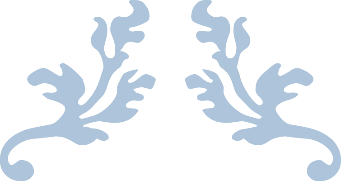 C.R.E NOTES FORM ONEEDITION ONE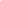 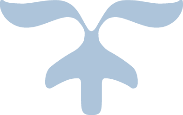 TABLE OF CONTENTSINTRODUCTION TO CHRISTIAN RELIGIOUS EDUCATIONMeaning of Christian Religious EducationChristianThe word comes from Greek word “Christos” which means someone who has been chosen to follow Christ.  Therefore, a Christian is a follower of Christ.ReligionIt is the service and worship of God through approved systems of beliefs, practices and patterns of behavior.EducationIs the systematic training/instruction of pupils especially/mainly in schools and colleges?Therefore, Christian Religious Education (CRE) is the;Systematic study of religious beliefs and practices based in the life and teaching of Jesus.Study of God’s revelations to people through personal experiences, his creation, the Holy Spirit, Jesus Christ and the word of God.Reasons for studying Christian Religious EducationBy studying CRE, a learner gets to know God’s power, character and how God reveals himself to humankind.CRE helps learners to know God’s will for humankind and how He expects us to live.This will help learners to develop faith in God.Helps learners to acquire spiritual insight which is used in making appropriate decisions on how to handle issues that face them in life e.g. drug abuse, incest, corruption, and homosexuality.The subject helps the learner to acquire basic principles/rules that guide a person to develop morally, emotionally, intellectually and physically.Helps learners become more aware of their internal / inner state and this creates self awareness, leading to the development of self-respect, self-worth and identity.Helps the learner to understand and to respect the differences among people in the society.It also helps the learner to tolerate one another and appreciate one another consequently relating well with others and even resolve differences.The study of CRE promotes national unity.We get to understand that God created all people regardless of gender, race, and religion.On a boarder sense, it promotes international consciousness.This comes as a result of the awareness that all human beings were created by the same God.It provides an important background for entry into careers and ambitions e.g. law, clergy, CRE teaching, and administration.By studying the subject one knows more about the Bible and the personalities in it.Helps to explain certain mysteries in life e.g. origin of mankind, why people die, and the destiny of human beings.Helps the learner to appreciate/understand the environment as the creation of God and the need to conserve/ preserve/care for it.It equips the learner with appropriate skills, attitudes and knowledge which are important for economic development.Such virtues include handwork, diligence, honesty, tolerance, and respect among others.C.R.E. contributes to the national goals of education e.g. patriotism, nationalism.Revision questions 1.    2011 Q 1aa) Explain the benefits of learning Christian Religious Education in Schools in Kenya                                       (8 marks)                 Answers 2011 Q1aIt equips the learner with an outstanding of God/spiritual growth.The learner acquires life skills to handle challenges in life/critical thinking/proper decisionsIt helps one to respect his/her own/other people’s religious beliefs/cultureIt helps one to acquire basic principles for Christian living/moral valuesEnables one to understand how to relate with other peopleIt gives  answers to questions/mysteries of life/metaphysical worldIt explains the origin/purpose of human beings on earthIt leads to unemployment/career.THE BIBLEWhat is the Bible?The word Bible is derived from the Greek word, “Biblia”, which means a book.The Bible is accepted by Christians worldwide as the word of God.Is also referred to as the Holy Bible, The Promise, or The Holy Scriptures.Why the Bible is referred to as the word of God (Hebrews 1:1-2, 2 Timothy 3:16,         Rev 22:18)The Bible can be said to be the word of God because of the following reasonsThrough it God speaks to human beings through his son, Jesus Christ.(Heb 1:1-2)All scripture was inspired by God .(2 Timothy 3:16)The human authors/writes were under the influence of the Holy Spirit.The Bible deals with God’s revelations to human beings and their responses.The Bible contains the true message of God for our daily living.God himself wrote the Ten Commandments. All the scripture is quite useful in training/teaching, rebuking and correcting human beings so as t make them righteous.There is a striking consistency in thought and development/movement in the Biblical themes because all authors were inspired by one God.What is written actually happens.  It is fulfilled and never changed.It contains words spoken by God Himself like, “Thus, says the Lord…….”It clearly explains the nature/quality of God to us, for example,God is powerful – omnipotent.God is all-knowing – omniscient.God is everywhere – omnipresent.       12. Attempts to destroy the Bible have failed.14. It reveals Jesus Christ as the Word of God.15. The information in the Bible was revealed to the authors through dreams, visions and natural phenomena.The Bible as a libraryThe following are some of the reasons why the Bible is considered as a form of a library.The Bible is a collection of 66 books.The Bible was written using different literary styles e.g. poetic, prayers.The different books were written by different authors from different backgrounds.The books were written at different times in history over along span of time.The books in the Bible are arranged in order from the Old Testament to the New Testament.The books were written in different places.The books of the Bible cater for different audience e.g. priests, women, men etc.The books are arranged according to different subjects for example: books of law, books of   history, wisdom writings, among others.Human Authors(2 Peter 1:20-21)God used various human authors to write His message which is found in the different books of the Bible.Some of the authors were kings, scribes, apostles and disciples.The writers lived at different times in history from the time of Moses to the Gospels.The nature of the content written was influenced by the historical, political and religious factors of the time.All the writers of the Bible were Jews except Luke who was a Gentile.All books of the O.T. were written in Palestine except Ezekiel and Deutro- Isaiah which were written in exile.The N.T. books were written in many parts of the Roman Empire.The literary forms used in the writing of the BiblePoetry-e.g. Job.Prayers-e.g. Psalms.Wise sayings-e.g Proverbs.Philosophical essays-e.g. Ecclesiastes.Prophetic Speeches-e.g. Jeremiah.Love Songs-e.g. Song of Solomon.Religious Epics-e.g.Kings.Legislative Texts-e.g. Leviticus.Epistles/ letters-e.g. Corinthians.Gospels-e.g. Luke’s Gospel.MAJOR DIVISIONS OF THE BIBLEThe Bible is divided into two main sections i.e. 	(a)The Old Testament.				(b)The New Testament.The word ‘Testament’ means covenant, agreement or promise.The Old Testament has 39 books while the New Testament has 27.The Roman Catholic Church Bible contains other books known as apocrypha books.Apocrypha is a Greek word which means hidden/secret writings.  They are also referred to as Deutro-canonical books. These include:Tobit.Judith.Ecclesiasticus.Baruch.1 Maccabees.2 Maccabees.Book of Wisdom.1 Esdras.2 EsdrasThe books of the Bible can be grouped into different disciplines, these are;LawHistoryPoetryProphecyBiographyNote;Canonical books are books accepted by all Christians as Holy Scriptures.They make up the canon of the Old Testament and the New Testament.The word ‘Canon’ in Greek means;RuleStandardGuidanceDIVISIONS OF THE OLD TESTAMENTThe books of the Old Testament are divided into four main categories and these are:(i) Law booksThese are the first 5 books of the Bible that are believed to have been written by Moses.  These are:Genesis.Exodus.Leviticus.Numbers.Deuteronomy.They are also referred to as the Torah or Pentateuch or Mosaic Law.(ii)Historical BooksThey are 12 Historical books and they record the history of the Israelites from the time they entered Canaan and settled until after the Babylonian exile. These are:-Joshua.Judges.Ruth.1st and 2nd Samuel.		1st and 2nd Kings.1st and 2nd Chronicles.Ezra.Nehemiah.Esther.(iii)Poetic booksThey are 5 and contain words of wisdom.They are poetic in nature and these are:-Job.Psalms.Proverbs.Ecclesiastes.Songs of Songs.(iv)Prophetic booksThey contain the prophecies of the people of Israel.  They are further sub-divided into two i.e. (a)Major ProphetsThey are referred to as Major Prophets because their messages cover a longer historical period and are 5 in number i.e.Isaiah.Jeremiah.Lamentations.Ezekiel.Daniel.(b).Minor ProphetsThe messages of this prophets cover a shorter historical periodThey are twelve i.e.HoseaNahumJoelHabakkukAmosZephaniahObadiahHaggaiJonahZechariahMicah	MalachiNote: The following are the books of the Bible referred to as the writings;JobPsalmsProverbsEcclesiastesThe Song of Solomon/ Song of SongsDIVISIONS OF THE NEW TESTAMENTIt is divided into 5 major categories.  These are:-(i)Biographical BooksThey are referred to as Gospels.These Gospels were written by the disciples of Jesus Christ.They tell the life story and ministry of Jesus Christ.They are 4 in number i.e.Mathew.Mark.Luke.John.The first three books in the New Testament are also referred to as the synoptic Gospels.(ii)Historical BooksIt outlines the history and development of the church after Jesus’ ascension.It is one book namely: ActsThe author is Luke.It deals with the history of the early church after the ascension of Christ.(iii)Pauline EpistlesThese are 13 letters written by Paul to the congregation and individuals to address certain problems that arose among them.They are:Romans	Colossians1st and 2nd Corinthians1st and 2nd ThessaloniansGalatians1st and 2nd TimothyEphesiansTitusPhilippiansPhilemon.(iv)General EpistlesThese letters are not addressed to specific churches or individuals but to all Christians to encourage them.Are eight namely:-Hebrews.James.1st and 2nd Peter.1st, 2nd and 3rd John.Jude.(v)Prophetic booksThere is only one book i.e. Revelation.It presents God’s will for the future.TRANSLATIONS OF THE BIBLE FROM ORIGINAL LANGUAGES TO THE PRESENT LOCAL LANGUAGESThe word translate means:To change something written/spoken form from one language to another without changing the original meaning.The following is the development of Bible Translation from its original language to the present:The Old Testament was originally written in Hebrew and a few parts in AramaicThe original(70)translators (Septuaginta) did the first translation of the Bible from the original Hebrew into Greek.This translation was known as the Septuagint.The second translation around the 4th Century was spearheaded by a Christian scholar called Jerome.This translation was called vulgate.The translation was used up until the 16th centuryIn the 16th Century; after the reformation (Religious changes in Europe by Protestants who wanted to break apart from catholic teachings), many countries translated the Bible into their own languages e.g.Translation of the Bible into English (King James Version).Translation of the Bible into German (by Martin Luther).During the missionary era, the Bible had to be translated into the languages of people being evangelized.The British and Foreign Bible Society was founded in 1804 to coordinate all the translation functions.In East Africa, Johann Ludwig Krapf translated the New Testament into Kiswahili.The first translation of the complete Bible into some African language in East Africa was into Luganda in 1896In Kenya, the Bible has been translated into the following African languages;Kikuyu – 1951.Kamba – 1956.Dholuo – 1963.Kalenjin – 1968.Luhya-957.Versions of the Bible used in Kenya TodaySome of the versions used in Kenya today include;The Revised Standard Version.The Good News Bible.The Jerusalem Bible.The New International Version.The New King James Version.The Living Bible.The Gideon Bible.The Common Bible.The African Bible.The New American Bible.The effects of the translation of the Bible into African languagesAfricans could now read the Bible in a language of their own and understood it better.Communication was improved and more Africans accepted the gospel message.Christianity became a more native religion and Africans began to participate actively in preaching the gospel.Africans became more critical on certain issues like equality and leadership and demanded for better treatment.Africans re-discovered their cultural identity, which the missionaries were trying to undermine e.g. Polygamy and use of African names.It led to increased demand for formal education by Africans and therefore more schools were constructed.Theenlightened Africans who would not accept the condemnation of their culture formed the independent churches and schools. It also promoted revival movements and Africans took up leadership positions in such revival movements.It led to the development of African languages as the Bible was used as a learning resource.Led to the establishment of Bible Translation Society, which employed Africans.It also led to the establishment of printing presses to assist in the high demand for and the distribution of the BiblesLed to the development of the spirit of ecumenism. E.g. many churches came together to translate the Bible.Contributed to the development of African theology; research and study were conducted in African Religions.African people became more aware/enlightened and confident of their own dignity and rights before God.  This contributed to the struggle for independence from colonial rule.Areas/places where the bible is used in Kenya todayIn the courts of law.In schools and colleges.In the state house/ during state functions.In churches.During crusades.At home for personal use.In parliament.At home for personal use.In parliament and In hospitals.Ways in which Christians use the bible to spread the gospelUsed in instructing new converts.Used during preaching/teaching by priests/pastors.Used in the teaching of C.R.E in schools and colleges.Used as a reference book in disseminating information./in search of knowledge.Used in writing Christian songs and hymns.Used in administering oaths.Used in writing Christian literature.Reading it out to fellow Christians.Reasons why Christians use the bible in worshipIt is the word of God.It makes them identify with God/Jesus as well as enhancing their unity.To recite prayers from it e.g. the Lord’s Prayer.It has guidelines and rituals e.g. the Lord’s Supper and marriage.It is a source of belief about God/Jesus/Holy Spirit and the church.It outlines church leadership, e.g. roles of pastors, evangelists and deacons.It is a source of Christian customs, e.g. giving of offerings, dedication of children and celebration of Eucharist.It is a source of miracles/ healing and other blessings.To strengthen their faith and hope in God.Reasons why Christians find it difficult to read the BibleLack of discipline and commitment to read the Bible.Being too busy with work.Availability of several entertainments e.g. movies or newspapers that take most of people’s time/ worldly pleasures.Most people don’t see the importance of reading the Bible frequently.People find it difficult to understand the Bible.Some churches don’t provide guidelines on how to read the Bible.Most people believe that pastors and church leaders are the only ones who are supposed to read the Bible.Some people are semi-illiterate.Some people don’t have the scriptures in the language they understand.Revision questions 1994 Q 26Give the consequences of sin according to Genesis 3-11     2.   1996 Q 1               Give five reasons why reading the Bible is important to Christians. 	(5marks)     3.   1996 Q 3c. (pp 2)              a)	Explain the effects of the translation of the Bible into African languages                                 in Kenya.	 (14marks)              b) Give reasons why Christians use the bible in worship.	         (6marks)     4.   1998 Q 1               What is meant by the expression “the bible is the word of God”?		(5 marks)     5.  2001 Q 1              State five versions of the Bible used by the churches in Kenya today    	 (5marks)     6.  2003 Q 6a, b
              a)	Explain the effects of the translation of the Bible into African languages in Kenya.	                    (14marks) b) Give reasons why Christians use the bible in worship.		(6marks)     7.   2005 Q 1                Name the five books of the bible which are referred to as Pentateuch      (5marks)     8.  2006 Q 1a              (a)	Give reasons why Christians read the bible			    	(8 marks)9.   2008 Q 1                      a)  Give reasons why the Bible is referred to as a library.                  		(5 marks)         b)  Outline five effects of the translation of the Bible into local languages.  (10 marks)c) State five ways in which the church is spreading the word of God in Kenya today.           (5marks)			10.   2010 Q 1          (a) Identify eight historical books in the Old Testament.			(8 marks)          (b) Give seven reasons why the Bible is referred to as a library. 		(7 marks)          (c) State five different occasions when Christians use the Bible.		(5 marks)11.   2011 Q 1b, c               b)  Outline the major divisions of both the Old and New Testament   	 (5 marks)              c)   Identify seven ways in which the Bible is misused in Kenya today.                                                                                                                             (7 marks)12.    2012 Q1 P1(a) Identify six literally forms used in the writing of the bible.             	(6marks)(b) State four reasons why the Bible ha to be complied into its present form by the early Christians.                  (8marks)             (c)Outline six ways in which Christians in Kenya use the Bible           	(6marks)Answers1994 Q26Alienation from God / separation from God / broken relationship between human beings and GodPain/and suffering/hardshipsBroken relationship among human beings/ quarrels/misunderstandings.Shame/embarrassment.Mistrust/enemity among people.Death/destruction due to irresponsible behaviour e.g. time of Noah.IrresponsiblePunishment from GodPride and arrogance e.g. Tower of BabelLeads to being cursed e.g. Cain1996 Q1It provides moral and spiritual guidanceHelps them discover the will of God/ God reveal himself through bibleReading the bible is an aspect of Christians worship/ a way of worshippingThe bible is the basis of Christians doctrines and practices/ Helps in understanding Christians doctrines/eschatological times.It gives  guidance on the relationship among human beings/ and between human beings  and GodIt is the word of GodChristians come to discover who they are/ help a person discover his/ her worth dignity of the human person.It is a source of consolation to xtians/ gives hope to xtians/ persona race hope. Source of inspirationSource of knowledge/ enlightened/ improves their knowledgeHelps in spiritual development and maturity/ enlightens them/ improve  their faithHelps them understand the universe/ environment/ their relationship to it.Helps them understand the meaning  of their  lives and relationship to God/ and to 	one another.							(5 x 1 = 5 marks)1998 Q1The Bible was inspired by GodThe authors of the Bible wrote under the influence of the Holy SpiritThe bible deals with God’s revelation to human beings and their responses.The Bible contains the true message of God for daily livingGod wrote the Ten Commandments on the stone tablets.The Bible is the revealed word of God/God reveals Himself to us through His activity in the Old Testament and in the Holy Spirit in the Church today.2001 Q1Revised standard versionLiving BibleAmplified BibleNew BibleNew International versionKing James Version.The Gideon InternationalNew English Bible.Common Bible Good News Bible.							5x1=5marks2003 Q6a, bIt enlightens the AfricansThe Africans were able to follow the scripture better and the led to more churchesThere was desire for education more Africans showed interest in educationChristianity spread faster as more Africans were able to read the Bible on their own.Greater understanding was created between the missionaries and the African making life easier for both.Africans took partnership positions from the missionaries.It has contributed to the spirit of ecumenism, several denominations work together their own.Christianity became a more active religion as the Africans participated more.The elementary reading and writing taught to catechism that the modern education system developed in KenyaThe transmission increased African participate in Christianity rather religion missionaries, Africans were able to read and understand the inner meaning of bible doctrines for much more than when the bible was a foreign language.b)	It instruct new convertsThey used it as a basic reference book in general dissemination/search for knowledge.They use to derive Christian hymns e.g Psalms Benedicts.The Christians use the bible to back their teachings/messages.They used bible in order to make oath/promises.They worship  with references from the bible in order to keep proper boundary not out of the word of God2005 Q1GenesisExodusLeviticusNumbersDeuteronomy							(5 x 1= 5 marks)2006 Q1aIt provides Christians with moral valuesIt is a source of spiritual NourishmentIt is used in Christian worshipIt gives them inspirational/ hopeIt helps them to  understand their relationship with GodIt is a source  of Christian beliefs/ practicesIt reveals God to them / makes them understand the  will  of GodIt  is a source of knowledgeIt is the word of God  as the authors’ were inspired by God	(4 x 2 = 8 marks)2008 Q1	(a)	It has many books.It was written at different times.It is written by authors/people.It is written in different styles.It is written for different purposes/message/levels.It is written over a long period/span of time.It is divided into two main parts/old testament and new testament.It is composed of various sections/Divisions.It is arranged in a chronological order.It is a reference book.                                                    	 (5 x 1=5 marks)	(b)	Many people are able to read the word of God/improve literacy of the people.It led to development of African/local languages.It made evangelization easier/growth of church.It led to the development of African Independent Churches.Many Africans get converted into Christianity.Missionaries were able to learn African languages thus making Christianity spread faster.Development of printing press/church bookshops.It created job opportunities.Africans demanded leadership roles.The well to do African Christian Community developed which contributed to expansion of the church/emergence of special groups – elite. It created more room for further research into African religious heritage/belief/appreciation of the African culture.It promoted ecumenical movement.				(5x2=10 marks)	(c)	By use of electronic media.By providing Bibles.Through publishing/printing Christian literature/magazines.By carrying outreach campaigns/door to door witness.Organizing youth camps/seminars/retreats/conferences.Supporting the teaching of Christian Religious Education/pastoral programme.By encouraging members to visit the sick/provision of medical care.By preaching the word/holding crusades.By sending out missionaries/financing them.By organizing choirs/singing groups/drama.Miracles/Healing. 							(5x1=5 marks)  2010 Q1JoshuaJudgesRuthFirst SamuelSecond SamuelFirst KingsSecond KingsFirst ChroniclesSecond ChroniclesEzraNehemiahEsther	b)	It contains many books.The books were written by different authorsIt has different categories of books/divisionThe books are written in different styles/formsThe books in the bible were written at different times/situation/backgroundThe books in the Bible address different issues/topics/purposeThe books were written for different audience/readersThe books are systematically arranged /ordered/chronological.Ref. book 4 theology	c)	When preaching the word of God (crusade/church sermons)When in courtWhen instructing new converts/conducting Bible studyDuring different Christian religious ceremonies/festivalsWhen teaching Christian Religious EducationWhen composing songs/plays/Christian literatureDuring fellowships/prayers/guidance/counsellingDuring a swearing in ceremony2011 Q1b,c	b)Law booksHistorical booksPoetic booksProphetic booksThe Gospel/biographical booksEpistles/letters 						 5 x 1 = 5 marks	c) 	It is used to take oaths in courts/offices by people who may not be believers/not saying the truthIt is kept in places associated with evilThere is distortion of the biblical teaching/specific verses are picked to fulfill individual demands /misinterpretations Some people use the Bible like an ordinary text book/referenceIt is being used in witchcraft/cults to mislead peopleSome people are using it to enrich themselves /it is a tool of tradeSome new versions translated have changed the original meaning of the bibleThe bible is not read for spiritual growth but it is kept for displaySome people use the bible to threaten others/administer curses                                                                                                                  7x1 = 7 marks2012 Q1 P1(a)Poetry/poems/epicsWise sayingsProse narrativesLetters/EpistlesLegal/Law expressionsSongsProphetic/prophetic speechesGospelsPhilosophical essaysPrayersSermons    (b) The eye witnesses of Jesus Christ were being killed.	 In order to present information from getting lostDue to the expansion of the church/increased number of believers/who needed material to refer to. To counteract false teachings/teachers who were contusing the believers. To ensure that same doctrines/beliefs were being taught to all Christians. To reach out to the Jews in the diaspora/GentilesTo preserve an orderly account of biblical themes/avoid distortion                           (4x2=8 marks) (c)Christians read the Bible for spiritual growth/meditation/Bible study.They use it for instructing new converts.It is used as a textbook when teaching Christian Religious Education in schools/colleges.It is used as resource material in search of general knowledge.It is used to compose Christian hymn/songs/drama              It is used in taking oaths/vows/swearing.It is used as a prayer book.It is used for preaching/evangelism.	,It is used to explain Christian ethics/rituals/doctrines/guidance and counselingIt is used to produce Christian literature                                                                                                               (6x1= 6 marks)CREATION AND THE FALL OF HUMAN KINDFirst Account of creationGenesis 1-2:3Introduction:In the beginning, the universe was formless and chaotic.  This became the beginning of God’s creative action.God was the only/sole creator and he created by a simple utterance, “Let there be……,”Creation was done in six days as follows;Day One: Light and Darkness.Day Two: Sky.Day Three: land, sea and vegetation.Day Four: Sun, moon and stars.Day Five: Birds and sea creatures.Day Six: Animals and human beings in His image.Day Seven: God rested.NOTE:  The first account is God centered and describe God as the sole/only creator.		After each work of creation, God emphasizes the goodness of his creation and always ends with; “and Gods saw that it was good…..”	He created out of nothing by his command.Second Account of CreationGen 2:4 – 25It is a man centered story and everything is created to serve the needs of man.The earth is described as a waterless and uncultivated desert.God made man from clay or dust and put the breath of life in him.God planted a garden called Eden in the East where he put man to cultivate and guard it.God made fruit tree to produce food and in the middle of the garden, he put the tree of knowledge of good and evil. God created animals and asked man to name them.He commanded man to eat all the fruits except fruits from the tree of knowledge of what is good and evil.A river flowed through and watered the garden.The river then split into four rivers:-PishonEuphratesGihonTigrisGod then discovered that man was lonely and made him fall into deep sleep and created a woman out of his ribs as a companion and helper.He initiated marriage because he is a caring and loving God.The meaning of Biblical Accounts of creationGod worked as a spirit e.g. in the beginning the spirit of God was hovering over the waters.God created the universe all alone.  He is the sole creator.He created by word of mouth and out of nothing and substance.He created human beings in his own image and likeness.God put man in charge of the creation and man is to take care of it.(Gen 1:26, 28)After each work of creation, God emphasizes on the goodness of creation and always ends with “And God saw that it was good”.God gave people/human beings understanding, namely; of good and evil and man had to make a choice.The dignity of a woman is emphasized. She is portrayed as a companion to man and both are equal before God and are also complementary.God is depicted as a God of order.He created the earth with a plan e.g.  He created light first to be used by human beings.The seventh day is set aside by God as a holiday or sacred for rest and worship.Comparison between the two accounts of creationSimilarities In both, God is portrayed as the only sole creator.In both, man is portrayed as a special creature; Man was created in God’s image and likeness and there was nothing else created in that way.Both outline the creation of the living and non-living things i.e. heaven, man, plants and animals etc.In both, Man shares in life with God.  God breathed life into man’s nostrils and created him in his own image.In both cases, the earth was empty, formless.In both cases, Man is given special privileges and responsibilities and is to multiply and fill the earth.In both stories, God existed before creation.In both mankind is created into full sexuality (male and female).DifferencesThe creation of the firmament, the sun, the moon, stars, fish and creeping animals is only mentioned in the first story.The planting of the Garden of Eden and the making of the river is only mentioned in the second story.The creation in the first account is out of nothing (word) but out of substance in the second account e.g. the creation of man.In the first account, creation took place for six days and God rested on the seventh day (Sabbath) while there is no mention of duration and the Sabbath day in the second story.The first account is God-centered i.e. God is pictured as the one doing the work of creation while the second account is man-centered i.e. man is created first and the rest of the creatures are then made to serve the needs of man.Marriage is meant for procreation in the first account (Genesis 1:38) while it is meant for companionship in the second story. (Genesis 2:23 – 24)In the first account man was created last but in the second account man is created first.In the second story there is mention of the forbidden tree of knowledge of good and evil which is not mentioned in the first account.In the first account God affirms the goodness of all that he created but this is lacking in the second account.The privileges and responsibilities given to man are more emphasized in the first account.  (Genesis 1:26 – 30)In the second account human beings are forbidden to eat the fruits of the tree in the middle but in the second, they can eat all plants yielding seeds and none is forbidden.Attributes of God from the Biblical Creation AccountsGenesis 1 and 2Attribute refers to the characteristic/ nature / quality or attribute of someone.The two creation accounts bring out the following qualities of God;He is the only God.God is moral and is concerned with the behavior of human kind.He is the sole creator and created out of nothing/substance.He is a God of order, a planner and organizer of the universe e.g.  He created in stages.He is good and the source of goodness and real happiness. (Genesis 1:10).He is a personal God and likes having a loving relationship with him.He is all-powerful-omnipotent e.g. He created out of a word.He is a spirit and Omni-present or is spiritually present everywhere.In the beginning the spirit of God was hovering over the waters. (Genesis 1:2).God is self-existent.  He was there from the beginning.He is the source of life.He breathed life into man’s nostrils.God is all knowing/ omniscient.God is immortal (cannot die) /eternal.God is a worker.  His creativity is described as work.God is the provider/sustainer of the universe.He provides life, food and companionship to mankind.God is Holy.He consecrated the 7th day and made it Holy and set it aside for rest and worship.God deserves, honour, respect and obedience from human beings.God is the author of human sexuality.He created man and woman and made them equal.Responsibilities given to human beings at creationTo procreate/ multiply.To cultivate the land and guard it.To name the living creatures.To eat from all plants.Not to eat from the tree of knowledge of good and evil.To rule/ be in charge/ have dominion over other creatures.To marry and procreate/ multiply.To care for the environment.To obey God.Relationship between human beings and the environment from the creation storiesBoth human beings and the environment were created by God/ have a common origin.Human beings are superior to all other creatures.Human beings should take care of the environment/ conserve/ preserve it.Human beings have authority over the rest of creation.Human beings should enjoy/ use God’s creation/ rest of creation was made for human beings.All creation is very good/ human beings should treat the rest of creation with reverence/ respect.Human beings and the environment are interdependent/ owe their existence to each   other.Human beings and the rest of God’s creation have a common destiny.The teachings about human beings from the Biblical creation accountsHuman beings are created in the image/ likeness of God.They have the breath of life from God. They have the authority/ dominion over God’s creation.They communicate/ fellowship with God.They are special/ the greatest of God’s creation.They have the ability to think/ reason/ make choices/ decisions in their lives.They are blessed by God.They have been given special place to stay/ Garden of Eden.Human beings are to use other creation/ plants for their benefits.They are to take care of the creation and till the land/ work.Human beings are to procreate/ multiply through marriage.Man and woman are to complement/ provide companionship for each other.Human beings are God’s creation i.e. both man and woman.The woman is created out of the man’s rib.Teachings about marriage from the biblical stories of creation,GEN. 1:26-29; 2:18-25Marriage is monogamous.Marriage is between a man and a woman.It is a permanent union/ no divorce/ it is a covenant.Marriage is for procreation.It is a continuation of God’s work of creation.Husband and wife should not be ashamed of one another.Man and woman are to complement each other/ help each other/ are equal.Marriage is for companionship.Marriage is for love/ mutual relationship.Marriage is sacred/ is ordained by God.Ways in which Christians continue with God’s work of creationThrough procreation.By planting trees/ crops/ afforestation.Through generation of electricity.By helping the needy.Through provision of medical care.Through advancement of science and technology.Through discovery and space exploration.Through provision of education and training.By establishing income generating projects in rural areas.Through cleaning of the environment.Through building and construction.Through growth and development of industries.By conserving and managing wildlife.Reasons as to why man is considered the most special creation of GodHe was created in God’s image and likeness.He has the will to choose between good and evil.God gave him the breath of life/ share in the life of God.He can worship/ fellowship.He can reason/ is rational.He was given control over the earth.He is a caretaker of God’s creation.All creation is for his benefit.Consultations were made before his creation.He was told to procreate/ co-creator.He was created with a mate/ social being.TRADITIONAL AFRICAN VIEW OF CREATIONThis refers to the traditional African ideas about creation.The African creation stories are different from one community to another and myths are used to explain them.A myth can be defined as a story that explains the origin of something, some customs and practices.It has a deeper meaning and even tries to explain the origin of a community.Common ideas in Traditional African views of creationAfrican communities acknowledge God as the creator of the universe.God is the sustainer of his creation for example, He provides for human beings.God is the only creator and created the earth independently.God’s work of creation is continuous and he does so through humankind e.g. through pro-creation.It is God who set up human customs and traditions which humankind should follow.Man was created with a mate. The woman is supposed to be his companion and helper.The creation of man was after the rest of the creation.To sustain him, plants and animals were created for food.Similarities between the traditional African myths and the Biblical accounts of creationIn both, God pre-existed the creation of the universe.In both cases, God is portrayed as the creator of the universe and man and He did it independently/alone.In both, God had a plan of creation; He did it in an orderly way.In both cases, man has a close relationship with God although Man is not the same with him.In both, Man occupies a special place in God’s creation.In both, this good relationship remained until man disobeyed God/ broke the rules set for him and the consequences of the disobedience were punishment.In both cases, man was created in order to complete God’s plan e.g. through pro-creation and maintaining the environment.In both cases, man has a duty/obligation to worship or have fellowship with God and be obedient e.g.  in the Bible God set aside a day for worship while African communities worshipped God in many ways e.g. through prayers, sacrifices e.t.c.In both cases, God created man first and at a certain point created a woman as a companion.  Therefore God is the one who institutionalized marriage.In both cases, man was supposed to live forever until a misfortune happened and death was introduced into the world.In both, creation is a continuous process and man is a pro-creator with God through procreation and taking care of the environment.In both cases some attributes / characteristics of God are common e.g. He is the provider, a moral God, sole/only creator.In both cases God gave mankind skills and gifts e.g. skill of cultivation and land respectively.Differences between the traditional African myths of origin and the Biblical creation stories/African mythsIn the African myths, God uses materials like clay, water and plants to create while in the first account God creates out of nothingSome African myths do not specify where man came from while in the Biblical stories God created man and gave him the breath of life.In some African myths the earth was created at one go while in the Biblical stories the earth was created in stages.In the African myths an external object/animal causes the separation of God and man e.g. snake while in the Biblical story man is blamed for the separation.In the African myths the woman is portrayed as inferior or subordinate to man while in the Bible man and woman are shown to be equal.Teachings from the Biblical creation AccountsWe learn the following lessons from the Biblical stories of creation:1. Human beings are given the mandate /power to subdue the earth.This means that human beings have been given the ability to transform the world for their benefit through Science and Technology.2. Human beings were given the power to name plants and animal.3. Human beings were given the command to care for the environment and therefore, man has to act responsibly.It is therefore wrong for man to misuse the environment.4. Human beings are social beings.Male and female were created for companionship.Neither is complete without the other.  So they should treat one another with mutual respect for they are both equal in Gods eyes.5. Work and leisure are Gods gifts to human kind.Human beings are expected to work in order to obtain their basic needs and to transform the world.This is because, work was ordained by God.  Work is also related to leisure.Therefore the setting aside of the seventh day.  It is a day of rest/recreation and worship.THE ORIGIN OF SIN AND ITS CONSEQUENCESWhat is sin?Sin is the intentional, willful or knowledgeable violation of a norm.It is a thought, word or action which is shameful or harmful to oneself, others or to God.It destroys the relationship between human beings and even God.Causes of sinGenesis 3-11Rebellion against God as human beings aspired to be like God.Greed for power as human beings try to usurp the power which belongs to God alone.Lack of knowledge of God.Lack of trust in God’s providence.Failure to obey God by eating the forbidden fruit.Lack of satisfaction.Temptation by the devil.Selfishness.Wicked ambitions.Human weakness.Stubbornness.The consequences of sinGenesis 3, 4, 6 – 9As soon as the human beings disobeyed God by eating the fruit of knowledge of good and evil,the following consequences or results are seen; some of which were immediate and others long term.  These include:Human beings were alienated/separated from God.Their friendship with Him changed to fear. (Genesis 3:8)What had been innocent and good became shameful.Adam and Eve were now ashamed of their nakedness, something they had not felt before they sinned against God. (Gen 3:10-14)Pain will be part of human experience “…….I will greatly multiply your pain in child bearing…..” Gen 3:16The Good relationship between God and human beings got ruined.The Lord God sent them out of the Garden of Eden. (Gen 3:23 – 24)The perfect relationship between man and woman is damaged.Their relationship becomes one of hostilityThe Lord said to the woman…., “you will still have desire for your husband, yet you will be subject to him,”….. (Genesis 3:23 – 24)People have to toil and struggle to meet their needs,”you will have to work hard and sweat to make the soil produce anything” (Gen 3:17 – 19)The earth itself is under a curse,”cursed is the ground because of you,”…. (Genesis 3:17)The relationship between human beings and the land which they were created from become mortal enemies each struggling to take life from the others until the ground finally regains victory. (Genesis 3:19)There aroseenmity between man and wild animals (Genesis 3:15)Death sentence is passed upon all the people… “You will return to the ground….” “You are dust….” (Gen 3:19) (Roman 5:12) (1 Corinthians 8:19 – 23)Murderous feelings began to get into peoples hearts e.g. Cain killed Abel, his young brother (Gen 4:8)Human beings changed and became prone to sin “….the wickedness of man was great on earth…. Imagination and thought of his heart is evil continually”. (Gen 6:5 – 6)The life span of human beings was reduced Genesis 5 “….. I will not allow people to live forever…” “…they will not live beyond 120 years….”Global violence and forbidden marriages which led God to declare global destruction. (Genesis 6:1 –9, 18)God felt regret and remorse having created human beings human i.e. sin awakened God’s anger. (Genesis 6:6 – 7)God confused human language after the flood “…. Let us go down and mix their language so that they will not understand one another….” (Genesis 11:7)GOD’S PLAN OF SALVATION OF MANKINDThe need for salvation of humankind started after Adam and Eve committed the first sin. God’s plan of salvation can be outlined as follows:Man was given punishment instead of total destruction by God/ God still gave Adam and Eve a chance to survive.God initiated the making of the covenant with Noah/ Abraham. (Gen. 6, 12:1-9, 15:1-20).God sent prophets to guide His people.God made a covenant with the Israelites on Mount Sinai under the leadership of Moses. (Ex. 19, 20, 24).Prophet Jeremiah/ Ezekiel foresaw a new covenant to be written on men’s hearts when the old covenant failed.God looked for Adam and Eve in the garden and gave them means to obtain food/clothes when they were naked.He gave Adam and Eve a chance to punish Satan/ serpent by crushing its head.The teaching of messianic expectations by Prophet Nathan to David.God’s salvation was ultimately realized through Jesus Christ who restored fellowship between human beings and God.TRADITIONAL AFRICAN CONCEPT OF EVILIt is an offence against another person of the community or it is an offence against God, the spirits or ancestors.African communities are aware of the existence of evil in the society and the existence of evil in the society and they try to avoid it.African communities believed that God is good and did not create evil.There are many ideas concerning the origin and nature of evil.The following are some of the beliefs about the origin of evil;Many African communities believed they could be malicious/malevolent spirits.Such spirits could be having a grudge against the living who probably failed to pour libation and to give offering.Evil people e.g. wizards, witches, sorcerers who are able to tap mystical powers and use if for evil.  They therefore cause harm to the livingBreaking of taboos, this result in becoming ritually unclean.Curses by parents and other older relatives e.g. uncles, grandparents, aunts etc.This occurs because when one offends them e.g. through insults, neglect and disobedience.Breaking of oaths/ a solemn promise.Oaths were usually made in order to seal an argument or to defend one against malicious accusations.Bad omen.Certain acts, words or things which are believed to have the effect of causing harm.Similarities and differences between traditional African view of evil and biblical concept of sinSimilaritiesIn both cases, God is the Supreme Being and is good.  He is not the author of evil/sin.Both believe that sin/evil arises from human beings disobedience and greed.Both agree that sin causes a lot of human suffering.In both cases, evil may result from failing in a social/spiritual obligationIn both cases, evil and sin results in human beings being separated from GodIn both cases, God is the guardian of morality, law and orderIn both cases, God is the guardian of morality, law and order.In both it destroys relationships among human beings.Both create a situation of fear and mistrust among members.In both cases, the ultimate result of both is death.10.Both evil and sin can result to destruction of God’ creation through natural calamities such as drought.In both cases, evil and sin can be avoided through righteous living.In both cases, there are spiritual powers associated with them.In both cases, result in punishment by God.DifferencesAfrican communities believed that the spirits of the dead are the cause of evil but not so in the bible.Some African communities believed that evil is an independent or isolated power employed by human beings to cause harm.  But it is not so in the Bible.The Bible believes that sinners will have eternal punishment but Africans believe that punishment is only in the present world.Biblically people are sinners as descendants of Adam and Eve i.e. sin is passed on from one generation to another.  This is not the case in African society.Although sin has separated humankind from God, Biblically there is a plan of salvation/ redemption, however, there is no such plan in African system.Ways of dealing with evil doers in traditional African communitiesImposing heavy fines. .Performing cleansing rituals.Killing of the evil doers.Cursing of the evil doer.Administering of oaths on suspects.Wearing of protective charms.Ex-communicating the evil doers from the community.Ridiculing them through songs.Denying them leadership positions.Ways in which the church today disciplines errant membersThey are denied the Holy Communion/ other sacraments for some time.They are suspended from the church.They are denied leadership positions in the church.They are denied some services of the church.They are reprimanded by leaders of the church and told to repent their sins.They are forced to repent in public about their wrong doings.They are given stern warnings.They are charged a fine.Some churches assign the certain chores to perform as punishment.Some churches withdraw certain privileges from the culprits e.g. pastors are defrocked.Church leaders are transferred from one station to another.How the church helps to bring back members who have fallen from faithBy visiting them/ inviting themto their homes.By being patient/ forgiving them.By evangelizing them/preaching to them/ teaching them.By guiding and counseling them/ referring them to experts according to their needs.Praying for them.By inviting them back to church.By encouraging them to repent/ confess.By offering them material needs/aid.Revision questions 1.   1994 Q 1(pp 2)          a) What are the teachings of the Genesis stories of creation?          b) Explain how Christians have continued with God’s work of creation2.   1997 Q 1         Identify five responsibilities given to human beings by God in the Genesis stories of creation.								            (5marks)3.   2003 Q 1 ( pp 2)         Identify five responsibilities given to human beings by God in the Genesis stories of  creation.	                                                             				 (5marks) 4.     2002 Q 1a        a)	From the Genesis stories of the fall of human beings, explain the results of sin.		                                                                                        			(14marks)5.    2003 Q 1 (pp 2)         a) State the responsibilities given to human beings by God in Genesis chapter 1 and 2.			(6marks)  			                               		                                       b)	Outline the lessons Christians learn about work from the Genesis stories of creation.		                       (12marks)                      		        c)	How can Christians care for God‘s creation today?		               	 (7marks)6   2006 Q 1b        (b) With reference to the Genesis stories of creation in chapters 1 and 2, outline the attributes of God		(7 marks)7   2007 Q 1a,b      (a)Outline the difference in the two accounts of creation in Genesis 1 and 2     (10 marks)  (b)   From the story of the fall of human beings in Genesis Chapter 3, state the effects of sin                                                     (6 marks)8.     2009 Q 1a,b        (a)From the Genesis stories of creation, outline seven teaching about               human beings	                                                               (7 marks)         b) With reference to the story of the fall of human beings in Genesis 3, state four effects of sin on Adam and Eve.	                                               		(8marks)Answers 1994 Q1God is the creator of the universeGod sustains the universe/God is the lord of the creationEverything that God made is goodGod is a God of order/God created the universi and all that is in it in an orderly manner/ systemic mannerHuman beings were created in the image of God/and likeness of God (hence they are the most important of God's creation)Human beings should observe the Sabbath/rest on Sabbath.Human beings were put in charge of God's creation/given the responsibility to look after / conserve/and preserve God's creation.Human beings should procreate/propagate/ continue with the work of creationHuman beings should worship god onlyGod is the God of power/nwht/and majesty/H calls things into existence by his spoken wordGod is a true God (use of plural' let us')Plants/animals/sunshine/and rains were made for the benefit of human beings.God ordained work/man was commanded to work.The woman was created to be a happy companion of man/man and woman were created in a loving relationship/to live in fellowship with each other.Man and woman were complimentary to each/ and neither is subordinate to another.Marriage is ordained by God.Creation is not by accident but by the deliberate will of God.Human beings were created to live in fellowship with God.Human beings should obey God.(b)Through procreation/by having children/ offspring's/and by nurturing them/bringing them up.Caring and conserving the environment by preserving/maintaining/and improving it.By caring for the under privileged/the needy/the poor/and mr. -ginalized/by providing their rights in the society.By preserving life by keeping commandments "Do no,tkill'Vand teaching that life is sacred/gift from God.Respecting/and protecting the rights/privilege of others.By respecting the property of others/by keeping the commandment "Do not steal.By preaching/practicing/ and promoting peace and harmony in the community.Participating in the making of just laws/and opposing the unjust laws which oppress / dehumanize peopleUsing their creative talents by inventive/ innovative/creative/artisticThrough provision of education and education facilities geared towards teaching people how to cope with the environmentThrough scientific and technological discoveries that help in the improvement/and enhancing of life and dignity of human beings /and by opposing the misuse of scientific / and technological discovery to degrade/and destroy life.By providing work opportunities /training opportunities in order to help people realize self-fulfillment1996 Q2Both human beings and the environment were created by God/ common originHuman beings are superior  to all other creaturesHuman beings should take care of the  environment/ preserve and conserve itHuman beings have authority over  the rest of creation subdue the earthHuman beings should enjoy God’s creation/ the rest  of creation was made for the human beings/ use for glory of GodAll creation is very good human beings should treat the rest of creation  with reverence respect.Human beings and the environment ( rest  of creation)  are independent/ over their existence to each other.Human beings and the rest of God’s creation have a common destiny.  (5 marks)1997 Q 1Procreate -To rule over the rest of creation/ to care, conserve  and preserve the environmentTake care -To be in charge of the fish, the birds and all the birds and all the animals/ rule over God’s creation  in charge	-To cultivate the garden and guard itEat		-	To eat from the fruits of the gardenObey		-	To obey God/ God’s commandMarry		-	to get married/ should marry	5 x 1 = 5 marks)2002 Q 1aAll human beings were to dieTheir friendship with God changed to fear/ God withdrew from companyThey experienced shame and guilt/ were ashamed of their nakednessWomen became subject to manHuman beings would experience painHuman beings would have to toil/ struggle in order to eat/ liveThe good relationship between human beings and wild animals was destroyed/ instead enmity between them was createdThe ground was cursed because of them/ produce thorns and thistleThere was hatred among the children of Adam/ Cain murdered AbelHuman beings became sinful by nature/ developed wicked thoughtsHuman beings days on earth were reduced/ the lifespan was reduced to 120 yearsMisunderstanding arose among human beings/ God confused their  languageThe serpent was condemned to crawling/ eats dustThe marriage relationship changed from mutual care to tensionHuman beings were expelled from the Garden of EdenHuman being/ animals/ plants were destroyed by the flood	(14 marks)2003 Q1 (PP2)To cultivate and garden and guard itTo procreate and have childrenTo be  in charge of  fish, the birds and the  animals, rule over God’s creationTo rule the rest  of creation, to care, to conserve  and preserve the environmentTo obey  God and his  commandsTo get  married for  companionshipWork was ordained  by God Work makes human beings complete achievements, self- realization and self- fulfillmentChristians learns that work  is  to be  done for 6 days and rest on the seventh day, as God did not createChristians learns that  one has to work to provide for his/ her family needs, be self reliantWork was  introduced to man as a punishment of their sin  at the Garden of EdenThey learn to work to contribute to the development of the communityChristians learn that they should  obey God’s command of sub-doing and conquering the earth and  becoming co- workersWork is a way of continuing the creation activity of GodChristians  learn that work keeps them away from idle life which  may lead to sinAll creation is very good, human beings  should treat the rest of the creation with respect and severanceChristians should preserve, conserve and donate to the environmentChristians can care for god’s creation like wild animals by building game reserveChristians contribute to the scientific discovery of medicine to wild animal diseases by providing  money donations to such institutionChristians can care for God’s creation by standing to  condone over cutting of vegetation i.e. deforestationChristians should come together  and join hands  on controlling  soil erosion e.g. gulf erosion2006 Q1bGod is all powerful/ omnipotentGod of order/ orderly/ perfectHe  is everywhere/ omnipresentHe is the provider/ sustainerHe is  the creatorHe is all knowing/ omniscientHe commands moral ( obedient – Adam & Eve) Gen 2: 16He is  loving  (wants personal relationship with man)He is everlasting/ self existenceHe is a spiritGod is the source of goodnessGod is holy Gen. 2: 3		( 7 x 1 = 7 marks)2007 Q 1a,bThe creation order of everything is mentioned in the first account but no order is given in the second accountMale and  female are created at the same time in the image of God in the first account while in the second account man is made from dust and the woman form the man’s ribIn the first account creation is out of nothing but in the second account man is made out of dust of the ground as the plants are made to grow out of a gardenIn the first account God gives names to what He orders to be while in the second account man is made to give names to all that God created.In the first account human beings are to subdue the earth while in the second account God confines them in the garden of Eden.In the first account creation is completed in six days while in the second there are no number of days given.God rested on the seventh day in the first account but there is no day of rest in the second account.In the first account there is no forbidden tree while in the second account is.In the first account the spirit of God was moving over the face of the waters while in the second account the spirit of God is not mentioned.In the first account God appreciated everything as good while in the second account He said that it is not good for man to be along.In the first account God creates in unity with the spirit while in the second account He was alone.In the first account God created human beings for procreation, while in the second account they were created for companionship.	                                                                                     (5 x 2 = 10marks)Both Adam and Eve realized they were nakedThey became ashamedThey hid from God / feared to face GodThey started blaming each otherThe serpent was cursedEnemity between the serpent and human being developedThe woman was to experience pain in child bearingThe man was made to rule over the womanThe man was to toil/sweat in order to eatThe ground was made to produce weeds and thornsDeath was introduced in their livesThey were chased /banished from the garden of Eden (6 x 1 = 6 marks) 2009 Q1a,bHuman beings are created in the image / likeness of GodThey have been give authority / domination over God  creationThey communicate/ fellowship God.They  are special / the greatest creation of God.They have  the ability to think / reason/ make choices / decisions in their livesThey are blessed by God.They have been given a special place to stay / Garden of EdenHuman beings are to use other creation / plant for their benefits.They are to take care of the creation till the land work.Human beings are to procreate / multiply through marriages.Man and woman era to compliment / provide companionship for each other.Human beings are Gods creation / male and femaleThe woman is created out of the man’s ribs.	5x 1 = 7marks)  They started dying yet they were to live forever.They became afraid of God / they hide when He called them.They lost authority over the other creation.Man was to rule over the woman / inequality between man and woman set in.The woman was to be in pain when giving birth.There develop enemity between the human beings and the  serpent.They become  embarrassed  because of  their nakedness.They  were  expelled out  of  the Garden of  Eden / separated with God.They developed mistrust between man and woman.              ( 8 marks)FAITH AND GOD’S PROMISES: ABRAHAMBackground to the call of AbrahamGen 11:24 – 32.Abraham was the son of Terah who lived in the city of Ur.Abraham was an Amorite/ a Semitic tribe  who occupied the fertile crescent of the Middle East.Abraham’s father migrated to Haran with his family.Their religion was polytheistic.Sacrifices were made to gods including human sacrifices. After the death of Terah, Abraham was left in charge of the family.Abraham was married to Sarai but they had no child.Abraham lived with Lot, his nephew, a nomadic and pastoral way of live.Abraham was called by God to leave Haran to go to Canaan.He was 75 years when he left Haran for Canaan.The call of Abraham (Gen. 12:1-9)God called Abraham in Haran after the death of his father.He commanded Abraham who was 75 years old then to leave his family to an unknown land.During the call, God made the following promises to him: A great nation.Many blessings.A great name.A source of blessings.Blessing to those who bless him.Curse to those who curse him.Abraham obeyed and set off for the unknown land with his wife, nephew Lot, servants and his flock.In Canaan God appeared to him at Bethel and Sechem where he was shown the land that would belong to his descendants.Abraham built two altars at the two places and worshipped God.Lessons learnt about God from the call of AbrahamGod demands obedience from those He calls.He is a faithful God.He rewards those who obey Him.God is a source of blessings.He reveals Himself to humankind.He punishes evil.Lessons Christians learn from the call of AbrahamChristians should obey God.They should have practical faith in their lives.They should ask for blessings from God.They should be ready to face challenging situations as a fact of their faith.They should honour God when rewarded/ blessed.They should be prepared to be used by God for His purpose.Definition of the term faith in GodFaith It means having complete trust in something or in someone.It is a strong belief and unquestionable confidence. (Heb 11:1 – 6)Faith persuades us to believe in what we have not yet seen and enables us to act on it.Importance of Faith in Christian life todayEnables Christians to overcome temptations.Gives Christians strength and courage in their lives.Inspires Christians to do the will of God.Enables Christians to fellowship with one another.Makes Christians to lead a prayerful life.Promotes unity and oneness among the Christians.Enables Christians to preach the word of God.Enables them to do wonders and miracles.Leads to growth and development of the Church.Makes Christians live righteous lives.Enables Christians transform the lives of others as role models.Enables them to know the truth and insight about God.Enables them to praise and glorify God.Makes Christians hope for the Kingdom of God as a reality.Abraham’s acts of faith in GodGen 12:1 – 9, 15:1 – 6, 17:23-24 21:1-7, 22:11 – 19Abraham is referred to as the father of faith.He demonstrated his faith in God in the following ways:He was willing to leave his motherland and go to a strange land.Abraham readily believed all promises God made to him.By faith Abraham trusted in God’s voice.By faith Abraham built two altars for God; one at Bethel and another at Sechem.Abraham entered into a covenant relationship with God.He was willing to change their names from Abram to Abraham and Sarai to Sarah.He offered the best of his flock as a sacrifice.He obeyed God’ call for personal relationship/ left polytheism for monotheism.He was ready to sacrifice his son Isaac when instructed by God.He was willing to obey God’s command of circumcision.How Abraham demonstrated his faith in God in the incident when he was willing to sacrifice his sonGenesis 22:1-19.Abraham collected wood for a burnt offering.Abraham went with his son, Isaac and servants a three days’ journey.He informed his servants to wait for himand his son as they go and worship.When Isaac enquired about the lambfor the sacrifice, Abraham told him that the lord shall provide.Abraham built an altar and laid the wood in order.Abrahambound Isaac and laid him on the altar.He took the knife to slay his son, but the angelof the Lord stopped him.Abraham took a ram from the bush and offered burnt offering instead of Isaac.He named the place “The Lord will provide”.Lessons Christians learn from the incident Abraham was willing to sacrifice his sonThey should obey/honour God.They should have faith in God.They should be patient and wait uponGod/should not give up.They should be prepared to face difficult situations/perseverance.They should be ready to give up everything.They should rely onGod’sguidance.They should be wise when dealing with issues affecting their lives.They should involve family members in worship.They should rely on God’s providence.Ways in which Christians express their faith in God todayPraying to God.Giving offering and tithes.Reading the Bible/Bible study.Preaching the gospel.Singing Christian songs.Attending fellowships.Helping the needy.Leading holy life/obeying God’s laws.Repenting their sins.Partaking sacraments e.g. the Lord’s Supper, baptism e.t.c.Caring for God’s creation.Celebrating Christian festivals.GODS PROMISES TO ABRAHAM Gen 12:1 – 3, Gen 15:1 – 21, Gen. 17:1 – 8, 15-18.PromiseAn assurance to someoneIs awritten/spoken declaration/commitment that one will definitely do or not do something.	Gods’ promises to Abraham were irrevocable commitments.  These are as follows;God would give him land to dwell in.  His descendants would also be given the land of Canaan to dwell in.God would make Abrahams name famous.God would establish an everlasting covenant with Abraham and his descendants He shall be their God.God would be a ‘shield’ to Abraham that He would protect him.God would make Abraham’s descendants a great nation.God would give Abraham and his wife Sarah a son of their own.God would make his descendants to be enslaved for 400 years in a foreign land.However God would deliver / free them and go back to their land with a lot of wealth.God would punish the nation that enslaves Abraham’s descendants.God would make some of Abraham’sdescendants’ kings.God would bless Abraham.God would bless those who blessed him.God would curse those who cursed him.God would make all the families of the earth receive blessings through Abraham.Abraham would live long and die in peace.He would have many descendants.Relevance of the promises to Christians todayThe promises made to Abraham are important to Christians in several ways.  These include:God chose Abraham from among people who were idol worshippers so that he could serve him.  In the same way God continues to call people from different backgrounds to serve him in different ways e.g. evangelism, pastor, priest e.t.c.God’s promise to Abraham that he would be his shield of protection he is inherited by Christians; God continues to protect Christians under all circumstances.Through God’s dealings with Abraham God shows that he values personal relationship with humankind. Christians believe that God is interested in establishing such relationships with them.4.Abraham’s call demanded that he breaks from his earlier life e.g. he had to leave home, relatives and friends and go to the unknown land.  Christians are also called to leave their past sinful lives and put their faith in God the almighty.God promised Abraham the land of Canaan.  Historically this was fulfilled and Christians also hope for a new learn – heaven, which is the New Canaan.God promised Abraham that he would be a father of a great nation.  Christians today see themselves as the great nation of God and the descendants of Abraham.God’s promise to punish those who enslaved the Israelites shows that God is against any form of human oppression.Christians are expected to respond to the promises of God by faith, trust and obedience as Abraham did.Meaning of the term CovenantIt is an agreement between two or more parties by which they exchange and accept obligations toone another.It is a serious or solemn agreement between two persons or groups of peopleOther words used are “testament” “pact” or ‘treaty”It brings together two or more parties that have been separate before.There are two types;(i)Conditional covenantIt is an agreement/ a covenant between two or more parties which in fact are equal.(ii)Unconditional covenantIt is a covenant between two unequal parties for example between God and his people.Examples of well-known covenants in the Bible;Covenant with Noah / Noaic in which God entered into a relationship with the whole world and promised to preserve the life of people (Gen 9)The sign of this covenant is the rainbow.The covenant with Abraham in which God promised to fulfill the promises he made with him.  The sign is circumcision.The covenant with the people of Israel at Mt.Sinai/ Mosaic in which God promised to be their God the Israelites promised obedience (Exodus 24). The sign is the law/ theTen Commandments.The covenant with King David in which God promised him that his dynasty will continue forever. (2 Sam 7:14 – 16)The covenant with Jeremiah in which God promised to make a new covenant with the Israelites where each individual will know God personally. (Jeremiah 31:3 – 34)Elements of covenantTwo or more parties are involved.Those involved commit themselves to a binding agreement.Involves promises or oaths.It usually has some physical sign or symbol.It involves a witness or witnesses.It is usually sealed.A ceremony or a ritual is performed to enforce it.It has serious/negative consequences experienced by those who break it and benefits for those who keep it.God’s covenant with AbrahamGen 15:1-19Abraham wanted an assurance from God that the Almighty would fulfill his promises.God commanded Abraham to prepare to offer a sacrifice.Abraham was asked to bring the following Three year old heifer.Three year old she-goat.Three year old ram.Turtle dove.Young pigeon.He was to cut these animals into halves except for the birds and arrange them in two rows.  He laid the cut halves one against each other in two rows out in the sun.  Birds were killed but wereoffered whole.Abraham fell into a deep sleep during which God gave him more promises.God the passed between the sacrificed animals in the form of a smoking fire pot and a flaming torch.This was an unconditional covenant because it is God who was to bear the consequences.Abraham had been assured of the fulfillment of the covenant.NoteThe physical manifestations of God are commonly referred to as Theophany. The following are well known examples of theophanies in the Bible;The burning bush in the call of Moses. (Exodus 3:2 – 4)The pillar of fire and a pillar of cloud as recorded in the story of Exodus. (Exodus 13:20 – 22)Thunder, lightning, smoke at Mount Sinai. (Exodus 19:16 – 22)The mighty wind, earthquake a still voice in the story of Elijah. (1 Kings 19:11 – 12) Importance of the covenantIt marks God’s initiative to enter into a personal relationship with humankind which had been destroyed.It signified the reward of obeying and having faith in God.It confirms that God was willing to fulfill the promises He had made to Abraham.Through the covenant with Abraham, all nations of the world were to receive God’s salvation.It shows that God may elect an individual and use him/her for His purpose.By entering into a covenant with Abraham, God was confirming His choice of Abraham as the one to fulfill His plan of salvation.Characteritics of God’ covenant with AbrahamIt was unconditional- it had two unequal parties i.e. God and Abraham.It had promises which were given by God.It had an outward sign which was circumcision.It was sealed through the blood of the sacrifice.It was voluntary- Abraham entered it willingly.It was binding- it was to be kept even by Abraham’s descendants.It was initiated by God.Covenants in modern lifeThese include;Baptism/sacraments.Marriage.Ordination.Oath of loyalty to state/ oath of allegiance.Trade agreements/ treaties.Peace treaties.Land buying contracts.Employment contracts.1.BaptismIs an agreement between God and the believer to shed the life without Christ and take on life with Christ.The believer makes vows to remain faithful to God and obedient to his will.The believer promises to keep the commandment of God and to serve him.The covenant is enacted through the ceremony of baptism.The pastor/priest and the congregation serve as witness.2. MarriageIt involves the bride and bridegroom.These are two parties that were separate before coming together.The two exchange vows in the presence of the pastor and the congregation.God is also a witness at this covenant.Wear rings and exchange marriage vows. A marriage certificate is the sign.3Oath of allegiance/loyaltyIt involves national leaders taking up positions of public service e.g.the head of state, Ministers, etc.This agreement is made between them and the people they will serve.An oath is taken during the swearing in ceremony.They promise to serve the nation and its citizens faithfully.4. OrdinationMade by leaders who are taking up leadership in the church.They take up vows in which they promise obedience and loyalty to God, their supervisors and Body of ChristImportance of covenants in modern lifeThrough baptism, Christians are encouraged to have the right relationship with God and be able to work for the good of the society.Through Baptism one is able to acquire Christian principles/rules with inspires one to live a virtuous life.  This helps one to fight against evils e.g. sexual immorality, drug abuse, and corruption.It makes people to be committed to their work.Makes people to have confidence in their leaders.Helps to create a peaceful environment.Brings unity between individuals and communities that were separated before.Strengthens one’s faith in God.Enlightens citizens on their rights.JEWISH CIRCUMCISIONGen 171-16CircumcisionThe word literally means to cut around or to cut the foreskin.As a sign of the covenant, God instructed circumcision for Abraham and his descendants.Elements of Jewish circumcisionEvery male among Abraham’s descendants had to be circumcised.They would be circumcised by the flesh of their foreskins.Circumcision would take place when a male was 8 days old.Circumcision was also required of all male servants of Abraham.The practice would be a mark/symbol of an everlasting covenant between God and Abraham’s community.Any man who was not circumcised would be cut off from Abraham’s descendants because he had broken the covenant.Importance of circumcision to Abraham and his descendantsIt was an outward sign of Abraham’s and his descendants’ covenant relationship with God.It was an outward sign of a male Jew’s true belonging to the Jewish community.It was an outward sign of the inner faith for Abraham and his descendants that they were called to a life of obedience to God.It identified the Israelites as God’s chosen race.Through it, Abraham and his descendants were assured of inheriting God’s blessings.It confirmed that Abraham was obedient and faithful to God.It was a sign of continued love and protection from God which the Israelites were to enjoy.It signified purity/ cleanliness.JEWISH VERSUS AFRICAN PRACTICE OF CIRCUMCISIONSimilaritiesIn both cases, it promotes one into full membership of the community.In both cases, it is a mark of identification of a person to a particular community.In both, it is carried out on male children.In both cases, circumcision has a religious significance.In both cases, special people/ religious leaders/heads of the community carry out the operations.In both cases, it unites the members with the ancestors.In both cases, members receive new names.In both cases, the rite is carried on from generation to generation/ is compulsory/ whoever fails to observe it is considered an outcast.In both cases, the ritual is a communal affair.In both cases, it involves the cutting of the foreskin.DifferencesIn some African communities, they circumcised both boys and girls while the Jewish community circumcised boys only.The African communities circumcised mainly teenagers while the Jews circumcised infants at 8 days.Jewish circumcision is a religious requirement while the African circumcision is a cultural requirement/ rite of passage.In the African communities the initiate would later be entrusted with new roles/responsibilities e.g. marriage, inheritance of property etc which was not the case for the Jewish community.5. Among the Jews it was commanded by God while in African communities it originated from ancestors.Revision questions 1.     1998 Q 2         State five characteristics of God’s covenant with Abraham			(5 marks)2.     1999 Q 1a (pp 2)         (a)Describe ways in which Abraham demonstrated his faith in God		(6 marks)3.     2000 Q 1        Give the promises that God made to Abraham					(5 marks)4.     2002 Q 1         State five actions from the life of Abraham which showed that he had faith in God	(5marks)										5.  2003 Q 1        List five animals used in the making of the covenant between God and Abraham                      (5marks)6.  2006 Q 2a,c          (a)	State the problems that God made to Abraham			(6 marks)          (c)	Give reasons why circumcision was important to the Jews 		(4 marks)7.     2007 Q 2        (a)State the characteristics of the Covenant between God and Abraham 	(5 marks)        (b)	Explain the importance of God’s covenant with Abraham		(10 marks)(c)         What lessons do Christians learn from the incident when Abraham was willing to sacrifice his son Isaac?	(5 marks)	                        			8.     2009 Q 1c        (c) How does the church help to bring back members who have fallen from the faith?              (5marks)9.     2009 Q 2a, c         (a) Explain four characteristic of a covenant demonstrated in the covenant between God   and  Abraham.		(8marks)         (c) Identify five lessons that Christians learn about God from the call of Abraham.  (5 marks)10.     2010 Q 2c (pp 2)        (c)   Identify seven challenges that Christians face while practising their faith in Kenya today.	                                                                       		(7 marks)11.    2012 Q2 P1             (a) Describe the covenant ceremony between God and Abraham in Genesis (15: 1-9)                                                                                          		(7marks) (b) Identify four differences between the Jewish and the traditional African   practices of circumcision                                                         		 (8marks) (c) Give five reasons why church leaders take vows before starting their mission                                                                                       										(5marks)Answers 1998 Q2It was unconditionalIt had promises to be fulfilled.It had an outside sign /circumcision.It was sealed through sacrifice/ritualIt was voluntary / the parties were willing to enter into covenant /mutualIt was solemn/bindingIt was initiated by God					5x1=5marks1999 Q1 a (PP2)By abandoning  the idol worship (moon god) to serve Yahweh the true GodBy accepting to leave Haran to unknown landBy building alters at Bethel/Shechem in honour GodBy accepting circumcision as a sign of the covenant (He got circumcised/his servants were circumcised/so was his son.By sacrificising the animals in the covenant makingBy accepting to change their names (Abram to Abraham as the father of the great nation, Sarai / Sarah as the mother of the great nations.By agreeing to sacrifice his son Isaac.By worshiping god he prayed/sacrificed to god/interceded.By believing in the fulfillment of God’s promisesBy making a covenant with God.   				6x1=6marks2000 Q1Abraham would be the father of a great nation/many descendants/many childrenAbraham would receive personal blessings-will die in peaceAbraham will receive honour /he will have many descendants.Abraham will receive personal reputation/his name would be made greatAbraham would receive personal reputation/his name would be made greatAll those that bless Abraham would be cursed/God would protect Abraham.Abraham would be a source of blessings to his descendants/ God will rescue Abraham’s descendants.Through him all nations of the earth would be blessed.God would give Abraham and his descendants the land of Canaan.The covenant would be everlasting.He promised Abraham a son/a heir through his wife Sarah.												5x1=5marks.2002 Q 1He left his home/  family / kindred/ kinsmen ( Gn. 12: 4-5)He circumcised his sons/ male members 17: 23- 24He was ready to sacrifice his son Isaac 22: 1- 12He built altars in honour of God 12: 7- 8He made sacrifices to God 12: 7- 8, 15: 9, 10 22: 13-14He accepted the change  of his name that  of his  wife 17: 5-6, 15 -6He entered a covenant with God Gen 17, 18		(5 x 1 = 5 marks)2003 Q1A ram/A she- goat/ A heifer/ A pigeon/ A turtle dove2006 Q 2a,cHe would make Abrahams name great/ famousGod would bless those who bless Abraham/ curse those who curse him/ protect himAll the families of the  world would be blessed through AbrahamGod would give land to Abraham’s descendantsHe would give Abraham  many descendants/ he would have a great  nationGod will bless AbrahamGod would give Abraham long life/ he would die in peaceHe would give Abraham a son/ heirKings will come from Abraham’s descendants		( 6 x 1 = 6 marks)It was an outward sign of the inner faith  in GodIt was a physical  badge/ identity for  all male childrenIt showed that one had  made a covenant with God/ that benefits from God’s promises to AbrahamIt was a sign of obedience to GodIt signified purity/ cleanlinessThrough it, one became a member  of Jewish  community/ Abraham’s family 									 (4 marks)2007 Q 2It was initialized by GodIt was solemn permanent /long lastingIt was unconditionalThere were promises to be fulfilledIt was sealed through the sacrifice of animalsThe parties entered it willingly/it was voluntaryIt had an outward sign/circumcisionIt was between two unequal partiesGod established a personal relationship with Abraham/Abraham became God’s friend.It showed that Abraham had faith/trust in GodIt demonstrated Abraham’s obedience to God.Abraham was assured of God’s protection.God revealed to Abraham that he would have a son as his heir/ many descendantsGod revealed to Abraham that he would have a son as his heir/many descendantsIt confirmed Abraham as God’s choice through whom all nations shall receive salvation.God was in control of Abraham’s life / all other eventsThe descendants of Abraham were promised the land of Canaan. 		(10 marks)They should obey GodThey should have faith in GodThey should be patient and wait upon God/should not give upThey should be prepared to face difficult situationsThey should be ready to give up everything for God/be totally committed to GodGod blesses those who are ready to serve himThey should rely on God’s guidanceThey should be wise when dealing with issues affecting their livesThey should involve family members in worship		(5 x 1 = 5 marks)2009 Q 1cBy visiting them / inviting them to their homes.By being patient / forgiving them.By evangelizing to them/ preach / teaching.By guiding and counseling them / referring them to experts according to their needs.Praying for them.By inviting them back to church.By encouraging them to repent /confess.By offering material needs /aids., cA covenant is made between two parties who enter into a mutual agreement. God and Abraham were the two parties that entered into a mutual agreementIn a covenant promises are made.  God made several promises of what He would for AbrahamThe covenants solemnized through rituals. Abraham offered animals/ birds as scarifies to  God.A covenant has an outward sign. Abraham was to circumcise all his make Children/ descendants to show that he made a covenant with God.Covenant  has conditions/ obligations to be met.  The covenant between God and Abraham was not be broken it bound even his descendants generations later.During covenant making there were witnesses. God as the sole initiator rasped through the Sacrifice as the witness to the covenant.A covenant is sealed.  It was abseiled through the blood of animalMark for mentionMark for explanation						(4 x 2 = 8mark)God demand faith / obedience from people.God is the provider / sustainer / giver.God blesses / curses./ God is the protector.God is the controller of the worldGod is a sprit / everywhereGod is be worshiped./ God guides people.God speaks / makes promises / fulfills promises.God cares for His people.2010 Q2c (PP2)The emergence of splinter groups within the church.The emergence of cults which practice ungodly activities.The emphasis of materialism by the churches.Lack of roles models among the leaders.Open conflict among/between the leaders and the church members/authoritarianism.Misuse of resources by the leaders.Rise of state-church conflict e.g No/Yes situation.Confusion among Christians due to different interpretation of the Bible.Church leaders not having time for all members/discrimination.Negative effects of mass media/modern technologyPermissiveness/moral decadence/during abuse2012 Q2 P1(a)   Abraham was in doubt for the promise of a sonGod assured him that his own son would inherit him and not Eliezer of Damascus. God showed Abraham the many stars and confirmed that his decedents would be as the stars.God asked Abraham to bring him a heifer, a goat, a ram, each three years old, a turtledove and a young pigeonAbraham cut the animals into two and arranged the halves in two rows. The birds were not cut.He drove away the birds of prey that targeted the carcasses.At sunset Abraham fell into a deep sleepGod spoke to him giving the promise that his descendants would be slaves for
four hundred years but He would set to liberate them.Abraham was promised a long peaceful lifeAbraham saw God pass through the carcasses in form of a smoking fire pot and  a flaming torch/reaffirms to give his descendants land    	                                                                                              (7x1=7 marks)   (b)   In the Jewish community, it is for boys only while in some traditional African
communities it is for both boys and girls. (Gender)In the Jewish community, it is done on the eighth day while in traditional
African communities it is done during adolescent stage. (age)Its purpose in the Jewish community is to identify with God's people while in traditional African communities it is to promote one to adult life. (purpose)Among the Jews, the practice was commanded by God while in traditional
African communities it was done in obedience to the ancestors. 								 (Source, origin)The rite is not seasonal among the Jews as is the case in traditional Africancommunities. (timing)	In traditional African communities it is a gateway to more responsibilities while among the Jews one is too young for any responsibility.    (responsibility)    						(4x2 = 8 marks)                (c)    To receive God's blessing/guidance.To get acknowledgement from the people being served.It reminds the leader to stick to the church regulations/mission.To get the authority of God to lead.It gives the leader courage/confidence to do his/her work.It shows one's willingness/commitment to serve/acceptanceTo emulate the Biblical way of commissioning servants of God.(5x1=5 marks)THE SINAI COVENANT: MOSESThe call of MosesExodus 3:1-22The call of Moses took place as follows;Moses had gone to look after his father-in-law’s flocks near Mt. Horeb/ Mt. Sinai which means mountain of God.An angel appeared to him as a burning bush which was not being consumed.Moses moved near to see what was happening and God called him by his name in the middle of the Burning bush.He was instructed not to move any closer and to remove his shoes because the place where he was standing was Holy ground.God assured Moses that he was the God of Abraham, Isaac and Jacob.Moses hid his face because he was afraid to look at God.God told him he had seen the suffering of his people (Israelites) and was ready to liberate them from Egypt.God commanded Moses to go to Egypt to free the Israelites.Moses protested that he was not worthy but God gave him the assurance that;God would protect him and be with him.They would worship God at Mt.Sinai after leaving Egypt.Moses asked God what his name was and God replied, “I am who I am,” meaning:God was what He was in the past and will always be the same i.e. God is eternal.God does not change with time or situations.There is no human description of God.God then assured Moses that the Israelites would respond positively while Pharaoh would be stubborn until several miracles were done.Moses was given two signs as a proof that he was God’s messenger.His rod/ walking stick/ staff turned into a snake;His hand was affected by leprosy.Moses being a stammerer was given Aaron as his spokesperson.Moses later left for Egypt with his family.Reasons why Moses was reluctant to accept God’s callHe was a murderer.He was a fugitive / a run away.He was a stammerer.He was not sure of God/ God’ name.The people would doubt him.He knew Pharaoh would refuse to let the people go.He felt he was worth the task.Attributes of God learnt during the call of Moses God isHoly/pure.  He told Moses to remove his shoes for he was standing on a Holy place.God ears the cries of his people/answers prayers Vs.7.Just/God punishes the wrong doers.Deliverer.Vs.8.God of History,vs. 15 and Vs. 6Caring/loving/ merciful/ compassionate.Vs.7.Faithful/ fulfills promises e.g. fulfilled the promise made to Abraham.Demands faith and obedience from those he calls/sends.Transcendent/mysterious/beyond human understanding e.g. burning bush.Personal/knows us by name e.g. called Moses by his name.vs.4.Uses human beings to accomplish a task e.g. Moses/God commissions people to perform certain tasks/ works through people He chooses.Empowers those He sends/doesn’t give people impossible tasks e.g. enabled Moses to perform miracles e.g. changing stick into snake.Awesome/demands respect vs.5/ worthy of respect.Knows our suffering vs.7.  He had seen the affliction of His people in Egypt.Has power over nature/all powerful vs.2 e.g.bush burning though not getting consumed/ almighty/ omnipotent.Eternal. vs. 14 I AM WHO I AM.All-knowing i.e. knows us by name, our sufferings e.t.c.Protects his people vs. 12 e.g. promised to protect Moses. God is omnipresent.Uses events to reveal Himself to people e.g. burning bush.God is miracle working God.What Moses learnt from this incident/call about GodGod is a God of History i.e. He is a God of Abraham, Isaac and Jacob.God is loving and caring and is concerned with the welfare of his people.God is transcendent i.e. He is beyond human understanding and description.God chooses whoever he wills to carry out his plans e.g. He chose Moses, a murderer, fugitive stammerer.God expects total faith and obedience from the people he chooses to serve him.God fulfills his promises i.e. he was ready to deliver the Israelites from bondage/ slavery he had promised Abraham.Christian values learnt from the call of MosesHumility.Courage.Faith.Love/ mercy/ care.Honesty.Obedience.Reverence/ respect/ honour/ God-fearing.Service.Holiness.Inquisitiveness/ knowledge/ curosity.Patience/ persistence.Justice.THE TEN PLAGUESExodus 7:14-11:1-10IntroductionWhen Moses reached Egypt, he gathered all the Israelite elders then told them what God had sent him to do.He performed all the miracles God had shown him and the Israelite elders believed in his mission.When Pharaoh was approached to let the Israelites go, he became stubborn and increased the workload for the IsraelitesMoses had to perform plagues on Egypt.  (A plague may be a disease or an unfortunate occurrence in one’s life) (Exodus 7:4 – 5)The signs and the wonders of the plagues were to make the Israelite and Egyptians know that only Yahweh was worthy of the title God.1. The plague of blood (Exodus 7:14 – 25)Moses was commanded by God to tell Aaron to strike the waters of the Nile.He did this in the presence of Pharaoh and the waters of the Nile turned into blood.All the fish died and there was no water to drink.  This lasted seven days.He did not release the Israelites.2. Plague of frogs (Exodus 8:1 – 15)The Lord commanded Moses to tell Aaron to stretch his hand over the streams, canals and ponds.Aaron did as was commanded and there were frogs all over the land of Egypt.On seeing this, Pharaoh pleaded with Moses and Aaron to pray to the Lord to get rid of the frogs and he would release them.They prayed and all the frogs died when Pharaoh saw that the frogs were dead, he changed his mind.3. Plague of gnats (Exodus 8:16 – 19)Gnats are small two-winged biting flies.The Lord instructed Moses to tell Aaron to strike the ground.Aaron did and all the dust in Egypt turned into gnats.The gnats covered the entire land.Even the magicians accepted it as God’s work, but Pharaoh still refused to let the Israelites go.4. Plague of flies (Exodus 8:20 – 32)The Lord warned Pharaoh through Moses that he would send swarms of flies to the Egyptian houses.  But the Israelites houses would be spared.When this happened, Pharaoh sent for Moses and Aaron and promised to let them to go and worship so that the flies would go away.Moses prayed and the flies went away.  However, Pharaoh changed his mind and again refused to let the Israelites go.5. Death of livestock (Exodus 9:1 – 7)God sent a plague that killed all the Egyptian animals. Their cows, donkeys, camels, sheep, goats and horses were all killed.The Israelites were not affected.  Still Pharaoh refused to release them.6. Plague of boils (Exodus 9:8 – 12)Moses threw ashes into air as God had instructed.This produced boils which became open sores on the skin of the Egyptians. Unmoved by the suffering of his people, Pharaoh would still not let the Israelites go.7. Plague of hail (Exodus 9:13 – 35)Moses raised his stick and there was a hailstorm with lightning and thunder.  The people, animals and plants that were struck were killed and destroyed.Pharaoh promised to let the Israelites go but as soon as Moses had prayed and all the hail and thunder stopped.  Pharaoh changed his mind yet again.  He did not let the Israelites go.8. Plague of Locusts (Exodus 10:1 – 20)Locusts covered the whole land and ate all the crops in the fields.The locusts ate all that had not been destroyed by the hail.Pharaoh once more pleaded for the plague to be lifted.As soon as locusts were out of Egypt, Pharaoh changed his mind.  He still would not let the Israelites out of Egypt.9. Plague of darkness (Exodus 10:21 – 29)God instructed Moses to stretch out his hand to heaven.There was total darkness in Egypt for 3 days.  The Israelites had light where they were living.Pharaoh remained unmoved and would still not let the Israelites go out of Egypt.10. Death of first-born sons (Exodus 12:1 – 31)The last plague is the death of the Egyptians male first born.The Lord would kill all the first born sons and first male animals of the Egyptians at midnight.The Israelite males would be spared.Attributes of God learnt from the ten plaguesGod empowers the people he sends to perform miracles and do his work.  He gave Moses the rod with which to work and cause the plagues.God is almighty/all powerful/omnipotent and no other forces or power can challenge him.  The magicians could not match his powers and accepted that God’s powers are great (Exodus 8:18 – 19).God is determined to fulfill his plans/to save his people no matter how hard the task may appear to the human eye.  He does not give up on his people.  Exodus 8:22, 9:6, 10:23.God gives everyone a chance to repent.  He forgives the repentant.  Each time Pharaoh promised to release the Israelites, God relieved the Egyptians from the plagues.God is God of justice/ he punishes the wrong doer and protects the oppressed.  He afflicted the Egyptians who had enslaved his people.  He spared the Israelites.God fulfill his promises/ He is faithful.  The Israelites finally left Egypt as God had promised Exodus 3:7 – 10, Genesis 15:13 – 14, 26:3 – 4.God expects total obedience and faith from the people he sends.God is a loving/ caring God.  He sees the plight and suffering of his people and works to release them from their suffering.More powerful that the Egyptian gods.God was aware of the problems of the Israelites.Determined to save his people.God was working through Moses. This strengthened faith of the Israelites on Moses their liberator THE PASSOVERExodus 12:1 – 31Passover is derived from Hebrew word Pasach meaning “to pass” with the aim of sparing or protecting.Preparations for the PassoverGod instructed Moses to prepare the Israelites for the tenth plague.Moses called all the elders of Israel and gave them the following instructions.On the tenth day of that month each man had to choose either a lamb or a young goat for his household.  If his family was too small to eat a whole animal, then he and his next-door neighbor were to share the animal.The animal chosen was to be a male, one year old and without blemish.Using a young animal signified the innocence of the sacrifice while an animal without blemish signified purity of the sacrifice.The animal chosen was to be killed on the eve of the 14th day of that month/eve of the night of the Exodus.The blood of the animal was to be smeared on the door posts and lintel of Israelites’ houses.The blood was to act as a sign of distinguishing the Israelites houses from those of the Egyptians so that the angel of death would spare them when he killed the first-born sons of the Egyptians.The lamb/animal for sacrifice was to be roasted whole i.e. with its head, legs and inner parts.Roasting was the quickest method of cooking since the Israelites were in a hurry.The meat was to be eaten that night with unleavened bread and bitter herbs.The bitter herbs signified the bitter experience of slavery in Egypt.Everything was to be eaten and whatever remained was to be burnt.They were to eat the sacrificial meat after they had dressed up and packed their luggage (Vs 9 – 11)The Israelite women were to ask for Jewellery, Silver and clothing from the Egyptian women on the eve of their departure.These items were to act as compensation for the free labour the Israelites had given Egypt.Everyone was to remain indoors until morning in order to be protected from the angel of death.The Passover was to be to be commemorated annually and its significance taught to the coming generation.	NoteOn that night the Angel of death “passed over” the houses of the Israelites and killed the entire male first born of the Egyptians, including Pharaoh’s son.There was great wailing in Egypt.Pharaoh summoned Moses and released the Israelites.The Israelites left Egypt for the Promised Land through the wilderness/Exodus.Attributes of God shown in the Jewish PassoverGod is caring i.e. preserved the life of the Israelites.God loves.God is powerful i.e. took care of nature.God is provider of life i.e. killed the Egyptians.God is the creator and controller of human life.God is universal e.g. controlled lives of the Egyptians and Israelites.God is omnipresent i.e. everywhere including to the Israelite and the Egyptians.God is faithful to his promises.He punishes the disobedient.THE EXODUSIntroduction An Exodus is a mass movement of people from one place to anotherThe Israelites hurriedly left Egypt.They carried with them unleavened bread.The women took away the jewellery and clothing they had borrowed from the Egyptians as compensation for years of slavery, (had been slaves for 430 years)The journey of the Israelites through the harsh wilderness, fighting hostile local people, was a difficult one.Whenever they forgot the mighty deeds God had done for them God gave them a solution to their problems and restored their faith in him.Moses served as mediator between them and God.They were directed by God in the wilderness by a pillar of cloud during the day and a pillar of fire during the night.  (Exodus 13:20 – 22, 14:19 – 20).a). Crossing the red sea.  (Exodus 14:5 – 31)Immediately the Israelites left Egypt Pharaoh and his people regretted letting them go.He pursued them with intension to bring them back.The Israelites had camped by the sea.God instructed Moses to lift his rod above the waters of the Red Sea to divide them.The waters separated into walls.The Israelites crossed the sea on the dry ground between the two walls.When the Israelites had crossed over the other side, Moses stretched out his hand over the water and brought the walls back.The Egyptians who were still in the middle drowned and the Israelites sailed.The Israelites saw God’s mighty work in saving them.b). Provision of water (Exodus 15:22 – 27, 17:1 – 6)After the Israelites had travelled in the desert for 3 days without water, they were thirsty.The water they found was bitter and could not drink.Called the place “Marah” meaning “bitter”.The Israelites started murmuring in complain.God instructed Moses to throw a splinter of wood into the water and it became sweet.At Elim there were 12 springs of water.God provided more water when they had almost reached Mt. Sinai.He instructed Moses to strike a rock and water came out of it for people to drink (Ex. 17:1 – 7).c). Provision of manna and quails (Exodus 16:1 – 35)As the Israelites were travelling through the desert, they ran out of food.They were hungry and again complained to Moses.Their complaints displeased the Lord, though he had saved them many times they still did not trust him to provide for them.He nevertheless promised to provide for them with food whether they obeyed him or not.The next morning God provided them with manna which they collected and ate.In the evening, he provided them with quails.The provision of manna and quails lasted for 40 years.On the sixth day of each week, he gave them two portions; one for the sixth day and the other for the seventh or Sabbath day.They were supposed to stay indoors on the Sabbath day to worship and remember God.d). Defeat of the Amalekites (exodus 17:8 – 16)Amalekites were desert nomads who attacked the Israelites in the wilderness.When the Amalekite army came against Israel, Moses ordered Joshua to gather men among them to go and fight them.During the battle, Moses held up his rod.Each time he raised his hands, the Amalekites were defeated.  When he brought down, the Israelites would be defeated.Aaron and Hur saw this; they decided to support his hands until the Amalekites were defeated.  God promised to destroy the Amalekites forever.Summary of the ways in which God took care of the Israelites during the ExodusHe guided the Israelites by a pillar of cloud during the day.He provided a pillar of fire to guide them during the night.God sent an angel who engulfed the Egyptian soldiers in darkness to delay their attack on the Israelites. He gave them priests to be intermediaries between them and God.God split the waters of the Red Sea to create a dry path for the Israelites to pass.He punished the Egyptian soldiers who were pursuing the Israelites by drowning them in the Red Sea.God changed bitter water into sweet waters for the Israelites to drink at Marah.God provided Manna and quails as food for the Israelites when they were hungry.Healingthose who were bitten by snakes.God assisted the Israelites to defeat the Amalekites He provided them with strong leaders like Moses.God gave them the 10 commandments to guide them on their relationship with him and one another.Problems Moses faced as he led the Israelites during the ExodusLack of water for the Israelites/ bitter water.Lack of food for the Israelites.Complaining/ grumbling by the Israelites/ refusing to heed to instructions/ stubborn/ stiff necked.Warring tribes in the desert/ Amalekites.Settling disputes among the people.Travelling in hostile/ harsh climatic condition.Lack of faith from the people/ worship of the golden calf/ breaking God’s commandments.Rebellion/opposition from his family.Threat from the Egyptian army.Bites from snakes.Problems encountered by Christians in their commitment to Christ todayTemptations from the devil/ worldly pleasures.Weakening of faith in God in times of hardships.Opposition/ persecution/ oppression because of what they stand for.False teaching/ heresy/ false prophets who contradict true Christian message.Division/ quarrels/ disagreements within the church.Materialism/ greed for wealth/ struggle for power in the church/ in the society.Challenges from science/ technology which seems to replace the power/ authority of God.Natural calamities; epidemics, diseases, drought, feminine, floods, earthquakes which make some Christians question the existence of God.Problems of the destiny of a person after death /Where do people go after death?The wicked seem to prosper /why do the wicked prosper?Bad examples set by the church leaders who are supposed to be the shepherds of the people/ mislead people e.g. through misinterpretation of scriptures.Challenges from other religious/ denominations and the secular society/ traditional culture.Hypocrisy in the church.Financial constraints/ lack of resources in meeting their obligations.Marginalization in the church membership/ activities.Why the Exodus is important to the IsraelitesIt marked the end of their suffering/ oppression in Egypt.It signified they were a special nation chosen by God.It was a fulfillment of the promises God had made to Abraham.It proved that God was more powerful than other gods/ supreme.It showed/ proved to them that Moses was a chosen leader of Israel as a nation.It made them understand the nature of God.It taught them that God needed obedience from human beings. They received the Ten Commandments which guided them in their relationship. THE MAKING OF THE SINAI COVENANT (EXODUS 19, 24:1 – 8)(a).PreparationGod made a covenant with the Israelites at Mount Sinai in the wilderness.  He brought them here so that he could enter into a personal relationship with the whole community of Abraham’s descendants.	God called Moses to the mountain to ask him if the Israelites were willing to obey. If they would obey Him, God made the following promises to them;He would make them His people.He would make them a kingdom of priests.He would make them aholy nation.In readiness for the making of the Sinai Covenant, Abraham made the following preparations:They had to purify themselves i.e. washed the clothes and themselves.Moses marked a boundary at the foot of the mountain/ a holy boundary to prevent any person or animal going up the mountain.To be ready on the third day for the Lord come down on the mountain.Men were advised not to touch a woman/ no sexual relationship.They were to report to the mountain on hearing the sound of the trumpet.On the 3rd day Moses took the Israelites to meet their God.God manifested his presence in the form of:Thunder.Lightning.Earthquake.Thick cloud that covered the whole mountain.Fire.Smoke.	A loud trumpet blast that made the people tremble.Moses went up the mountain and was given the Ten Commandments Moses came back from the Mt. and told the people about the laws and ordinances which were to guide them as a covenant people.  All the people answered in one voice and said 	“All the words which the Lord has spoken we will do,” (Exodus 24:3 – 4)Steps in the formation/ sealing of the covenant (Exodus 24:1 – 8)Moses told the people the 10 commandments.  They all agreed to obey.Moses wrote down God’s laws and commands.The next day/morning Moses built an altar and put twelve stores/pillars around it; the 12 stones symbolizes the twelve tribes of Israel.Young men sacrificed bulls/ oxen to offer burnt offerings and peace offerings.Moses collected the blood into two basins.He poured half of the blood into the altar.  This was a sign that God was involved in the covenant formation.He read the Ten Commandments book of the covenant to the people to make sure that they understood.  The people agreed to obey.He sprinkled/threw the remaining blood upon the people.  This showed people’s involvement in the covenant formula.The use of the blood showed the seriousness of the covenant.  Whoever broke this covenant meant loss of his life.The use of live animals showed that God is the life giver.THE TEN COMMANDMENTS (EXODUS 20:1 – 17)The main laws which God gave to Moses are known as the Ten Commandments/ Decalogue.It is an absolute law i.e. unconditional whereby everything had to be followed without question.The Ten Commandments were divided into two major parts.Duties towards God (Ex 20:3 -11) – the 1st 4 commandments about the relationship      between God and man.Duties towards man (Ex 20:12 – 17) – the last 6 commandments about the relationship   between man and fellow man.Duties to God1. “You shall have no other gods before me”.ApplicationIt means that God is only one.  There was need to remind the Israelites that he was the God who brought them out of Egypt and cared for them in the wilderness.  The Israelites were to worship him alone.  Any attempts to consider anything else God is wrong.We have one God who is the creator and sustainer of all thingsAnything we cherish more than God has become a god.It prohibits against Polytheism i.e. “The Lord is one” Deuteronomy 6:42.“You shall not make yourself a graven image”Application This is prohibition against idolatry because God is invisible. (Ex 19:19, Deut 4:12 – 16)Any representation of God is wrong because it might tempt us to worship it which is disrespect to God.Yahweh was not like the Egyptians or Canaanite gods which were depicted in images.3.“You shall not take the name of the Lord your God in Vain”ApplicationIt prohibits against taking the name of the Lord in vain/swearing.This commandment forbids the use of God’s name in a careless manner without regard to his holiness.One should not swear in God’s name.In Mathew 5:33 – 37 Jesus stresses that Christians should be honest, sincere and always speak the truth.We need then to respect God’s name and the greatness of his name.4.“Remember the Sabbath day to keep it holy”ApplicationThe Sabbath Day was instituted by God at creation God rested on this day after creation thus we should not work or involve ourselves in any work.It is time to rest/ relax and reflect on what God has done.People are expected to honour it by worshipping God.Reminder of God’s sacrifice.Significance of the Sabbath to the JewsThey remembered the day God rested after his creation.Day for worship/ thanksgiving/ prayer.It is in obedience to one of the commandments.Day for rest/ leisure.Holy day dedicated to God.Shows that man has his origin in God and is therefore responsible to God.Duties towards man5.“Honour your father and mother that your days may be long”ApplicationGod’s gift of life is passed on through our parents as they take care and bring up children.  God takes care of us through our parents.Dishonor to parents leads to disgrace.The family is the foundation of the society.Good respect to our parents leads to right conduct.Obedience to parents leads to long life and prosperity in the land.Parents deserve honour; respect and children should help their parents.6.“You shall not kill”ApplicationIt is God alone who gives life and it should be Him alone to take it.  The life of a person is sacred.  Christians are called upon to preserve, respect and protect life.7. “You shall not commit adultery”.It is wrong to have sexual intercourse with somebody else’s wife or husband.  Such an act sows discord in the community.This command safeguards marriage and family.Purity is demanded of Christians both in their outward life, thoughts and desires.8. “You shall not steal”ApplicationAffirms that God is the one who provides us with all that is required to maintain life.Stealing indicates lack of trust in God’ providence.This command prohibits theft.It is protection against property.9. “You shall not bear false witness against your neighbor”ApplicationFalse accusations destroy respect and love among God’s people.Christians should show love, honesty, faithfulness and truthfulness.The need for justice in courts.10. “You shall not covet your neighbor’s property”.ApplicationProhibition against covetousness.  Desire for that which belongs to another Num 11:11.This commandment condemns greed of any nature.Greed is motivated by selfishness and hence leads to sin.THE BREAKING OF THE SINAI COVENANT  (EX 32:1 – 35Moses went up the mountain to God so as to be instructed on how to lead the Israelites on their last part of the journey to the Promised Land.Moses overstayed up the mountain until some Israelites became impatient and restless.-The multitude started murmuring against the God of Moses/ Yahweh and desired to go back to Egypt.They asked Aaron to make for them a physical god to worship.Aaron made an idol god in form of a calf.  He used the ornaments they had brought from Egypt.The idol represented power and strength.Their worship was accompanied by singing, dancing, drinking, eating and indulged in revelry/sex around the calf.This was blasphemy before God/idolatry.Meanwhile God told Moses to go down for the people had sinned and rejected him.-Moses was annoyed and dropped the tablets on which the laws were written they broke 	into pieces.He ground the bull-calf and mixed with water and forced the people to drink.Moses called the faithful followers of Yahweh.  Only the Levites came forward.Moses ordered the faithful people to kill the sinners.Moses returned to God and asked for forgiveness on behalf of the people.God promised to rub the names of the sinners from the book of heaven.God told Moses to continue leading the people.Why did the Israelites demand for an Idol/possible reasons for breaking the Covenant?Moses overstayed up the mountain.-They needed another leader because they did not know what had happened to Moses.They lacked self-control/ were impatient.They lacked faith in God/ unfaithful.They did not understand the nature of their God e.g. powerful God.It is possible that they were misled by foreigners who joined them on their way to Canaan.Aaron was a weak leader and accepted to make the golden bull-calf.They had been exposed to idolatry in Egypt.The availability of raw materials e.g. Jewellery they had brought from Egypt.Effects of worshipping the Idol/BullGod was annoyed with the Israelites and wanted to destroy/consume them and start raising a new generation through Moses. Moses pleaded with God to forgive them and God withdrew his wrath/ God forgave them.Moses was annoyed when he found the Israelites worshipping the idol and he threw down the stone tablets breaking them.Moses burnt the Golden Bull-calf into ashes mixed with water and ordered the Israelites to drink.God forgave those who repented after worshipping the Golden calf. Moses separated those who repented; the Levites included, and ordered the unrepentant group to be killed.The Lord sent a plague upon the people because they had worshipped the idol.THE RENEWAL OF THE SINAI COVENANT EX 34:1 -35God forgave the people and Moses.The Ten Commandments were re-written on two stone tablets that God had asked Moses to cut.Moses went up the mountain with the two stone tablets alone and no man or animal was allowed to be seen around the mountain.God declared that he could make a covenant with the Israelites.He gave Moses the Ten Commandments the second time.God revealed his nature to Moses as:	Merciful/compassionate God.Gracious God.Slow angerAbounding in loveFaithful to his promiseForgiving wickedness, Rebellion and sin.Just and jealous/punishes sinHe promised to take the Israelites to the Promised Land and protect them against the Canaanites.The Israelites were given conditions to fulfill after the renewal these are:Obey what God commands them.Not to worship any other gods.Not to make any cast idols.To keep the Feast of Unleavened Bread.To rest on the seventh day.To dedicate all their first born children and that of the flock to God.To offer to God the first fruit of their harvest.Not to enter into any covenant relationship with the inhabitant of Canaan e.g. not to intermarry with foreigners.	To destroy the worshipping place of idols.Not to make molten gods to worship.Three times in a year the male folk were to appear before God.Not to offer the blood of His sacrifice with leaven. Not to boil a kid in his mother’s milk.Giving of more promises by GodGod then gave them the following promises if they obeyed Him;God would bless them and make them more prosperous.God would preserve them as a chosen nation.God would do great and awesome things among his people.God would help them settle the Promised Land by driving out the inhabitants/their enemies e.g. Canaanite, perizites etc.THE WORSHIP OF THE ISRAELITES IN THE WILDERNESS(EX 20:22 – 26, 23:14 – 20)Worship refers to reverence paid to God/ respect given to God in recognition of Him as 	the creator and controller of the universe and the strong feeling of love for God.The Israelites must have known God well e.g. they knew him as provider, protector, God of justice, the mighty and all powerful God.All these qualities of God must have made them respect him and love him deeply.During their period in the wilderness, the Israelites worshipped God as individual and as a community. This occurred at specific places.All worship involved:A. Sacrifices and offeringsAnimals were used in sacrifices.In an offering agricultural produce was used.Sacrifices included:1. burnt offerings/holocaustThe sacrificial animal was completely burnt i.e. entirely removed from human possession and given to God.It could be given by an individual or by the community.2. Atonement/sin offeringOffered when one had sinned either against God or against his fellow man and wanted his sins to be forgiven.The one who had sinned brought an animal before God and it was offered as a sacrifice.The animal died on behalf of the person who sinned.3. Peace offering/ communion sacrifice/ fellowship offeringPart of the meat of the sacrificial animal was eaten by the people and other parts 	which consisted of fat and blood was burnt on the altar for God.4. Gift offeringThe best animal or grain that God had blessed the concerned party was chosen and offered to God as a thanksgiving.5. Meal offering/ drink offeringIt involved both vegetable and animal offerings.Meat offering could be offered together with fresh agricultural produce.6. Incense offeringIncense is a substance composed of sweet smelling herbs.It was burnt before God and it was a sign of God’s holiness and his acceptance of the sacrifices.B. FestivalsA festival is a celebration commemorating a past event.There were a number of festivals in the Israelite community. These included:1. The Passover/Feast of unleavened bread.This feast was held annually at the beginning of each year/ once a year.Unleavened bread would be eaten for 7 days of the first month in every New Year.The feast was a commemoration of the Israelite liberation from Egypt.2. The feast of weeks/ Pentecost.This feast originally marked the end of the wheat harvest.Later it was conducted 50 days from the Sabbath following the Passover hence name Pentecost.3. The Feast of Tabernacles.This feast marked the end of agricultural year.It took place in autumn when the fruits had been safely gathered/ harvested.C. AltarsAltars marked an earthly meeting place between God and the people.The Israelites built an altar in places where they received a Theophany/ God revelation.e.g. Abraham built two altars, one at Shechem and another one at Bethel when God revealed to him that he would give him the land of CanaanThe practice of building altars continued to the time the Israelites settled in Canaan Ex 20:24 – 25.NB: Altars were also places of sacrifice.D. Prayer and SongsPeople communicated to God through prayer and song.  This was mostly used by priests and their leaders e.g. Moses and Joshua.E. Holy day of worshipThe Israelites set a day of worship.  Every week they worked for six days and on the seventh day they rested and worshipped the Lord/ Sabbath rest.F. The Tent of Meeting (EX 26)It was a portable structure in which the Israelites worshipped God.The outer court contained the altar for incense, the golden stick and the bread of the presence table.The inner court was known as the most Holy place because it contained the Ark of the Covenant.-The Ark of the Covenant was covered with pure gold and the inside contained the two 	stone tablets in which the Ten Commandments were written.It was taken care of by the Levites and the priest from the time of Moses.The Terbanacle symbolized the presence of God among his people.Priests would go inside the Terbanacle to offer prayers and sacrifices to God on behalf of the people.Elements of the Jewish worship found in the Christian worship todayThere are a number of elements of Israelite worship which have been carried over from the time of the Exodus to Judaism the early church and to the present time.  These elements include:1.The Passover feast which found its origin from the Passover which marked the liberation of the Israelites from Egypt.  This is referred to as the Lord’s Supper in the N. T and 	Christian worship.Use of prayer and songs in worship.Observing the Lord’s Day / Sabbath by modern Christians.Offerings are also given in form of money, goods and services tithes.Altars.  Most Christian churches have altars also called sanctuary.NB:The worship of God by the Israelites was more similar to that one of the Traditional African worship.6.	Observing the Ten Commandments.7.	Burning of incense e.g. catholic church.8.	Spiritual leaders e.g. pastors, priests.9.	Dedication of children to God.Summary of the ways Israelites worshipped God in the wildernessThrough offerings, incense, grain gift.Through sacrifices/ Holocaust, atonement.Through festivals/ feasts e.g. Passover, feast of weeks, Terbanacle.Had the Tabernacle/ the tent of meeting.Use of prayers; for thanksgiving and asking for God’s protection.Use of songs and dances.Built altars to signify the presence of Yahweh/ approached the altars with respect/ earthly meeting place where they had Theophany.Male folk presented themselves to God three times a year.Observed the Ten Commandments/ had laws.Assembled at the foot of Mt. Sinai where they received the Ten Commandments.Burnt incense to the Lord/ Yahweh.Observed the Sabbath as a day of worship by keeping it Holy and dedicating to God.Paid tithes for the upkeep of the Tabernacle.Consecrated the Tent of meeting.Levite priests led the Israelites in worship/ Religious leaders e.g. Aaron, Moses, Levitical Priests.Made the Ark of the Covenant and carried it whenever they went which symbolized God’s presence.The dedication of the first born male children to God in memory of the Passover in Egypt.How Christians show respect to GodThey set aside a day of worship.Set aside holy places of worship.They do not mention God’s name in vain.They pray to him asking for forgiveness/ confessing to Him.Live exemplary lives/ role models.Giving offering/ tithes.Praise Him for His wonders.Taking care of the environment.Looking after the needy.Preaching/ spreading His word.ISRAELITES NEW UNDERSTANDING OF THE NATURE OF GODThrough the teachings of Moses and their personal experience, the Israelites learnt the following about the nature of God:  He is the God of their forefathers, Abraham, Isaac and Jacob.God is more powerful than the other god’s e.g. he led them across the Red sea.He fulfils his promises as evidenced by their release from Egypt.God is holy as seen from the restriction from contact with the Holy Mountain.God uses his chosen people to carry out his mission e.g. Israel.God is the provider as seen in his provision of food and water in the wilderness.He is a moral God as he gave the Ten Commandments to the Israelites to guide their behavior/ God is a jealous God.God is a personal God who initiates a covenant relationship with individuals for e.g. the Sinai covenant.He is the only God/Yahweh was the true God.God is just as he punished idol worshippers.God is transcendent and beyond human understanding as seen in the revelation at Mt.	Sinai.       God demands total obedience from his people as expressed in his instruction during the making and the renewal of covenant.       God is awesome as shown in people’s fear of him as seen on Mt. Sinai.God is omnipresent.  He moved with them and was present in the pillar of cloud and fire.God is a jealous God as expressed in the Ten Commandments.    God forgives sinners. Revision questions 1.  1992 Q 42         Outline the qualities of God learnt by the Israelites during the making of the Sinai Covenant.2.  1993 Q 41        Give ways in which God demonstrated His mercy to the Israelites at Mt. Sinai.3.  1994 Q 21        Outline the stages followed in the making of the Sinai Covenant.4.  1995 Q 1( pp 2)         Describe the preparation that Moses asked the Israelites to make in readiness for the exodus in Egypt.5.  1996 Q 3        State five ways in which the Israelites worshiped god in the wilderness during the exodus									(5marks)6.  1997 Q 2         List the qualities of Moses shown during his call at Mount Sinai		(5marks)7.  1998 Q 3         State five attributes of God as shown in the Jewish Passover			(5 marks)8.   1999 Q 1        Identify five lessons that Christians learn about the call of Moses		(5 marks) 9.   2000 Q 2         State five ways in which God revealed himself to the Israelites on Mount Sinai (5 marks)                                                                                                             	10.   2001 Q 2         State five characteristics of God revealed to Moses during the renewal of the Sinai Covenant.			(5marks)					   	11.   2002 Q 2          List five values which a Christian can learn from the call of Moses		(5marks)12.  2002 Q 2a (pp 2)          a) Outline the conditions given by God to the Israelites during the renewal of the Sinai covenant laws.		(10marks)              				13.  2003 Q 2           State five ways in which God’s power is demonstrated in the deliverance of the Israelites from Egypt to the Promised Land14.     2004 Q 1           Give five reasons why Moses was not willing to go back to Egypt after his call.		                                                                                                		(5marks)15.     2004 Q 4           Identify five commandments given to the Israelites that teach on how to relate to one another.									(5marks)16.    2006 Q 2b.          (b)What problems did Moses face as he led the Israelites during the exodus?					(10 marks)17.    2008 Q 2         (a) Outline the activities carried out by Israelites on the night of the Passover.         (5 marks)        (b) Give five reasons why the Exodus was important to the Israelites.  	(10marks)         (c) How do Christians show their respect to God?         (5marks)18.    2010 Q 2          (a)     State four ways in which God demonstrated His concern for the Israelites during the Exodus           (8 marks)                                         			          (b)       How did the Israelites worship God when they were in the wilderness?                                    (5 marks)19.    2011 Q 2     a)  Describe how God prepared the Israelites for the making of the covenant at Mt. Sinai (Exodus 19)	     (8 marks)                                            		     b)   Give four reasons that made the Israelites to break the covenant while at Mt. Sinai. ( Exodus 32:1-35)           (4 marks)    c)   What do Christians learn about the nature of God from the Exodus? 	(8 marks)Answers1992 Q42God is holy.God is powerful/ Almighty.God demands obedience/ God is to be obeyed.God choose / elects people to work for Him/ to be His spoke s men God work through chosen people.God is faithful to his promise/He is God for the covenant.God controls the earth/He is in the charge of the creation.Gods speaks to his people/ communicates with his people.God reveals Himself through nature e.g. clouds, thunder, smoke etc.God is a just/judge.God is awesome/ should be feared.God is imminent /God is everywhere.God is transcendent/God is beyond human knowledgeGod is worthy of worship/should be worshiped in holiness/he is a true GodHe is a God of freedom/ liberatesGod is caring/moving/compassionate/merciful1993 Q41God appeared to the Israelites to reassure them that they were not alone, He was present among them.He reminded them that he was the God who brought them out of Egypt.God gave them the Ten Commandments to guide them in their relationship with Him and with one another.He entered a covenant relationship with them, in which he promised that they would be his special people and he would be their God.He forgives those who repent after worshipping the golden calf.After Moses broke the tablets of law, God replaced them with new ones.He promised to be with you always, to preserve them and to make them prosperous (Ex. 32:34)After the Israelites broke the covenant by worshipping the golden calf, he renewed the covenant with them.God continued to provide for their needs.1994 Q21An altar was built at the foot of Mount Sinai supported with twelve pillars to represent the tribes of Israel.Young men sacrificed some oxen.Moses took half of the blood of the animals and put it in basins.Half of the blood was thrown to the altar.Moses read the book of the covenant to the Israelites.The people made a promise that they would obey God.Moses took the blood in the bowls and threw it on the people.Moses said, "this is the blood of the covenant which1996 Q3They celebrated the three yearly feasts to honour and thank God- the Passover Pentecost and Tabernacle.Three times a year all the men folk presumed themselves before  GodThey built an altar of earth for GodOn the alter they sacrificed the holocaust and communion sacrifices from their flocks and headsThey hallowed the altar of God/ kept  it holyApproached God’s altar with respect/ honour/ reverenceThey observed the ten commandment to guide them in their day to day livingThey assembled  at the foot of Mount Sinai and God gave them the Ten commandmentsThey made tabernacle (tent of meeting) which symbolized God’s presence among them.They gave offerings of various articles to God e.g. gold, bronze, silver and oilThey burnt incense to the Lord They observed the Sabbath as a day of worshipThey prayed to God/ some praised / dancedThey held the covenant ceremony at mount SinaiThey paid a tithe for upkeep of the  tabernacleThey consecrated the tent of meeting			(5 x 1 = 5 marks)1997 Q2Care/ cautiousnessInquisitivenessRespect/ cautiousnessPatienceObedienceWisdom/ intelligenceCourage/ Bravery/ fearlessnessFaith/ trustConsistence/ reliabilityHumility1998 Q3God is mercifulGod is faithful to His promises/covenantGod is omniscient /all knowingGod punishes the disobedient/stubbornGod saves /rescue those he lovesGod responds to / answers prayersGod is worthy of worshipGod is omnipresent /always				5x1 = 5 marks1999 Q 1God commissions/appoints people to perform certain tasks/chooses or works through people of his choice.God does not give people impossible tasksGod is beyond human understanding/transcendentGod responds to the cry of his people when they call upon HimGod is almighty/all powerful/Omnipresent and Omniscience/all knowing/Holy/ PureGod punishes the enemies of his people.			(5marks)2000 Q2Thunder and lightning.Fire/pillar of fire.Earthquake/the mountain trembled violently.Sound of trumpet that grew louder and louder.He spoke to Moses/through the ten commandments/through a voiceSmoke							5x1-5marks2001 Q2Compassionate/Merciful/full of pity.Gracious.Slow to anger.Loving/Kind/Intimate/Personal.Faithful/firm/fulfill his promises/Restores.Forgiving.Just/Punisher/fair.Powerful/Omnipotent/almighty.JealousHoly.							5x1=5marks.2002 Q2Humility (action demonstrating the value of humility) Ex 3: 4Courage 3:3Faith / Trust 3: 17Love/ concern/ care/ mercy/ pity 3:710/ security/ needs/ protectorHonestyObedience 4: 18/ followReverence/ respect/ honour 3:6ServiceHoliness Ex 3: 5Inquisitiveness/ keenness/ knowledgePersistence/ patienceJustice ( punishing Egyptians)			(5 x 1 = 5 marks)2002 Q2a (PP2)To obey what God commanded themNot  to make  any treaty with those who lived in the land  where they were goingTo destroy their altars/ smash their sacred stones/ cut down their AsherahNot  to worship any  other godNot to make idolsTo keep the various feasts e.g. unleavened bread/ feast of weeks/ feast of gatheringTo rest on the Sabbath dayNot to intermarry with the foreignersTo dedicate the  male first born of God			(10 marks)2003 Q2Through the  nine plagues in EgyptThe Killing of the Egyptians first borns  ( PassoverThe crossing of the red seaThe drowning  of the Egyptians in the Red SeaProvision of food ( manna and quails)Provision of water from the rockThe crossing  of river  JordanIsraelites victory over  their enemiesThe miraculous  healing from the snake bitesEmpowering Moses to perform miraclesThe Pillar of Fire/ cloud/ thunder/ earthquake	(5 x 1 = 5 marks)2004 Q1He had killed an EgyptianThe Pharaoh had wanted to kill him/feared for his life/wanted murdererHe feared that the Israelites would not believe that god has sent himHe was not an eloquent speaker/stammerHe feared that the Israelites would not accept him as their leaderHe lacked identity/confidence/courage/a  nobodyHe did not have enough knowledge about Yahweh/did not have faith in God.He was already settled in Median and had a family/content with his life. 											5 marks2004 Q4Be ready to serve God/ peopleOne should be ready to forgiveChristians should have faith in GodThey should endure persecutionThey should be wise/ knowledgeableThey should be ready to witness  for ChristThey should be prayerfulThey should be of good repute/ exemplaryThey should be ready to condemn evil2006 Q2 bLack of water for the IsraelitesLack of food for the IsraelitesComplains/ grumbling by the Israelites/ refuse to listen to MosesWarring tribes in the desertSettling of disputes among the peopleTraveling in hostile/ harsh climate conditions/ terrainLack of faith from the people/ worship of the golden calfRebellion/ opposition from his familyThreat from the Egyptian armyBites from snake				( 5 x 2 = 10 marks)2008 Q2	(a)	Every man chose a lamb or a young goat for his family.The chosen animal was slaughtered.Blood was put on the two door posts of the houses.The slaughtered animal was to be roasted.The Israelites ate the unleavened bread/bitter herbs with roasted meat.They stayed indoors till morning.They ate while fully dressed for the journey/in a hurry.They burnt all the leftovers of the meal.They collected jewellery/clothing from the Egyptians.   (5 x1=5 marks)	(b)	It marked the end of their suffering/oppression in Egypt.It signified that they were a special nation/chosen by God.It was fulfillment of the promises God had made to Abraham.It proved that God was more powerful than other gods/supreme.It showed/proved to them that Moses was a chosen leader of God.The Exodus united the people of Israel as a nation.It made them to understand the nature of God.It taught them that God needed obedience from human beings.They received the Ten Commandments which guided them in their relationships. 						            (10 marks)(c)They set aside a day of worship.Set aside holy places of worship.They do not mention God’s name in vain.They pray to him.Live exemplary lives/role model.Giving offering/tithes.Praise him for wonders.Taking care of the environment.Looking after the needy.Preaching/spreading his word.			(5x1=5 marks)2010 Q 2He made a passage from them in the Red Sea.He provided them with manna.He provided them with quails.He provided them with water from the stone/rock/asked Moses to purify the bitter water.He gave the Ten CommandmentsHe defeated their enemies the Egyptians/Amelekites/protect them against change.He provided a cloud to lead them during the day.He provided a pillar of fire to lead them in the darkness.Provided them leaders.	b)	They built altersThey offered sacrificesThey sang songs/dancedThey said prayersThey held festivalsThey gave offerings/tithesThey constructed/sacred places of worship/tabernacle/tent of meetingThey observed the Sabbath dayThey burnt incense/burnt offerings.2011 Q2God told Moses to remind the people of Israel of how he had brought them out of Egypt.God told Moses that he wanted to make a special relationship with          Israel /make them a kingdom of priests. Moses called all the elders/people and told them what God had said.God told Moses that he wanted the Israelites to obey himThe Israelites promised to do all that the Lord had saidGod promised to come down and meet with the people on the third dayThe people were instructed to consecrate themselves /wash their garments. The people were to abstain from sexual relationshipsOn the third day, there was a thick cloud upon the mountain/ loud blast  / an earth quake. Moses brought the people out of the camp to meet with God/ they took their stand at the foot of the mountain The Lord came down to the top of the mountain/ called Moses to go  up to Him    						8x1 = 8 marks	(b) 	Moses their leader delayed to come down from the mountain Aaron who had been left in charge of the people was a weak leader The people demanded for a god/ gods they could see/ feel The people were still influenced by the Egyptian way of worship/idolatryMoses teaching/influence had faded /vanished from the peoples The people had lost faith in their invisible God.                                 4x1= 4 marks        (c) 			God is caring He communicates He providesHe is powerful He guides He protects He commands He is to be obeyed He punishes those who disobey HimHe is holy He is faithful He is patient He is merciful He is jealous                                                                        8x1=8 marksLEADERSHIP IN ISRAEL: DAVID AND SOLOMONBackground to Kingship in IsraelRefers to the manner in which a community’s way of life is ruled or controlled.When the Israelites settled in Canaan for the first 200 years they were ruled by judges.The first judge was Joshua who took over after Moses died in the wilderness.The period after Joshua’s death was characterized by political and social disorganization and was between the Israelites and their neighbouring nations.To restore order, God raised judges to rule over the people of Israel e.g.Othniel	- Judges 3:9 – 10.Eliud	-Judges 3:15.Shamgar	-Judges 3:31.Deborah	-Judges 4:4.Gideon	- Judges 6:11 – 24, 7:1 – 2.The Roles of the Judges/ Characteristics of judgesThey were charismatic.Temporary leaders who led the Israelites battles.Upheld covenant faith.Acted as God’s spokesmen/women and.Settled disputes.They ruled Israel on behalf of God.Some judges acted as God’s prophets.They acted as religious leaders and led the Israelites during religious functions.Acted as the conscience of the nation/kings.Condemned idolatry and preached the worship of Yahweh.Prophet Samuel was the last judge.  When he grew old, he appointed his two sons as judges, but they failed as leaders.The people of Israel went to Samuel and demanded for a king.REASONS FOR KINGSHIP IN ISRAEL (1SAM 8:1 – 9)The people requested Samuel to choose for them a king because:Samuel’s sons were bad and evil leaders/failed as judges/perverted justice and therefore the people rejected them.The Israelites wanted to be like their neighbouring nations/other nations who had earthly kings.They needed a leader/warrior king who would lead them to war against their enemies e.g. the Philistines.They wanted a stable hereditary leadership.They wanted a human leader who could be recognized by other nations.A leader to organize them.Wanted a political nation governed by law and order instead of a theocratic government.Samuel had grown too old and needed a replacement.They failed to understand that Yahweh was their unseen King. God alone chooses rulers.REASONS AGAINST KINGSHIP IN ISRAEL 1 SAMUEL 8:10 – 20The following are the reasons why Samuel was unwilling to choose a king; Choosing a king meant rejecting of God as their ruler/king/challenged the kingship of God over Israel.The king would force people into military services.The king would introduce forced labour in Israel.The king would introduce slavery in Israel.The king would grab their land and property.The king would impose heavy taxation to maintain the armyThe king would demand free food and services.The king would Force people’s daughters into inter-marriage.The king would take their daughters to be perfumers and cooks in his palace.In becoming like other nations, the Israelites would lose their identity as a covenant people.Hereditary kingship would bring oppression and dictatorship in Israel.It was a way of not appreciating/ not being thankful for God’s deliverance from Egypt/ Exodus.If ruled by the king the Israelites would lose their identity as God’s chosen people/people of the covenant.The king would not be God’s choice and thus would not rule according to God’s will/ demands.The king would deviate/divert people’s attention from God and the covenant way of life.They will cry out to God and He will not listen.KING SAUL’S SUCCESSES AND FAILURES1SAM 13:1 – 14, 15:7 – 25, 28:3–19Background to King Saul’s reignWhen the elders of Israel went to Prophet Samuel and asked him to appoint for them a king, Samuel prayed to God seeking his guidance.God told him to obey the voice of the people.He sent him to a man called Saul, son of Kish from the tribe of Benjamin.Samuel was to anoint him to become the King over Israel.Samuel poured oil on Saul’s head from a flask he had with him. (I Sam 10:1)Therefore Saul became the first King of Israel.Samuel made it clear to the Israelites that they still remained God’s people.An Israelite King would still remain the servant of God.  The king was to rule God’s people according to the covenant way of life.He explained to the people the rights and duties of the king.  He wrote them in a book and laid it before the Lord,(I Sam 12:14 – 15.The initial appointment of Saul as King of Israel was in accordance to God’s will.  He approved of Saul’s leadership in the following ways:Saul was Yahweh’s own choice. (I Sam 9:16; 10:24).Saul received God’s spirit, which gave him power to act as God’s appointee. (ISam 10:10)Through Yahweh’s help, soul fought against all Israel’s enemies everywhere andwon e.g.Fought against the Ammonites (ISam 11:1).Led a successful war against the Philistines, thus saving Israel from their 	enemy (ISam 14:47).Defeated the Amalekites (I Sam 15).However Saul failed and was rejected as King.  He had a number of weaknesses that led to his failure and final rejection by God.King Saul’s failures/ weaknessesHe became impatient and offered sacrifices to God at Gilgal instead of waiting for Prophet Samuel, I Samuel 13:1 – 14. He assumed priestly duties by offering sacrifices.	He disobeyed God’s command and failed to carry out the law of total destruction of a conquered enemy/  The Law of herem or the ban(I Sam 15:1 – 23)failing to destroy everything i.e. during the mission against the  Amalekites.The spirit of God left Saul and was replaced by an evil spirit which tormented him and 	made him like a madman. I Sam 16:14.He was jealous of David for his success as a warrior (I Sam 18:7 – 8, 19:1 – 22)He massacred the Gibeonites contrary to an Oath taken during the time of Joshua. Saul committed the sin of necromancy when he consulted a medium after the death of Samuel. I Samuel 28:3 – 25Lessons learnt from king Saul’s failures.Christians should be patient and wait for God’s intervention in times of crisis.  Saul lost patience when Prophet Samuel delayed in coming on the appointed day.Christians should be obedient and faithful in God/patient.Political leaders should be more accommodating to people who hold different views and ideas from their own.  Christians should be sincere in the worship of God.  To be sincere means to be truthful or honest aboutour actions.Leaders should be God fearing so as to succeed in their leadership.KING DAVID’S IMPORTANCEIntroduction:He was the second King of Israel.He was anointed by Samuel after Saul failed.He is regarded as the most successful King in Israel.Importance:  Refers to his successes, achievement and qualities.King David’s achievements as the king of Israel I Sam 16:1 – 23, 2 Sam 6:1 – 15He was chosen by God to be the king of Israel/anointed by God’s prophet Samuel.David was filled with God’s spirit right from the time of anointing/throughout his reign.He had outstanding qualities of leadership e.g. he was charismatic, generous, patient, honorable, wise, brave, eloquent in speech, God-fearing.He knew and obeyed God/He was a man after God’s own heart/faithful/ trusted God throughout his life.David consulted prophets of God in all undertakings.David was acclaimed/accepted/chosen as King of Israel by the whole of Israel at Hebron, 2 Sam 5:1 – 5He courageously fought and defeated his enemies e.g. the Philistines.He captured the city of Jerusalem from the Jebusites/He made it the political administration capital for the nation and a religious centre.He chose Jerusalem a neutral city of his nation. 2 Sam 5:6 – 10, 6:1 – 19He recaptured the Ark of the Covenant.He united his people through personal efforts.He extended the boundaries of his kingdom by capturing smaller states.He established a standing army / he was a good military commander.  He broke the Philistines control over Canaan once and for all and shut them up in coastal plain 2 Sam 	5:17 – 25, 21:15 – 22.He also waged successful wars against Moab, Ammon, Edon, Amalek and Aram/Syria and concluded a treaty with the Phoenician King, and Hiram of Tyre.  David came to be recognized as the ruler of an empire that stretched from Lebanon Mt. to the boarders of Egypt, from Med. Sea to the desert of Arabia.He established a long lasting dynasty /Davidic which lasted for 400 years.He was a shrewd/ good administrator /He chose wise elders and counselors to advice him.He organized religion through the Temple music/ composed Psalms.He was humble/ repentant.  He was ready to accept the sins he had committed e.g. when he committed adultery with Bathsheba, Uriah’s wife and arranged for the death of her husband, he was later remorseful.  He put on Sackcloth as a sign of repentance after Prophet Nathan rebuked him for the offence (2 Sam 12:1 – 15).Divided his Kingdom into small administrative districts.He came up with the idea of building the Temple for God.God made a covenant with David through Prophet Nathan.David respected the Prophets of God and always consulted them whenever he wanted to do anything e.g. when he wanted to build the Temple he consulted Prophet Nathan. (2 Sam 7:1)He was a great diplomat and established good political relations with the neighbouring Kings.David ruled over Israel, administering Law and justice to all people, (2Sam 8:15).He insisted on taking census of all Israel 2Sam 24: 1 – 9.  The information collected was for the purpose of recruiting young men into military service and deciding on the policy of taxation.He made his nation rich by taxing his enemiesDavid’s weaknessesHowever David had some weaknesses e.g.He committed adultery with Uriah’s wife.He plotted for Uriah’s murder.He coveted his neighbor’s wife.He forced a soldier to meet the wife.He broke military laws by putting Uriah in the frontline instead of the back.He married many wives which took a large portion of state money.Conclusion:  He repented and God forgave him.The importance of David as an ancestor of Jesus Christ2Samuel 7:1 – 29, Luke 1:26 – 3)David intended to build a splendid temple for God after he had accomplished building a palace for himself in Jerusalem, 2 Sam 7:1 – 29.He felt it was not fair for the Ark of the Covenant to continue dwelling in a tent while he himself lived in a magnificent palace.He consulted Nathan the Prophet to find out whether it was in order to do so.The Prophet approved the idea.Later that night, Nathan received a revelation that stated that David was not to build a 	house/temple for God; (2 Sam 7:5 – 6)Promises God made to David through Prophet Nathan In 2 Sam 7:9 – 16 is a summary of the divine promises made to David by God. These are as follows;God promised to Keep David and his descendants safe from all enemies.God would give David’s descendants a place to settle/their own land.God promised to raise up an heir from the house of David to sit on the throne.He promised to let David’s son be the one to build a temple for him.  God’s relationship with this king would be like that of a father to his son.God promised to establish an everlasting kingdom for David and his descendant rule forever.God promised to make David’s name greater or famous among all other leaders of the earth.God would protect David’s descendants from oppression and make them live in peace.God would bury David with ancestors.God would punish David’s son when he did wrong.God would always support David’s heirs.The Messiah would come from David’s lineage.God would protect David from his enemies.The immediate fulfillment of these promises was seen in the reign of King Solomon, David’s son and successor.Solomon did build the Temple of God 1Kings 6:1.Solomon’s reign was marked by a period of peace and prosperity since David had subdued all the enemies of Israel.David as an ancestor of Jesus ChristJesus was born in the family of David.  Joseph was a descendant of David Luke 1:26Angel Gabriel in his annunciation message to Mary says that Jesus will be like his ancestor David Luke 1:32 – 33.Zechariah in his Benedictus says that God has raised up a savior descended from the house of David Luke 1:69.Jesus was born in Bethlehem which was also the birth place of David. Luke 2:4.The blind man at Jericho hailed Jesus as the son of David and looked to him torestore his sight Luke 18:38.Jesus was hailed by the crowd as the Messiah descended from David during his triumphal entry into Jerusalem (Math 21:9).God promised David that he would have an everlasting kingdom and Jesus established the Kingdom which does not have geographical boundaries/an everlasting kingdom.The early apostles like Peter and Paul made a number of references to Jesus as a descendant of David. Acts 2:29 – 35, 13:23.Ways in which David demonstrated his faith in God/promoted worship of YahwehHe accepted to be anointed by Samuel as next King.He killed a bear and lion barehanded as a shepherd of his father’s flock.He trusted God and killed Goliath using a stone.He consulted God in all his undertakings.He accepted God’s promises made to him through Prophet Nathan.He brought the Ark of the Covenant to Jerusalem making it a religious capitalThough faith in God he conquered all Israelites enemies.He wanted to build God a house/temple.He danced before God and made sacrifices to him after bringing the Ark to Jerusalem.He composed Psalms.He repented after sinning.He strongly believed that God had given him the power.He advised his son Solomon to be confident and obey God’s Laws if he wanted to be a successful King in Israel.He was humble before God and attributed his successes to God.He taught the Israelites that Yahweh was their King.  He fasted and prayed.QUALITIES OF A GOOD LEADER DRAWN FROM DAVID’S LEADERSHIPGood leaders should:Have faith in God.  A leader should be a God fearing man/seek God’s guidance as all authority comes from him.Have courage/bravery and fearlessness in spite of many dangers:  a leader should be more courageous than his people.Be just and fair.  All leaders must ensure that there is fair treatment for all in society/was a good administrator/ he never favoured anyone.David led his armies into battles.  Christian leaders should be in the forefront when their people have problems to be solved.Humility.  When David sinned he was ready to ask for forgiveness from God.  A leader should accept mistakes and be willing to ask for forgiveness/ repentance.David consulted the prophets of God in all his undertakings.  A leader needs to 	recognize God’s chosen servants, priests; pastors co-operate with them and constantly ask Gods guidance before indulging in any venture.  Kindness.  David had a forgiving heart towards some of the offenders e.g. spared Saul’s life 1 Sam 24:10. Therefore modern leaders should be willing to accommodate their rivals even forgive their offenders.David felt that he was ruling for God.  He was just a servant of God not his master. A leader should lead as a servant of God.A leader should be patriotic to his country and be ready to sacrifice his life for the sake of unity, love and peace.A leader should be patient in decision making.  David gave his people to decide whether to accept his rule or not.  Loyalty.  David drew support of his subjects and never imposed his will on them.  Modern leaders should never betray their oath of loyalty they make to serve their subjects faithfully after taking office.Gratitude.  David always thanked God for any success or favours he received from him (Samuel 7:18 – 29).  Modern leaders should not be boastful over their personal achievements.  It is God who gives such success.Obedient and humble.He humbled himself before God and his Prophets and obeyed God’s commands/compassionate, loving, kind and merciful.  He was tolerant with King Saul.  He also helped the needy.Shrewd administrator. He chose wise leaders to help and advise him. Modern leaders should choose wise people to advise them in their administrative duties.KING SOLOMON’S ACHIEVEMENTS AND FAILURES I Kings 3-11Solomon inherited the Kingdom from his father David.His task was to maintain and control a peaceful territory established by his father.Solomon prayed to God for divine wisdom in the execution of his duties as a result he made many achievements.King Solomon’s achievementsHe built a Temple for God in Jerusalem as a fulfillment of God’s promises to David.  (I Kings 5, 6)He collected and composed thousands of proverbs and songs which were used in teaching and worship (3,000 Proverbs 1,005 songs) (Prov. 1:1 – 5)He established and developed trade links with other countries which led to economic prosperity in Israel/ He was a successful merchant.Solomon initiated industrial activities and exploited copper deposits in the area of Edom which had been conquered by David.He developed diplomatic relations with foreign countries by marrying the daughters of 	the Kings of those countries e.g. Married the daughters of the Kings of Egypt, Moab, Edom, Tyre and many others I Kings 3:1, 1:1)  He remained at peace with those countries.He built up a professional army equipped with horse drawn chariots, Had 1,400 chariots and 12,000 horsemen I Kings 10:26.He had government officials who assisted Solomon in his administrative duties.  (I Kings 4)He was a great wise man e.g.He was able to judge difficult cases and settle disputes fairly ( in the story of two women (I Kings 3:16 – 28)His wisdom is seen in the way he organized trade with other countries.The queen of Sheba (Ethiopia travelled all the way to test Solomon’s wisdom. (I Kings 10:1 – 9) Solomon brought the Ark of the Covenant to the Temple of Jerusalem which represented God’s presence among his people (I Kings 8).He built himself a palace that took 13 years to be completed (1 Kings 7).Solomon divided the kingdom into administrative districts in order to exploit the resources effectively.Solomon initiated an ambitious building programme in which he fortified Jerusalem and other cities.King Solomon’s failuresAlthough Solomon was a successful King, he had many failures. These include;He married many foreign wives who brought with them the worship of foreign gods to 	Israel.  Ex 34:16.He allowed his foreign wives to worship their gods in Israel.He built high places of worship/temples for the gods of his wives. Ex 20:4 – 5.Solomon worshiped the gods of his wives alongside the God of Israel thus broke the covenant with God.He imposed heavy taxation on his subjects and his districts in order to raise part of the government revenue.Solomon overspends and misused the wealth of the Kingdom by building a huge palace.He overtaxed his subjects to maintain high standard of living in his royal court/ was extravagant.He introduced forced labour to carry on his building programmes. E.g. palace and temple, therefore breaking the covenant rule of brotherhood.He gave King Hiram of Tyre an area of Israel’s land to pay off his debts thus treating the nation’s land as his own personal property.He killed his half brother Adonijah (1Kings 2) because he suspected that Adonijah could be his rival to the throne thus committing murder.He practiced nepotism by exempting his own people from taxation and forced labour i.e. tribes of Judah and Benjamin exempted from forced labour and payment of taxes.He hired the skills of pagan craftsmen in the construction of the Temple and his palace.He made treaties with foreign Nations/neighbouring nations against the covenant requirements.Lessons Christians learn from King Solomon’s reignChristians should;Be sexually pure.Be Monogamous.  Solomon’s seven hundred wives led him into worshipping their foreign gods.Be just and fair.Respect and honour God.Not misuse national resources.Put God above everything else.THE DIVISION OF THE KINGDOM OF ISRAELI Kings 12.The death of Solomon and the Division of the KingdomAfter the death of King Solomon, his son Rehoboam succeeded him.Not all tribes of Israel accepted him as their King and therefore it split into two.The Northern 10 tribes formed Israel while the 2 Southern tribes formed Judah.  Judah retained Jerusalem as the capital city.Factors that led to the division/reasons for the rise of schism in IsraelSolomon practiced idolatry which made God to punish him by splitting the kingdom. Solomon built high places for idols.The introduction of forced labour and heavy taxation led to discontentment among the Israelites and this made them rebellious.Solomon had many foreign wives who brought with them the worship of foreign gods to Israel.Rehoboam’s failure to heed to the elders wise counsel to rule the Israelites less harshly.Rehoboam’s acceptance of the foolish advice given by the youth to rule the people more harshly than his father had angered the people.Long standing feuds in David’s house.Jeroboam was ready to lead the rebellious groups against Rehoboam.Solomon’s favor extended towards the Southern tribes making the northern tribes to rebel/Solomon practiced nepotism and tribalism making northern tribes rebel.THE IMPORTANCE OF THE TEMPLE IN ISRAELThe Temple of Jerusalem played important roles in religious, social and economic lives of the Israelites.It symbolized God’s presence among his people through the Ark of the Covenant which was kept in the Temple.It was a dwelling place for God.  I Kings 8:12 – 13.It was a centre/house of worship and prayer for the Jews/ priests offered sacrifices, burnt incense and prayers to God in the Temple.All the Jewish Religious festivals/feasts such as Passover, Pentecost and New Year were celebrated in the Temple.The Temple was a symbol of national security because the Jews believed that the Temple would never be destroyed.Religious rites were performed in the Temple e.g. Purification and dedication rites, naming, circumcision of baby boys and lepers were cleansed in the temple.It was a place for pilgrimage for the Jews living in Palestine and the Jews of the DiasporaIt was a commercial centre and housed the Jewish treasury where currencies were exchanged and animals for sacrifices sold.It was a centre for Jewish learning where the teaching of the law was conductedIt was used as a law court where social and religious issues could be solved by the Sanhedrin/council of Jewish religious leader.11.It was a symbol of Jewish unity.  It united the Jews as the people of God, since it was 	built and maintained by Kings.  It was a royal sanctuary thus providing stability for the 	monarch.It was the residence for the religious leaders and the place where priests and prophets Lived, e.g. prophetess Anna, Luke 2:36 – 38.The Jews believed that the Messiah would appear in the Temple.The Temple was the only place where sacrifices to God were offered by the priests.God revealed himself to many in the Temple e.g. Hannah, Isaiah etc.Revision questions 1.     1997 Q 4        State five factors which led to the division of the Kingdom of Israel after the death of King Solomon.		(5marks)			             	2.     1997 Q 1(pp 2)         a)Describe ways in which King David promoted the worship of Yahweh in Israel	(12marks)3.     1999 Q 2         Give five activities of King Jeroboam that made the Israelites in the Northern Kingdom turn away from God	(5 marks)4.       1999 Q 2a (pp 2)          (a) 	Explain how King Solomon turned away from the covenant way of life    (6 marks)5.       2000 Q 3           Identify five ways used by the Israelite Kings to bring people back to God	 (5 marks)6.        2000 Q 1a (pp 2)           a)	Give reasons why the Northern Kingdom of Israel was destroyed before the Southern kingdom of Judah.           (12 marks)                                		7.        2001 Q 3           State five reasons why Samuel was opposed to the idea of having a king in Israel	(5marks)								 8.       2001 Q 1a, b (pp 2)          a)	What were the promises of God to David through Prophet Nathan?  (8marks)             b)           State the factors that led to failure of David’ successor 		(7marks)          c)	What are the factors that prevent political leaders form performing their duties efficiently in Kenya today?					(10marks)9.        2002 Q 3          State five duties of Samuel as a prophet of God	(5marks)		     	10.     2003 Q 3          List five types of leaders whom god gave his power to in the Old Testament. (5marks) 11.     2004 Q 1( pp 2)          a) Outline the activities in the life of King David that showed he had faith in God.			(12marks)		                                             b) Identify the characteristics of God as portrayed in the life of King David	  (7marks)12.     2005 Q 1 (pp 2)           a)	Give reasons why the Israelites asked Samuel to appoint a king for them	                                      (7marks)                              		           b)	What were the failures of King Saul? (12marks)					13.     2005 Q 3            Give five reasons why the temple in Jerusalem was important to the Israelite (5marks)14.      2006 Q 3a, b            (a)	Give reasons why the Israelites demanded for a king  (8 marks)        (b)State the achievements of Solomon as King of Israel	 (6 marks)	15.      2009 Q 3a, b           (a)State seven functions of the Temple in the Jewish community.		(7marks)            (b)Identity six ways which show that King Solomon turned away from the covenant way of life    (6 marks)                                                               		16.     2011 Q 3           a) Outline the failures of King Saul          (5 marks)                                 	           b)  Explain the achievements of David as a king of Israel.                		(7 marks)           c)  Give four reasons why Christians in Kenya should build churches.          (8 marks) 17.     2012 Q3a P1               (a) Describe six ways that king David used to promote the worship of God in Israel                (6marks)                                                                             	Answers Foreign wives	-Solomon had married many foreign   princesses who bought high places  ( idols) with them the worship of foreign gods to Israel.Sol. Worship ( idols)	-Solomon not only allowed his foreigners wives to worship their gods but also built high places of worship where his wives worshipped their gods. This displeased God.Solomon broke the covenant with God by  disobeying his commands not to worship foreign gods. ( 1 kings 11: 9- 10)Over taxation	-In order to support his harem of wives and court officials, Solomon needed a lot of money and this he got by overtaxing his subjects. This was oppression.Forced labour	-Solomon spent years and a lot of resources  building his own palace and the temple, projects made him introduce forced labour in Israel.Kingdom divided redness of Jeroboam The over- taxation and forced labour made the Israelites dissatisfied with Solomon’s rules. The dissatisfaction among the Israelites found a spokesman in Jeroboam.After Solon’s death his son Rehoboam succeeded him/ rejection of the advice from the old menJeroboam led a delegation of Israelites elders to Rehoboam to ask him to rule them less harshly than his father Solomon. The bitterness of the Northern Kingdom led to the rebellion.Rehoboam rejected the counsel of the elders who advised him to tell the delegation that he would rule them less harshly than Solomon.The bitterness of the Northern Kingdom led to the rebellionHe listened to the young men who told him to tell the delegation that he would rule them more harshly than his father cared for him/ Rehoboam listenedThe readiness of Jeroboam to lead a rebellion/ encouragement from prophet Elijah to lead the rebellion NorthWhen Rehoboam told the delegation that his rule would be harsher than his father’ they were so angered and the ten northern tribes of Israel rejected him as King and rebelled against him.The rebellious tribes chose Jeroboam as their king and only the two southern tribes of Judah and Benjamin remained under the Kingship of Rehoboam. The redness of Jeroboam to lead rebellious tribes/ encouragement of Prophet Elijah to lead rebellion tribe.						(5 x 1 = 5 marks)1997 Q 1David brought the Ark of the Covenant to Jerusalem. (The Ark of the Covenant in Jerusalem signified the presence of God among his people). Yahweh’s presence was at the centre of Israel ‘s life).He made Jerusalem the Hold City / religious / spiritual capital to which Israelites from over the land came for important religious occasions.He composed psalms which were used in worship by the Israelites / Jews (e.g. reading / singing / reading)He showed respect to the prophets of Yahweh (Nathan/God) listened to their messages/advice/admonitions.When David made mistakes, he repented / asked for Yahweh’s forgiveness/pardon.David humbled himself before Yahweh/ he called himself the servant of Yahweh / completely submitted to His will / obeyed God / was loyal.He advised others to obey God / to keep God’s commandments / Shepherded Israel to true worship of Yahweh.David praised God through song/ dance / music.David Wanted to build a house / temple for God (where the Ark of  the covenant would be kept / Israelites would  meet for worship).David constantly prayed to God / Sought God’s guidance / Glorified God / gave thanks to God.He conquered the enemies of Israel so that they could live in peace / was a sign of God’s presence among them.					6 x 2 =  12marks1992 Q2Made images/golden calf’s /idols to represent YahwehMade Dan and Bethel as centre of worshipStopped the Israelites from going to worship in Jerusalem which was against the law.He build other places of idol worship/high places/hilltops/shrinesHe chooses priests who did not belong to the family of Levi.He instituted religious festivals unlike those found in JudahHe himself worshipped idols.						(5 marks)1999 Q2a (PP2)He married Canaanite wives/foreign wives.He disobeyed God’s command of not worshipping the Canaanite gods.He did not observe the brotherhood law (When he taxed the Israelites heavily for the upkeep of the foreign wives.He disregard the advice of god’s prophets when he built worship places for false gods.By signing trade and marriage agreements with his neighbours, hence relying on human beings other than God/ selling of the cities.He disobeyed the instructions from his father, David that he should relay on God only.He subjected the Israelites to forced labour/oppression/slavery in the construction of the temple/the place.He murdered his half brother (adonija) who he thought would be his rival in power.								6 x 1=6marks.2000 Q3Destroyed the altars of God. (i.eAsherah poles)Set examples to the people by repenting their sins when warned by the prophets of heir wrongdoings  by worshippingKilling the priests of Baal e.g JehuRestoring temple worship e.g. David/captured the ark/taking the ark to Jerusalem.Removal of the covenant/they led the people in renewing their allegiance to Yawheh and the Sinai covenant e.g. Jehu and Josiah they renewed Jewish festivals.Repaired the temple/they made God’s dwelling place presentable and accorded it its due respect Hezekiah/build a temple e.g. Solomon.Destroyed the bronze serpent that Moses had made during the exodus for the Israelites had began worshipping it they burnt incense to it (Hezekiah of Judah 2 Kings 18:3)They did not form political alliances with neighbouring kings thus demonstrating to the people that God was to be completely trusted.		(5 x 1= 5 marks)2001 Q1a, b (PP2)He would be the greatest king/Leader in Israel/ great name.God would protect Israel from oppression/give Israel peace during his ruleProtect David from his enemiesHe would keep the kingdom strong for his sons descendants/the son will be king Bury him with his ancestorsDavid’s house would rule forever/everlasting dynastyDavid and his descendants would be blessed forever alwaysThe Messiah would come from David’s lineageGod would punish David’s sons when they did wrong just as a father punishes a son.God would always support himDavid’s son Solomon would build a temple for GodGod would give Israel their own land.		(8 x1=8 marks)They shed innocent bloodThey were oppressive in their rule (forced labour/heavy taxation/bribery)They married foreign wivesThey built temples/shrines for idolsThey were unfaithful/ dishonestThey did not tell people who God wasThey were disobedient to GodThey did not rule according to the law of MosesThey did not listen to the prophetsThey worshipped both God and idols/syncretism/worshipped idolsThey sought alliances with neighbouring states instead of relying of God.                                                                 									(7 marks)Ridicule from members of the societyInability to live up to the expectations of the electorate/promises madeWomen leaders are discriminated against/looked down uponLack of training in leadership skills/poor looked down uponDivisions/conflicts  within/between the partiesLack of adequate forum to meet/address their electorateInsecurity  funds to initiate development projects help their electorate Differing/conflicting ideologies resulting in divisive decisions.Inadequate funds to initiate development projects help their electorate.Personal differencesInadequate infrastructureCultural/religious barriers/tribal/ethnic/racial corruption    (4 x 2=8)2004 Q1 (PP2)He challenged Goliath/ killed him using a  stone and slingHe accepted to be anointed by Samuel to be King after SaulHe repented after he had killed Uriah/ taking Uriah’s wifeHe consulted God/ prophets before he did anythingHe bought the ark of the covenant to Jerusalem/ and it a religious centreHe     wanted    to built a temple for god /assemble building materials from LebanonHe obeyed god’s instructions through prophet NathanHe attributed all his success god /made praises god/composed psalmsHe accepted god’s punishment for his   sinsHe  made sacrifices to godHe advised his son Solomon to obey God’s laws/ commands in order to succeed as a kingHe fasted/ prayed/ he called himself a servant of God(b)God is powerfulGod is moral / righteous/ goodGod punishes evil/ sinGod is holyGod is defender of the defenselessGod protects/ saves his peopleGod provides for his peopleGod is faithfulGod answers prayersGod is kind merciful/ forgivingGod is  loving/ caring2005 Q1 (PP2)The sons of Samuel had failed as judges/they were unjust /corrupt.They wanted a king who would lead them into war They wanted a leader who would be recognized by other nationsThey wanted a political government with national authority.They wanted a human leader whom they could see/had rejected God their unseen King.The sons did not have the leadership qualities of their father.Samuel had imposed his sons as judges.				7 x1=marksHe performed the duties of a priest/ offered sacrifices.He was not patient to go by God’s timing/lacked faith in God.He has not repentant after his mistakes.He did not listen to the command of God to destroy all the loot from the Amalekites for selfish gains.He cheated Samuel that he wanted to offer the animals as sacrifice to GodHe listened to the voice of his subjects/armyHe wanted to kill David.He consulted a medium/witch.	He killed the priest of the Lord.				 6 x 2=12 marks2005 Q 3It was a place of worshipIt signified  the pressure  of GodSacrifices were offered thereIt united the  JewsIt was a business centre/ tradeIt housed the treasures  of the nationIt was an academic centre  for the teachers of the law/ rabbisIt was a residence for  priests2006 Q3a, bSamuel had become old/ unable to rule/ feared  he would diesSamuel appointed his sons as judges/ made the post  hereditaryThe sons of Samuel were corrupt/ his sons had failed as judgesThe Israelites wanted to be like others nationsThey wanted a king who could lead them to war against their enemiesThey wanted a leader whom they could see/ rejected God as their kingThey wanted a political government with national authority/ organized system                                                                         								(8 marks)He built the temple for the worship of YahwehHe established trade links with neighboring nationsHe built many cities in Israel/ infrastructureHe organized the central government/ improved tax collection/ established  a strong army to maintain peaceHe established diplomatic  links with other  countries/ nationsHe built a magnificent  palaceHe composed proverbs songs for the worship of Yahweh/  wrote the book of ecclesiasticsHe settled disputes wiselyHe installed the ark of the covenant in the temple/ dedicated the temple  of God.2009 Q 3a, bIt was used for worship/prayers          It was the place where the law was taught to children/people.Priest burnt. sacrifices/offered incense in the temple to God                  iv, Purification: rituals were conducted here.                                        It was. a home for priests. Residential for Levites.Dedications:/'presentations of the babies were carried out in the temple,It was the business centre for Jews. Commercial centre.The Jewish council (Sanhedrin) held their session here / a place where cases were heard/'  determined law court.All the Jewish festivals were celebrated here,			(7 x l=7marks)             b)He married foreign wives/ concubines.He allowed worship of foreign gods / idols/, he worshiped foreign gods.He murdered his half brotherAdonijah whom he thought would rival his powerHe taxed the Israelites heavily for his upkeep.He disobeyed the instructions given to him by his father David to rely on God.He built places of worship for the false gods.He subjected the Israelites to force labor / slavery during the- construction of the temple/hispalace.He signed treaties with his neighbors for protection.He sold land to Hirarn King of Tire.H used more time to build his palace than the temple of God.(6 x 1 = 6marks)2011 Q3He offered the burnt offerings/instead of waiting for Samuel to do itHe lacked patience to wait for Samuel who was to offer burnt offering to GodHe disobeyed God’s command to destroy the Amalekites completely by sparing the life of King Agag.He spared the best of the animals instead of destroying themHe lost faith in GodHe wanted to kill David/ was jealous of DavidHe was deceitful to the servant of GodHe committed suicide                                                        	 5x1=5 marksDavid conquered and defeated the enemies of Israel He expanded the geographical boundaries of Israel He captured Jerusalem from the JebusitesHe made Jerusalem a religious centre by bringing the ark of the covenant thereHe made peace treaties with his neighboursHe composed psalms which are used during worship He united the twelve tribes of Israel under one ruler He made preparations for the constructions of the temple  7x1=7 marksChurches are used for worshiping God They signify God’s presence/ house of God. They are used for meetings/ a place of gathering for members Religious functions take place there They are places where members receive religious instructions/ preachingAs a sign of prestige/ recognition/ identification To demonstrate their faith in the existence of God To follow the traditions of the Old Testament teachings on the temple as a house of God. It can be used as a place of refuge in times of danger/ calamity As a sign of growth                                                		4 x 2 = 8 marks2012 Q3a P2He brought the ark of the covenant to JerusalemHe made Jerusalem a holy city where Israelites from all over the land came for important   religious occasions.  He composed the Psalms which were used in worship by the Israelites.He showed respect to the prophets of Yahweh/listened to their messages.He wanted to build a temple for God/made preparations for its construction.When he made mistakes, he asked for Yahweh's forgiveness/repented.He sought for God's guidance in whatever lie wanted to do.He entered into a covenant with God/instructed others to obey the covenantHe built altars/offered sacrifices.                     		 (61=6 marks)LOYALTY TO GOD ELIJAHElijah means “Yahweh is my God”Factors that led to spread of idolatry in IsraelIntroduction:Idolatry refers to worship of idols.An idol is an image representing a god usually made using materials such as bronze, stone or hard wood.The images of these gods would be kept in the places of worship where the worshipers went to ask for whatever needs they had.The 2nd commandment Ex. 20:4 forbids making of images of anything “In the heavens above or the earth below…”The Israelites were forbidden from bowing down to /worshipping these images. (Deut 5:8 – 10 and Lev 26:1)To guard against the temptations to turn to the worship of the Canaanite gods, Yahweh through Moses had forewarned the Israelites that when they enter Canaan, they were supposed to destroy all the worshipping places e.g. temples/shrines and cultic objects (Ex .34:13).The Israelites were not supposed to: Make any agreement/treaties with the foreigners.Not to intermarry with the foreigners.Practice polytheism /worship of many gods.Copy the way other nations were ruled and governed.Compromise the worship of Yahweh with that of Canaanites.However, when the Israelites settled in Canaan the Canaanite influence on them was great and they started to fall away from the worship of Yahweh.The following contributed to this:A. The local Canaanite religionThe Canaanite religion had the following features/ qualities;It was predominantly a nature religion related to forces of nature e.g. rain and drought.  They were a means of maintaining the ordered harmony of nature and the life of the community/it was cyclic they repeated seasons.It was polytheistic/ comprised of many gods and goddesses’ e.g.El – The high god, the king and fatherAsherah – the “wife” of El, a goddess of fertility.-Baal – the storm god also referred to as the god of rain and fertility.  He was sometimes called Baal Hadad which means god of storm.  He was represented in the form of a bull, a symbol of strength and fertility.Baalath – female partner of Baal.  Baalath means lady, her personal name was 	Astarte.Mot – was the god of drought, famine and death.Anat – “sister” of Baal, a goddess of war and love.Symbols/idols/images were made to represent each god/goddess e.g.Baal was represented in the form of a bull and stone pillar.Asherah by a sacred pole.Temple prostitution was part of the worship of gods and goddesses.-The man identified himself with Baal while the woman identified herself with Astarte the wife of Baal.  It was believed that if a barren couple imitated Baal and Astarte when having sex, they would be able to bear children.Human/animal sacrifices were made to gods/goddesses.Festivals and feasts were celebrated in honour of the gods and goddesses e.g.Feast of unleavened Bread which was carried out at the beginning of the barely harvest.  -----Feast of weeks celebrated during the wheat harvest.Feast of in-gathering celebrated at the beginning of the agricultural year.Rituals were performed to ensure continued fertility/well being of the community.There were prophets and prophetess for each god and goddess.Each god and goddess played a specific role in the community e.g.Anat-Female deity rep. loveAsherah-Female deity rep. motherhoodAstarte- female deity represented war.There was a chief god/goddess i.e.ElThere were temples/shrines/high places of worship of the god and goddess.Agricultural activities were linked to appeasing Baal, the rain god.Influence of the local Canaanite Religionthe new situation in Canaan made the Israel compromise the worship of Yahweh with that of Canaanite duties leading to Syncretism e.g. one time the Israelites recognized Yahweh as their sole God in the time of need/crisis at other times worshipped him as a Canaanite deity at Canaanite sanctuaries and making their own at Gilgal, Bethel, Dan, Gibeon, and Shiloh	The Israelites used the items of Canaanites, sanctuaries e.g. Altar, the stone pillar and the wooden pole belonging to the Canaanite religion in worship.The sacrifices and offerings of the Canaanites were taken over by the Israelites e.g.Peace offering for renewed communion between the deity and the worshippers.The burnt offering – given wholly for the deity.Cereal offering of the fruits.Israel adopted great festivals which belonged to the structure of agriculture life in Canaan e.g.Transition from pastoral life to agricultural life, they were attracted by the agricultural successes of the Canaanites and thought this was due to their religion and thus began copying their worship activities.The Israelites were attracted to the visible gods of the Canaanites as opposed to the invisible Yahweh.The Israelites failure to effect God’s commands to destroy all the cultic objects and temple used in the worship of Canaanite gods.The Israelites failed to understand the nature of their God:  They broke God’s commandments which prevented them from worshipping their gods e.g. made and worshipped the golden bull calf.The change of environment from nomadic to settled and agricultural environment. The nature gods proved more relevant than Yahweh (The God of the desert.)B. The religious schism between Judah and IsraelSchism:  refers to a division within or separation from an established church/Religion.-The other factor that led to the spread of idolatry in Israel dates back to around 922 B.C. when Jeroboam became the King of Israel.  He made sure that the people of his kingdom did not have any links with the people of Judah.Ways in which King Jeroboam contributed to religious schism between Judah and Israel.1Kings 12:25 – 33He made two golden calves and placed one at Bethel and another at Dan to represent Yahweh Vs 29.He set up two rival places/ centers of worship and ignored Jerusalem. V.s31.He made the Israelites to offer sacrifices to the golden calves. V.s.32.He chose priests from ordinary families to serve at worship centers. Priests were supposed to come from the house of Levi. Vs. 31He built other places of worship/shrines on hill tops vs. 32.He burnt incense at altars of the idols/made sacrifices to idols himself, thus breaking the first commandment.He instituted religious festivals in the months of his choice.From the above we conclude that Jeroboam set a bad example for all the Kings who came after him in Israel.Factors which lead people away from the worship of God todayMaterialism, love/craving for earthly possessions/wealth at the expense of spiritual development.Corruption which makes people mistrust God/come to the conclusion that God does not care.Permissiveness in society which makes people lose value especially religious values/social influence from peer groups.Mass media /pornography where people spend time listening and watching T.V, videos and films.  They may influence people’s activities which are contrary to the true worship of God.Urbanization leads people to lose their identity/change values which may lead to degeneration of morals.Dehumanization where the value of a person is not considered but the service they can provide.Threats to human life/human dignity; caused by wars nuclear power/abortion which make people lose faith in God.Confusion arising from religious pluralism.  Some people wonder which is the true religion as some religions advocate worship of idols/Satan.Oppression. Social/political/cultural/economics/religion suffering might make some people loose faith in God.Sexual immorality/adultery, fornication, prostitution, homosexuality take away some people from the community of worshippers.Scientific discoveries.  People come to place their faith in science and technology.  They believe it can solve all their problems.Addiction to drugs.Social prejudices/discrimination racism/tribalism destroys the unity of humanity.Poverty dehumanizes the unit of humanity.C. King Ahab’s marriage with a Phoenician princess (I Kings 16:29 – 34)The third factor that led to idolatry in Israel was Ahab’s marriage to Queen Jezebel who promoted idolatry in the following ways;She imported her Baal religion to Israel.She asked her husband, Ahab to build high places for the idols.She influenced the king to make Baalism the state religion.She persecuted the prophets of Yahweh.She influenced King Ahab to worship Baal.THE EFFECTS OF IDOLATRY IN ISRAELIt led to the persecution of Yahweh’s prophets. The remaining loyal followers of Yahweh were driven into hiding.It led to the division in Kingdom as a punishment by God/Unity was undermined.Religious syncretism developed where they worshipped both Yahweh and Baal e.g. Israelites turned to fertility gods to ensure good harvests and looked to Yahweh in times of military crisis..Israelites broke their covenant relationship with God.Israelites forgot the covenant of brotherhood and practice.God raised up prophets like Prophet Elijah to help bring back the Israelites to the covenant way of life.Famine and drought befell Israel leading to the people’s suffering e.g. 3 years drought/suffering.Social evils such as bribery, sexual immorality and stealing became rampant.False prophets emerged in Israel and received state protection and gave false messages.The Israelites were defeated in battles leading to their exile in foreign countries.They introduced new religious festivals that were not in the Mosaic Law.The Canaanite agricultural calendar was adopted by Israel for the timing of the pilgrimage festival. (Ex 34:22 – 23).Names of Canaanite gods were used for Yahweh e.g. El the name of the father of all gods was applied to Yahweh.  The name Baal was also given to Yahweh.Parents began naming their children after Baal e.g. one of the judges, Gideon was also named Jerubaal, which means “Let Baal contend”.The Canaanite sacrificial system was incorporated into Israelite worship e.g. the different types of Israelite sacrifices such as peace offerings, burnt offering (Holocaust) and cereal offering (Oblation) where formerly Canaanite in origin Lev 1 and 2 but were later taken over by Israelites.Under the influence of Jezebel, King Ahab declared Baalism a compulsory state religion.  Baal was worshipped as the Lord of heavens who sustains and gives life.Queen Jezebel ordered the destruction of the altars of Yahweh/Yahweh’s altars were destroyed/ neglected.Emergence of weak rulers through bloody coups.Exile to Assyria and Babylon.The 450 prophets of Baal were made officials of the royal court in order to promote and protect the Baal religion.The religion of Yahweh was now in danger of being destroyed.  It is in this context that Yahweh raised up Prophet Elijah, a Tishbite, to return Israel to the covenant way of life.ELIJAH’S FIGHT AGAINST FALSE RELIGION AND CORRUPTIONIntroduction 60 years after Jeroboam I was made ruler of the kingdom of Israel, a prophet named Elijah appeared in the Northern Kingdom of Israel.  He prophesied during the time of King Ahab, son of Omri (869 – 850 BC).Prophet Elijah’s missionHe was God’s spokesman/messenger of God.He spoke with the authority of Yahweh with no fear of the consequences to himselfHe stood for the covenant way of life at a time when it was rejected by the Israelites.Elijah pronounced God’s judgment on Israel together with her king for their sin.A)  FIGHT AGAINST FALSE RELIGION1 KINGS 18:17-46God sent Prophet Elijah to fight against widespread idolatry in Israel. He did this through several ways including calling for a contest between him and the prophets of Baal at Mt.Carmel. The contest went as follows;Prophet Elijah asked Ahab to assemble all the people at Mt.Carmel.The king summoned all the people including the prophets of Baal to Mt.Carmel.Elijah told the people to choose between worshipping God and Baal.He suggested to the people that two bulls be brought and each party to offer a sacrifice to their God.He challenged them and said whichever party will make their God burn the sacrifice will be the true God.The prophets of Baal were given a bull which they prepared and called upon the name of their god.Elijah mocked the m asking them to shout louder to their god.They prayed, cut themselves with knives until the bled but Baal did not answer them.Elijah asked the people to come to near him as he repaired the altar of God.He placed the sacrifice on the altar and asked the people to pour water on it.Fire consumed the sacrifice/ the wood/ the stones/ the water/ dust around it.The people threw themselves on the ground and worshipped the Lord as the true God.Elijah killed the prophets of Baal.Lessons learnt about the nature of God from the contest at Mt.CarmelYahweh is the only true God.  Baal is not a god at all.Yahweh is a living God who controls force of nature/ He is the Lord of nature/ He has power over nature.Yahweh is a powerful God.Yahweh is a merciful God who wins back way ward hearts. I Kings 18:37.Yahweh is a jealous God who will have no other gods beside him. vs. 21Yahweh is a God of justice who punishes idolaters and other sinners/He punishes evil.Yahweh answers prayer/He is a faithful God.God should be worshipped.He works through human beings e.g. appointment of Jehu.God wants human beings to obey him. He is omnipresent.Conditions that made it difficult for prophet Elijah to stop idolatry in IsraelThe existence of false prophets who gave false promises to the Israelites.King Ahab had allowed his Phoenician wife to bring the worship of false gods and goddesses.Jezebel ordered the persecution of the true prophets of God.King Ahab had allowed the building of temples/ high places for the worship of Baal.The Canaanite religion had a strong influence on the Israelites.The king participated in idol worship.The idol gods could be seen/ touched so they appeared real.Elijah’s fight against corruption(I Kings 21:1 – 29)Prophet Elijah fought moral corruption by condemning King Ahab’s behaviour involving Naboth’s vineyard.Ahab coveted Naboth’s vineyard, which was adjacent to the palace.He offered to buy it but Naboth refused because it was a family inheritance.The king was depressed but Jezebel planned a corrupt scheme to acquire it.She forged letters using the King’s Seal and accused Naboth falsely for:Showing disrespect to God/ Blasphemy.	(ii) Cursing the king/ treason.This led to the stoning to death of Naboth.Ahab went and possessed the land.In so doing Ahab and Jezebel had broken the following commandments: 1 Kings 21:1-16They broke the commandment of not to kill when they planned for the stoning of Naboth.When they worshipped idols, they broke the commandment of not worshipping other gods.They broke the commandment of not coveting a neighbor’s property when they wanted Naboth’s vineyard.The commandment of not stealing was broken when they planned to take away Naboth’s vineyard.They used the name of God in vain when they said Naboth had blasphemed against God.The commandment of not to cheat/ bear false witness was broken when they planned/ instituting false witnesses against Naboth.Forms of punishment prophesied by Prophet Elijah to king Ahab and Jezebel1 Kings 21:19-24.Death of King Ahab would be in the same place/ valley of Jezreel like Naboth’s. Vs. 19.Evil would be upon Ahab. Vs.21.God was to take away the posterity of Ahab/ his rule would come to an end.Dogs would lick the blood of Ahab.All the male children free/ slaves would be cut off.The lineage of Ahab would be wiped out.The dogs would eat anybody who belongs to the family of Ahab who died in the city. Vs. 24.The birds of the air would eat all members of Ahab’s family who die in the field.Dogs would eat the body of Jezebel within the bounds of Jezreel. Vs 23.Forms of corruption in the societyThe following are the forms of corruption found in the society today:Tribalism.Bribery.Cheating in business.Stealing.Robbery with violence.Dishonesty/telling lies.Misuse of public property/funds.Grabbing of personal or public land.Any form of corruption is wrong as it is an unfair dealing and causes suffering to individuals who fall victim.It can also retard development in society.A Christian has a duty to play in building a fair and just society by applying the life skills of critical thinking, creative thinking and making appropriate moral decisions.Ways of fighting against corruption in the country todayCondemning all the unjust practices in the society.By practicing moral values such as honesty and integrity.By making moral choices and informed decisions through the use of life skills like critical thinking, creative thinking and decision making.By lobbying for the punishment of all those who abuse justice.By obeying the laws of the state.By exposing corrupt practices in the society.By advocating for the enactment of laws that will fight corruption.Praying for the corrupt to change their behaviour.Setting a good example by acting as good role models for others to copy.Educating people on the evils of corruption.Preaching to corrupt people to change their ways.Providing civic education on corruption.Reporting those who are engaged in corrupt practices to the relevant authorities.REASONS WHY ELIJAH FACED DANGER AND HOSTILITY AS A PROPHET OFGOD I KINGS18:19-21, 19:1-21, 21:1-26Prophet Elijah’s mission was to fight false religion and moral decay in Israel.  This put him in great danger and hostility with Ahab and his family in the following ways:He foretold a 3½ year drought that caused suffering to the people.  I Kings 17:1, 18:3-6, 17:7-16.He was one of the prophets of Yahweh who were being persecuted by Jezebel.There were many false prophets of Baal who enjoyed state protection. They outnumbered Yahweh’s prophets.  Baal’s prophets supported the Kings decision to fight Elijah.He rebuked King Ahab’s and Queen Jezebel’s evil ways.  Queen Jezebel sought to kill him for killing Baal’s prophets at Kishon valley.He hid in the wilderness to avoid persecution, where he faced the danger of starvation.He fought for the true worship of Yahweh, which angered Jezebel.Prophesied doom for Ahab and Jezebel’s family.Problems Elijah faced in IsraelHis life was threatened.He was fearful.He was hungry and thirsty in the wilderness.He had no support from his fellow Jews.His fellow prophets were killed.His message was rejected.THE RELEVANCE OF ELIJAH’S PROPHETIC MISSION TO CHRISTIANS TODAYElijah was courageous and faced the king whenever he turned away from the covenant way of life.  Likewise, church leaders today should remain courageous and firm in condemning any form of social injustice e.g. Desmond Tutu of South Africa struggled to end apartheid which was finally achieved in 1994.Elijah was loyal to God and struggled to return Israel to the monotheistic worship of Yahweh.  Modern Christian should remain faithful to God through word and deed even if this would cost them their lives.Just as God helped Elijah, when he was in difficulties by providing him with food and drink, modern Christians should not despair in their missionary work but lean on God for encouragement and providence/pray to him for provision whenever they lack.Elijah was a man of prayer and God always answered his prayers.  Christians should pray to God in faith and God would surely answer them.  They should not give up.Christians should not compromise their faith in God for fear of threats, rejection, opposition or persecution/should be loyal to God.Elijah lived a simple life and stood for the rights of common people in the same way Christians should advocate for the rights of the poor and speak against any form of oppression.  Christians should accept their call and accept any task God gives them.Christians should not give false evidence against their neighbours like Jezebel in the case of Naboth.Both political and church leaders should realize that all authority comes from God and they are accountable to him for their deeds.Christians should be persistent like Elijah was in their struggle against injustice.God communicated with Elijah in a “still small voice” indicating his intimacy with the prophet.  God is able to establish an intimate relationship with his faithful.Christians should show strong faith in God and avoid all forms of idolatry such as love for money, devil worship and drug abuse.They should avoid sinful life so as to escape God’s punishment.Christians should preach and win converts to God.Christians should be ready to suffer and face opposition in their work.Christians should worship one true God and put their trust in him.   He is the one who has all the powers.Christians should condemn all forms of social injustices such as corruption, murder of innocent people and exploitation of the weak.Qualities of Prophet Elijah that a Christian leader should possesTruthfulness.Courage.Faithfulness/ trust.Kindness.Loving/ caring.Honesty.Responsible.Loyalty/ obedience.Respectful.Prayerfulness.Revision questions 1.     1991 Q 1.        a) What circumstances led to the contest between Prophet Elijah and the prophets of Baal at Mount Carmel.        b)  What did the Israelites learn out of the nature of God from the Mount Carmel contest?2.     1993 Q 1a        Outline the circumstances which led to the spread of idolatry in Israel.3.     1996 Q 4        State five Challenges that Prophet Elijah faced in Israel     (5marks)			4.     1998 Q 4        From the teachings of Prophet Elijah state five effects of idolatry to the Israelites (5 marks)5.     2000 Q 1b        b)	Describe the problems faced by Prophet Elijah in Israel.			(7marks)6.     2002 Q 1b,cWith reference to the incident of naboth’ vineyard, state how King Ahab failed to keep the covenant laws.  (5marks)c)          Give reasons why Christians should practice forgiveness. 		(6marks)7.     2004 Q 2        State five practices of idolatry during the time of Prophet Elijah.		(5marks)8.     2007 Q 3a, b            (a)	Describe the nature of the Canaanite religion 	(10 marks)	            (b)  Identify ways in which King Jeroboam contributed to religious schism between Judah and Israel.		    (4 marks)                                  	9.     2008 Q 3       (a) Describe the contest between Prophet Elijah and Prophet Baal at Mount Camel (1st King 18:17-40)                        (7marks)                   	        (b) Give four conditions that made it difficult for prophet Elijah to stop idolatry In Israel	 (8marks)                                                            		        (c) Identify five qualities of Prophet Elijah that a Christian leader should possess                                (5marks)                                      	 10.     2010 Q 3a,b         (a)       From the story of Naboth's vineyard, explain the commandments which King Ahab and Queen Jezebel broke.		          		(8 marks)           (b)       With reference to 1st Kings 21: 17 - 29, give the forms of punishment prophesied by Elijah to King Ahab and Queen Jezebel.		(6 marks)11.    2012 Q3b P1               (b) Explain four life skills that Elijah used to fight against the false religion in Israel                     	(8marks)                                                                     Answers 1991 Q1Ahab marrying jezebels-godsUnfaithfulness of Israelites to the way of the covenant.Worships of idolsSyneortism developedPersecution of Yahweh's prophets by jezebelPesufa: repent even after the contest.Contest was to prove that Yahweh was a true God,God is aliveA true GodHe is powerfulPunished evil doers God is HolyFaithful to the covenant Keeps promisesForgivesHe is the master of creation1993 Q1aTransition from pastoral life to agriculture life made them resort to Canaanite gods of fertility (e.g. Baal, in order to succeed in their farming activities)Inter-marriage between the Israelites and other people (especially the kings of Israel who married foreign wives) brought idol worship to Israel (e.g Solomon and Ahab)When the kingdom of Israel split into Israel and Judah following the death of Solomon, jeroboam established two new places of worship at bethel and Dan/set up two golden bull- calves for the people of northern kingdom to worship. This was to prevent them from going to worship in Jerusalem. All other kings that followed jeroboam in the northern kingdom of Israel continued to worship idols, (thus leading people away from the worship of Yahweh). When the Israelites were defeated in wars by other nations, they felt that Yahweh had forsaken them/he no longer cared for them. This made them seek consolation from the Canaanite gods.The Israelites forsook the covenant that they made with Yahweh at mount Sinai. When they settled in Canaan syncretism developed where they would worship Yahweh when it was necessary and worship idol when it was necessary.When they took over Canaan, they found elaborate temples, which were built, for the Canaanite gods and instead of destroying them. They continued to use them in the worship of YahwehIn order to strengthen political alliances with the neighbours some kings of Israel married foreign princesses/brought with them the worship of their gods to Israel, (those kings condone such worship and even promoted it when they built temples for those gods), 1996 Q4There was widespread idolatry and apostasy among the Israelites / worshiping false godThere was corruption and injustice  as people rejected the covenant way of  lifeThere was religious persecution and hostility ( Jezebel had put to death some of prophets of Yahweh) and those who escaped with their lives went  into hidingThe people had abandoned the worship of Yahweh and ignored to life and practicing syncretism the covenant way of life.He had to face opposition and even threats on his life from Jezebel and ArabThere were false prophets of Baal and Asherah who were brought  to Israel by Jezebel to promote false religionHe had to face  king Ahab and challenge him  for misleading  the people Convincing the people that he was a true  prophet of YahwehHad to prove to Israel that  it is Yahweh who  was the true  god and not Baal by  holding a contest at mount Cannel in which he challenged the prophets  of BaalHe had to endure hardships in the  wilderness1 mark for properly analyzed answers ½ for narrated answers1998 Q4	The rejection/ignoring the covenant way of life (corruption and injustice)The coming up of prophets who stood firmly for the covenant / prophets who reminded people of God’s covenant.The adoption of the Canaanite worship by many Israelites / syncretism (temple prostitution.  Incorporating Canaanites feasts, building temples and shrines.The suffering of the Israelites in their land through calamities (e.g. drought)God’s punishment of the Israelites/the exile to Assyria.the rise of prophets who spoke of hope / restoration of the remnant.2000 Q1bElijah got afraid and fled in Bathsheba after killing the prophets of Baal.He was discouraged and despaired /he felt lonely.He got depressed and prayed for death.He walked for 40 days and nights to Mount Horeb/Sinai When he arrived at Mt. Horeb Elijah was weak and mistook God’s nature/thus God rebuked himElijah doubted God’s victory over Baal and thought it had achieved nothingHe walked for 40 days and nights to Mount Horeb /SinaiWhen he arrived at Mt. Horeb, Elijah was weak and mistook God’s nature/thus god rebuked him Elijah doubted God’s victory over Baal and thought it had a achieved nothing.He had to convince the people that he was the true prophet of Yahweh.After proposing the three-year drought he lived in fearElijah underestimated his ability in calling back the people back to Yahweh.He was accused by King Ahab as the trouble maker of Israel.He had to defend his religion to prove that Yahweh was a true God.2002 Q 1b, cHe took away/ stole Naboth’s vineyardHe allowed his wife to bear false witness against NabothHe allowed the murder of Naboth through stoningHe oppressed the lowlyHe considered himself to be above the law/ equated himself with GodHe covered Naboth’s VineyardHe jailed to respect the Jews law of land ownership/ inheritance     			 (5 x 1 = 5 marks)It shows love for othersIt creates/ promotes peaceIt is a way of winning convertsit shows  obedience to Christians teachings/ commandsIn order to follow the example of Christin order to be forgiven by GodIt strengthens relationship/ tolerance It lengthens life/ promotes healthy living			( 6 marks)2004 Q 2There was polytheism/the people worshipped many godsThere were human sacrificesThere were animal sacrifices and offeringsPriests, /prophetesses presided over all the religious mattersThe people observed festivals in honour of the gods and goddessesShrines, altars and temples were built for the worship of the gods.Rituals were performed in honour of their gods.		5x1=5marks2007 Q 3a,b(a)	It was based on nature /cosmic It was polytheistic/comprised of many gods and goddessesSymbols/idols/images were made to represent each god/goddessesTemple prostitution was part of the worship of goddessesFestivals and feasts were celebrated in honour of the gods and goddessesRituals were performed to ensure continued fertility and well being of the communityThere were prophets and prophetesses for each god and goddessEach god and goddess played a specific role in the communityThere was a chief god and goddess			(5 x 2 = 10 marks)He made two golden claves and placed one at Bethel and another at Dan to represent YahwehHe set up two rival places of worship and ignored JerusalemHe made the Israelites to offer sacrifices to the golden calvesHe chose priests from ordinary families to serve at worship centresHe built other places of worship /shrines on hill topsHe burnt incense at altars of the idolsHe instituted religious festivals in the months of his choiceHe lured the people against Yahweh			(4 x 1= marks)2008 Q3	Prophet Elijah asked King Ahab to assemble all the people at Mount carmel.The king summoned all the people including the prophets of Baal to Mount Carmel. Elijah told the people to choose between worshipping God and Baal.He suggested to the people that two bulls be brought and each party to offer the sacrifice to their God.He challenged them and said whichever party will make their God burn the sacrifice will be the true God.The prophets of Baal were given a bull which they prepared and called upon the name of their God.Elijah mocked them/asked them to shout louder to their God.He placed the sacrifice on the alter asked the people to pour water on it.He called upon God to prove that He was the living God.Fire consumed the sacrifices/the wood/stone/the water/dust around it.The people threw themselves on the ground and worshipped the Lord as the true God.Elijah killed the prophets of Baal.                		(7x1=7 marks)The existence of false prophets who gave false promises to the Israelites. King Ahab had allowed his Phoenician wife to bring the worship of the false gods and goddesses.Jezebel had brought foreign gods and goddesses to Israel.There was persecution of true prophets of God by Jezebel.King Ahab had allowed the building of temples/high places for the worship of Baal.The Canaanite religion had a strong influence on the Israelites.The King participated in idol worship/Baalism made on official religion.The idol gods could be seen touched so they appeared real.	                                                                                         (4x2=8 marks)Truthfulness.Courage.Faithfulness/trust.Kindness.Loving/caringHonesty.Responsible/commitment.Loyalty/obedience.Respectful.Prayerfulness.						 (5x1=5 marks)2010 Q 3a,bThey broke the commandments of not to kill when they planned for the stoning of Naboth.When they worshipped idols, they broke the rule of not worshipping other gods.They broke the commandments of not coveting a neighbour’s property when they wanted   Naboth’s vineyard.The commandment of not stealing was broken when they took Naboth’s vineyard.The commandments of not to cheat/bear false witness was broken when they planned instituting for false witness against Naboth.They used the name of God in vain when they said that Naboth had blasphemed God.Death of King Ahab would be in the same place/valley of Jezebel like Naboth.Evil would be upon AhabGod was to take away the prosperity of Ahab/his rule would come to an end.Dogs would lick the blood of AhabAll the male children free/slaves would be cut off.The lineage of Ahab would be wiped out.The dogs would eat anybody who belongs to the family of Ahab who died in the city.The birds of the air would eat all who die in the field.The dogs will eat the body of Jezebel.2012 Q3b P1Assertiveness - he told Ahab that he was the cause of trouble in Israel.Creative thinking - He requested for a contest between the prophets of Baal and  himself.Decision making - He killed the prophets/prophetess of BaalSelf esteem - He was convinced that God was on his side.Negotiation - Elijah asked the Israelites to choose between God and Baal.Conflict resolution - Through the contest, he convinced the Israelites that Yahweh was the true God. (Problem solving)Effective communication - He explained to the people how the contest was to be carried out.Self awareness - He knew that he was the prophet of the true God/ he had confidence in himself.                                                           	Critical thinking-sought ways to prove Yahweh was the true God	 (4x 2 = 8 marks)SELECTED ASPECTS IN AFRICAN RELIGIOUS HERITAGE;African concept of God, Spirits and Ancestorsa) GodAll African communities believe in a supreme being who is the origin and sustainer of all things.He is the creator of the universe and all that it contains.All Africans agree that nobody has ever seen God.	Attributes of God as understood by African peopleGod is the creator of the universe and everything in it.God is a provider.  He provides and sustains his creation.God is merciful.  He removes suffering from communities.God is all powerful / omnipotent.  He has power over all creation and controls nature.God is holy/ pure seen from the nature of sacrifices and the purity of the people involved in sacrificing.God is all-knowing /omniscient.  He knows and sees everything e.g. Zulu of South Africa refer to him as the “wise one”.  God is everywhere/ omnipresent in the universe e.g. when a person is on a journey, members of the family ask God to be with the person.God is immanent because he is not limited to space and time.  He is both very far and very near.  God is transcendent.  He is beyond human description/beyond human comprehension and cannot be limited.God is self-existent.  He exists on his own and existed before creation.  He continues to exist.God is a spirit.  He has no physical form and is invisible.God is everlasting/eternal. He is immortal and lives for ever.God is good. He is not evil and did not create evil.(b)	African concept of spiritsThey are invisible beings second in Seniority in the hierarchy of beings.	Some spirits are believed to have been created by God as spirits/ divinities.Others are spirits of people who died long ago and are no longer remembered by theliving.Spirits are subordinate to God and depend on him for survival.God uses them to perform certain things such as causing floods and lightening.They can be reborn among the living. TYPES OF SPIRITS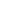 Sky and Nature Spirits	They are of two types	(i)Spirits of the skyThey are associated with the sun, moon, stars, thunder and lightning.	(ii)Spirits of natureAre associated with natural phenomena such as hills, mountains, rocks, forests, lakes, rivers, animals and insects.	They are believed to control the force of natureSome may be manipulated by human being for good or evil purposes.The human spirits	They are of two categories(i)Ghost spiritsBelonging to those who died long ago and whose names cannot be remembered.(ii)Ancestral spirits/ living deadThese are dead people whose identities are still alive in the memories of people3. The divinitiesCommunities in Africa e.g. the Ashanti of Ghana believe in a category of spirits between God and the spirits.They are believed to have been created by God.4. The ancestorsThey are founders of African clans and tribes.They are people who died and whose names and identities are still remembered by their relativeAs spirits, they are concerned with the people’s welfare and are close to them.They speak the language of human beings when they appear to them in dreams or visions.They participate in the activities of the living relatives.THE AFRICAN UNDERSTANDING OF THE HIERACHY OF BEINGSHierarchy of beingsThe Africans understand the universe to consist of two parts.The visible/ earth.(ii) The invisible/ sky which is regarded as the home of God.The universe has a specific order of created beings, with God the creator occupying the highest rank.This ordering is what is referred to as the hierarchy of beings.It can be divided into seven categories as follows;GOD (Supreme being responsible for the existence and sustenance of human beings and all other beings).DIVINITIES (Are spirits created by God).SPIRITS (Belonging to people who died a long time ago).LIVING DEAD/ANCESTORS (Act as intermediaries between human beings who are alive and the spirit world).HUMAN BEINGS(Include those who are physically alive and those yet to be born).PLANTS & ANIMALS (They are used by human beings in their natural and religious life as food and sacrifice).NON-LIVING THINGS (Natural and artificial beings e.g. rain, rivers, mountains, rocks and all other lifeless bodies).Inter-relationship of all things, living and non-livingAccording to the African view of the universe, all created things depend on each other and God.The universe is viewed in totality of existence.It is also viewed in a religious context.(i)Human Beings and GodMany African myths of creation point to the fact that human beings are dependent on God e.g.They depend on God for the most essential requirements of life e.g. rain, air and sunshine.Are less powerful than God.Must obey God’s laws and commandments.Failure to heed these regulations may lead to punishment.  Those who obey prosper.Must offer sacrifices to God to maintain a good relationship with him.Natural calamities e.g. drought, famine, floods and earthquakes are believed to be controlled by God and are beyond people’s power.(ii)Human Beings and animalsAfricans believe God gave human beings animals for their use and should	handle them responsibly.The following are the uses of animals to human beings;Domestic animals like cattle, sheep and goats are used for food.Payment of dowry and settlement of disputes.Possession of animals is seen as a sign of prestige and wealth.Skins are used as clothes.Used to make music instruments e.g. drums.Used as sacrifices to God.Used as payment of a fine from an offender to God/ancestors or the offended. Used to predict weather patterns. Some of them are used to communicate the social standards expected of people e.g.	Hyena 	- Used to discourage cowardice and greed.	Hare	- Used to discourage trickery.	Tortoise 	- Illustrates the importance of being slow but wise.	Snake	- Not killed by some communities, it is believed to 		   be immortal and that the ancestors may visit the 		living from it.Some animals and birds are treated as totems by communities.  Plants and animals are used as a symbol of a family.(iii)Human beings and plantsHuman beings depend on plants in various ways e.g.Food.Fuel.Construction of buildings.Medicinal purposes.Totems. Pasture.Some trees are used as sacred places of worship.Pasture for their animals.Provision of shelter.(iv) Human beings and non-living thingsNon-living things e.g. rain, rocks, mountains, hills, rivers, moon and sun are given religious significance e.g. rain is a great blessing from God while thunder is seen as God’s movement or voice.Rocks and mountains are viewed as God’s manifestation to humankind and also as dwelling places for the living dead and spirits.  Such places are used for the worship of God and are treated as sacred.Heavenly bodies help human beings to determine times and seasons.Human beings depend on the sun for sunlight during the day and on the moon and stars for light at night.THE ROLES OF GOD, SPIRITS AND ANCESTORSa. Roles of GodRefers to the functions/roles of God which He plays in the world and peoples’ lives. They include;God cares for his creation and can be invoked in times of need.He is the giver and sustainer of life, provides necessities of life e.g. food, air, water and fire.He protects human beings from evil, e.g. protects the weak and hears the cry of those unjustly treated. He comforts the sorrowful e.g. heals the sick.He is the guardian of moral and ethical order.  He punishes those who do evil.He controls the spirits that are more powerful than humans.He gives order to the universe and controls it.  His activity didn’t end with creation.Gives power to the religious specialists e.g. medicine persons, kings, priests and prophets. He communicates with them through dreams, trances and visions.He answers prayers.B. The role of SpiritsAlthough spirits are invisible, they are believed to play an important role in the lives of the living.  Generally people fear spirits; they are viewed as total strangers to the living. When they appear to humans, people feel disturbed. The roles of spirits include;	Some may be manipulated by human beings and cause harm to others e.g. with sickness and death.Spirits can posses religious specialists e.g. medium and diviners and give them important information on how to handle people’s problems.Spirits relay God’s response to human beings.  In return human beings act according to the wishes of God through the spirits.Bad spirits sometimes posses people.  Spirits guard sacred places.They intercede for people before God.Roles of ancestorsThey are believed to appear to the living in various forms e.g. visions/dreams to enquire about the family affairs and to find out what is going on as they’re still part of the family.May cause illnesses or mental disturbances.Give instructions to the family as to what should be done in certain areas affecting it.Rebuke and warn the living of the impending punishment to those who have failed to honour their obligation to them.Request for something like animals to be slaughtered for them.Interact with the living.Act as mediators between the living and God.Inflict punishments on offenders in society.Bless the living members of the family.Avert consequences of curses.Protect human beings against evil.Provide names to new born.Preside over all religious ceremonies in the community.Custodians of African traditional, moral culture and religious values.RESPONSIBILITY OF THE LIVING TOWARDS GOD, SPIRITS AND ANCESTORSGODTake care of God’s creation.Obey God’s instructions.Set aside specific places for worship of God.Respect sacred places of worship.Appreciate God’s blessing.Make their request known to God.Worship God.Give their children names of God.Had a duty to share God’s given resources with fellow human beings.SPIRITSRespect places like shrines which are associated with spiritual manifestation.Appease the spirits by pouring libation to them.Respect and honour the spirits.Protect sacred places.Consult spirits on spiritual matters.Obey the will of the spirits.ANCESTORSShow respect to them.Address them by their proper names and titles.Pour libation to them.Offer sacrifices to them and give them offerings to appease them.Obey their commands and wishes.Name their children after their ancestors.Build shrines for them.Pray to God through them.Invite them to social functions.Teach their children about their ancestors.Consult them through diviners and medicine people.Praise them through song.TRADITIONAL AFRICAN WAYS OF WORSHIPPING GODWorship is the means through which human beings communicate with God.Worship may be public or private, formal or informal, communal or individual and direct or indirect.Places where worship is conducted in African traditional societyUnder sacred trees e.g. Mugumo tree.On hilltops and rocks.In caves.At riverbanks and on the shores.In the sacred forests.In graveyardsAt crossroads.In the homes of some religious specialists.God is worshipped through the following ways;Through sacrificesThrough offeringsThrough singing and dancingThrough prayers.SacrificesAn animal is slaughtered in honour of God.It involves the shedding of blood of human beings, animals or birds.Sacrifices are carefully selected, since they are offered to the creator of the universe.Animals offered have to be of one color e.g.Black.White.Brown.They are given back to God as a sign of appreciation of what God has provided for them.Why sacrifices are made to God, spirits and ancestorsTo appreciate God as the source of life.To thank God for the blessings to the people.To appease God for the wrongs done.To petition God for help during difficult times.To invite God to participate in family and community functions.To maintain a good relationshipTo avert evil e.g. drought, famine, floods or epidemics.Occasions when sacrifices where offeredDuring rites of passage i.e.	Birth and naming.Initiation.Marriage.Death.During disasters.After a good harvest.During installation of leaders.During cleansing ceremonies.During reconciliation ceremonies.Before going to war.NoteSacrifices are offered by heads of families, priests, medicine persons.Prayers accompany sacrifices.They are acts of humility before their creator.OfferingsIt is another way of worshipping God.It involves the taking of foodstuffs e.g. milk, water or honey and giving them to God.Offerings are carefully selected.Singing and dancing in worshipSongs and dances are performed during communal worship.They are used in praising and thanking God.Songs and dances make the worshipers emotionally connected with God.Songs and dances are accompanied by clapping of hands, drumming and playing musical instruments.They also promote solidarity among the worshippers.4. Prayers.They are verbal communications with God.Prayers are mostly short and to the point.Prayers are offered during important religious occasions. They pray in different ways e.g.	Kneeling.Standing.Prostrating.Bowing.Facing certain directions.Raising hands.5. Invocations	-Short formal prayers e.g. “Help me, O God!” or 		“O Great God”.6. Blessings	-Blessings by an elder constitute acts of prayer.  It 		   is believed that the person blessing is doing so on 		behalf of God.7. Salutations	-e.g. “Dear God”.VENERATING AND COMMUNICATING WITH SPIRITS AND ANCESTORSVeneration refers to the way in which respect and honour is accorded to the ancestors and spirits.Ways in which traditional African communities demonstrated their respect to ancestors and spiritsPouring libations.Making sacrifices and giving offerings.Naming children after them.Praying to God through them.Addressing them by their proper names and titles.Inviting them to social functions e.g. birth, initiation, and marriage.Teaching children about them.Building shrines.CommunicatingHuman beings communicate with spirits for a good or bad cause.People communicate with the spirits through the religious specialists e.g. the diviners and mediums. The religious specialists link human beings to the living world.Mediums and diviners may become spirit possessed through;Sitting quietly in a place.Singing.Dancing.Clapping of hands.Falling into a trance.  The possessed person looses ones senses and becomes the spirit’s instrument.  The spirits speaks through the medium and reveals information on issues like findinglost property.mies in the societyThe spirit may make certain demands on the living.They may advice and give a warning on impending danger.They may make promises of blessing to a given family or clan.NB:It is the duty of the living to abide by what the spirits wants.Spirits that possess mediums are not harmful.Evil spirits cause harm to those they posses.People communicate with spirits through the following ways;Through divination.Singing and dancing to them.Recitation/ chanting and invoking their names.By making sacrifices to them.By saying prayers.By giving offerings.By giving sacrifices.Through burning incense.Revision questions 1.     1994 Q 47        State the responsibilities of the living to the ancestors.   2.     1994 Q 1c (pp 2)         Discuss how traditional African communities use the environment to demonstrate their belief in God.3.     1997 Q 13        Identify five traditional African Practices which demonstrates people’s belief in God.		(5marks)									4.     1999 Q 13        With reference to traditional African communities state five ways in which the African sought reconciliation with God    (5 marks)5.     2001 Q 15         State five beliefs about the nature of God in traditional African communities (5marks)				6.     2001 Q 16	State five ways through which human beings communicate with the spirit world in traditional African societies7.     2003 Q 13        Write down five teachings about God from the traditional African myths of creation.8.     2003 Q 14	Identify five occasions when sacrifices are made in Traditional African communities		(5marks)			9.     2004 Q 14        State five roles of the ancestors in traditional African communities		(5marks)   10.     2010 Q 6c         (c)   State seven roles of ancestors in traditional African communities.	(7 marks)11.     2011 Q 6b,c         b)  Explain six factors that have affected the traditional African people’s dependence on God.          (6 marks)                                                       				         c)  Outline six similarities between the Christian and Traditional African ways of showing respect to God.          (6 marks)                                  			Answers 1994 Q1cUsing the land and its resource responsibilitySetting aside sacred place (e.g. mountains/ sacred trees/groves/forest/caves/and building of shrines) for the worship of GodSetting aside totems regarded as sacred (e.g. animals/birds/reptiles)Praying while facing the sun/moon/or mountain/objects/which are regarded as the symbol of God's presenceUsing the soil during oathing/cursing ceremonies/and the blessing/and making of covenantsProtecting the because it was given to them by GodSharing of the resources from landMaking libation/and the poring to the ground of blood during initiation/curing covenant making/sacrifices to appease GodBurning of sacrifices to God so that the smoke ascends to GodOffering the resources from land e.g. harvest/animal sacrifices as a sign of thanksgivings.)1997 Q 13Praying to GodOffering of sacrificesSinging and dancing to GodGiving children the names of GodBuilding of shrines for God, e.g. mountains, caves, lakes, hills, forestsPronouncing blessings and curses in the name of GodTaking oaths in the name of God/ making covenants in the name of GodGiving instructions on / /t the teaching attributes of GodTeaching of moral, taboos/ living virtues livesInvoking  the name of God in times of problemsVisiting holy scared placesTelling stories of creation/ origin of life and death to their descendantsUsing proverbs and riddles to uncover the mysteries of nature/ creationCaring for God’s creation/ sacred trees, animals and birdsConsulting priest/ seers, prophets about God’s will.	 (5 x 1 = 5 marks)1999 Q 13Through prayersThrough invoking the name of GodPouring libations to the ancestors.Offering sacrificesSinging /dancing to GodVisiting the sacred placesHelping the less fortunate in the community  Giving offerings /gifts.Reciting/chanting the names of the ancestors.Approaching God through the mediators e.g. divinersCleansing wrongdoers/abstaining from various practices. (5 x1=5 marks).2001 Q15He is everywhere/omnipresent.He is all powerful/omnipotent/Almighty/controller.He is lovingHe punishes evil/he’s justHe is all knowing/omniscientHe is the source of all things/the creator.He  is caring /provides/Generous/blessingHe’s impartial.He’s transcendent/beyond/supreme/high above/as pint.He’s immincint/Near/amountHe’s everlasting. 2001 Q 16Through pouring/making libationsBy offering sacrifices.Through prayers.Through the naming of childrenThrough the naming of childrenThrough divination of childrenThrough dreams/visionsBy singing /dancing By invoking/ chanting/calling/incantation/salutationGiving offering					5 x 1=5 marks.2003 Q 13God’s is the creator/ giver of lifeHe is orderlyHe is powerful/ mightyHe is a provider/ caring / lovingHe is everywhere/omnipresentHe is eternal/ everlastingHe is all knowing/ omniscientHe is mysterious/ transcendentHe is a just Go						 (5 x  1 = 5 marks)2003 Q15during marriageDuring initiationDuring burial ritesAt times of calamitiesWhen settling disputesNaming ceremoniesIn sicknessTimes of warWhen a baby is bornWhen a taboo is brokenInstallation of leaders					(5 x  1 = 5 marks)2004 Q 14To protect/ care for the living / provide for their needsAct as mediators link the living to the spiritual world  GodThey give  instructions/ guide/ direct the living/ maintaining the law and orderThey  bless the living/ empowering the livingThey warn  about  the  impending danger/ calamityThey give identity to individuals/ community/ legacyThey punish the livingThey  participated  into community ceremonies/ ritualsWelcomed the dead  into the spiritual  world2010 Q 6cThey act as mediators/intercessors between the living and God.They monitor oversee what is happening in the community.They bring punishment to the wrong doers/blessings to the righteousThey give instructions/directions on what should be done by members of the community.They rebuke/give a warning of the coming punishment for wrong doers.They give guidance on how rituals should be conducted.They are community values/traditions.Through the ancestors, the living have a sense of belonging/identify.They welcome the dead to the spiritual world. They provide a reservoir of names.		(7 x 1 = 7 marks)2011 Q 6b, cThe introduction of western cultureSome people rely on witchcraft to solve their problems Greed for power/ materialism without the fear of God Some people rely on science and technology Money economy where success now depends on how much money one earns Abject poverty has made people loose hope/ faith in God Negative peer pressure influences the members to rely on themselves other than God Pressure of modern living/ makes people too busy to serve God. In both members pray to God In both they give offerings In both members show respect to God by helping those in need In both they use God’s name sparingly/ avoid mentioning God’s name carelessly In both members use the God given resources/ environment carefully. In both they build/ maintain / honour places of worship In both members take care of religious leaders In both members obey the laws / commands of GodAFRICAN MORAL AND CULTURAL VALUES(i)The meaning of life and its wholeness in the traditional African societyIn TAS, God is the source of life.Life is a rhythm which recycles itself.There are several dimensions of life i.e.Physical dimensions.Social dimension.Spiritual dimension.Environmental dimension.Physical dimension of life refers to the material state of human beings.Social dimensions comprises of relation of living with others in a community.Spiritual dimensions link human beings with spiritual power e.g. God, spirits andAncestors.Environmental dimension of life is the relation between the physical environment and humans.Life is enhanced through observance of rituals, taboos and regulations.Life is promoted through transitional stages e.g. birth, initiation, marriage anddeath.It is perpetuated through marriage for the continuation of the community.Death transforms an individual from physical life to the spiritual one.(ii). The African concept of community and kinship system(a)Meaning of a communityA community is a group of people occupying one geographical location and guided by common values. An African community consists of the living, living-dead and the yet to be born.Each community is governed by specific rules, regulations and traditions.Survival of the community depends on God and other spiritual powers.A community believes that it is God who created the first human being.God gave them a place to settle in and responsibilities to fulfill.Leadership is provided by heads of families, elders and religious specialists.Social structure of the community comprises family units which form a clan, and several clans make a community.Members are expected to show concern for one another and foster the commongood.The community promotes a sense of belonging and identity for its members thus making individuals feel secure.(b)African concept of KinshipKinship refers to relationship between people through blood, marriage oradoption.Kinship ties are strong bonds that exist among community members.Those related by blood have common ancestors.  They feel a strong bond towards each other because they are tied by kinship relationships to one another.Importance of kinship ties to TASThey determine how members relate to one another.They bond together the entire life of a community i.e. the living, the living dead, the unborn.They assist the people to live together in peace and harmony.They provide a sense of security to all members at all times.They regulate marital customs, rules and regulations.They give an individual a deep sense of belonging identity.They enable people to face hardship together.They safeguard the communities’ traditions and customs.They enhance unity among community members.They determine punishment for the offenders.FACTORS CONTRIBUTING TO HARMONY AND MUTUAL RESPONSIBILITY IN THE AFRICAN COMMUNITYThey include;(i) Political ties.Power and authority is exercised and shared among clan leaders and elders.This enhances a peaceful co-existence among community members.(ii)Communal ownership of property.Land and other resources are owned by community.(iii)Division of labour.Done according to age, gender and social status.Ensures that all members participate in the activities of the community.(iv)Communal worship.All members are to pray and worship together and during times of crisis e.g. when there is a disaster, epidemic or serious sickness, people gather to offer sacrifices toGod and ancestors/ spirits in order to appease them.Common beliefs about God and spirits are passed on from one generation toanother and are held dearly.Members of the community try to live in harmony and peace with the departedand unborn.Every activity in life has a religious dimension.(v)Marriage.Strengthens and fosters closer ties among different families.Exchange of gifts is a sign of friendship, acceptance and mutual responsibility.(vi)Leisure activities.People come together to sing, dance and be entertained.In TAC leisure is integrated with other activities although after work, people rest and share jokes.In the evening, men are entertained by the youth.Elders correct the youth accordingly and identify talents among performers.Beer-drinking parties are forms of leisure activities.During leisure activities people discuss family and community affairs.(vii)Children.The birth of children cements relationships, because in some communities, marriage is not complete without children.(viii)Rites of passage.Ceremonies marking birth, naming and initiation and bring families and community members together andcreate a source of unity and collective responsibility.(ix)Observation of taboos.Guides individuals in moral behaviour and maintains discipline and harmony.(x)Rules and regulations.Rules dictate and govern the roles and duties of all members in the community depending on age, gender and social status.Breaking of rules results to punishment.Elders maintain law and order by settling disputes and reminding members of what is expected of them.(xi)Belief of a common ancestry.This promotes a sense of brotherhood among members of the community.(xii) Sharing.Genuine concern for each individual within the nuclear and extended family is common.Cooking and eating is done at household level and all share in feasting and rejoicing in some communities.Marriage gifts such as animals and foodstuffs are shared among relatives of the bride’s family.Land in T.A.C is communally owned and is used collectively by members of a given clan or family.People work together on such land and share the proceeds.This creates a strong bond of unity among the people.(xiii)Social norms.People grow in T.A.C. knowing what is right and wrong.Rules and regulations are established to govern and regulatepeople’s behavior.Everyone understands the virtues they should uphold i.e. Friendship, love, honesty, courage, bravery, compassion among others.People are discouraged from developing vices i.e. cheating, theft, selfishness, greed and dishonesty.-Social norms keep the community from disintegrating and they provide peace to the individual and society.RITES OF PASSAGEAre important events in a person’s life beginning from conception until after death.They are marked by celebrations.Most of the ceremonies are religious and have the following common characteristics;All of them involvedseparation/ seclusion.  In death one is forever separated from the community.Transitions.  An individual undergoes some physical, social and emotional changes.Incorporation.  One is brought back to the community after seclusion and is given full rights in his/her new status.  An individual becomes an active participant inthe community.  In death he/she is incorporated in the spirit world.Rites of passage are:Birth and namingInitiationMarriageDeathBIRTHIntroductionIt is the 1st stage of life; the whole community is involved including the ancestors. Having children is considered so important that a barren woman is despised and made an outcast.From the time of pregnancy, there isrejoicing in the community.  The expectant mother is accorded a lot of respect and is given special treatment including;Eating special food and avoiding some i.e. eggs and fatty meat which may make the baby too big hence creating complications during delivery.Refraining from heavy tasks e.g. splitting firewood, carrying heavy loads.Refraining from sexual intercourse because pregnancy is believed to make the woman ritually unclean.Avoiding handling iron tools in the house for fear that such tools may cause injury.Not speaking to her husband directly but can only do so through an intermediary.Returning to her home to give birth there and coming back after weaning her baby.The mother carries protective charms to protect her from people with evil eyes and bad omen such as sorcerers.The midwives assist the woman in delivery and the sex of the baby is announced i.e. 4 ululations for a boy and 3for a girl.Rituals observed after child birthIntroductionThe child belonged to the community.The birth of the baby is witnessed by the elderly women who act as midwives.Men are not allowed to go near the delivery place.When the baby arrives, its sex is announced by shouts/ululations.The rituals observed during childbirth are:i. The placenta and the umbilical cord are disposed off ceremoniously. i.e.Thrown into a running stream/riverDried up and kept for rituals performed laterCarefully buried near the homestead or in uncultivated field/shamba with bananas/cereals.Hung in the house to symbolize the continuity of life.It should be noted that these ceremonies are observed so that the womb may remain fertile / to ensure continuity of life.A purification/cleansing ritual is done on the motherand the child by a medicine man/diviner to prepare the mother for the birth of the next child including ritualistic washing.Protective rites, performed by the local medicine person.  They are meant to protect the child from evils i.e. magic, malicious spirits, sorcery, witchcraft and evil eyes.The baby is committed to God for protection and to bring good fortune. An object is tied round the neck,waist, or wrist as a physical sign of the ceremony.Thanksgiving ceremony performed to show gratitude to God for the safe arrival of the baby.Prayers offered for continued blessings for both the mother and childThe baby’s hair is shaved after sometime as a sign of purification and newness.  When new hair grows it will signify a new phase of life for the baby.Mother’s hair was also shaved to show that she has cast off that pregnancy. New hair symbolizes new life.In some communities the mother and the baby are secluded from the rest of the community, so as to give the mother time to rest.The whole community celebrates this rite of passage by rejoicing, singing, dancing and bringing gifts to the mother and the child.The importance of rituals performed during a naming ceremony in Traditional Africa CommunitiesBathing of the child sets in the beginning of a new life.Shaving of the mother and baby’s hair symbolizes a new status.Choosing of an appropriate name to give to the baby is for identification/ incorporation into the wider community. Feeding of the baby symolizes a new life/ growth.Holding of the baby by members of the community shows concern for it/ shared responsibility.Saying prayers/ words of blessings for the mother and baby signifies long life.Slaughtering of an animal signifies thanksgiving.Feasting is a sign of of joy/ socialism/ welcoming the baby.Giving presents to the baby and mother is a sign of goodwill.Wearing of charms signifies protection to the baby and the mother.NAMINGThe significance of naming includes:Gives the new born baby an identity.Indicates that the child is an accepted society member.Through naming, they show gratitude to God.Reflects part of the personality of the child.Naming children after the departed relatives appeases the spirits.The name can reflect a remembrance of a certain event that was memorable at the time of birth.Naming customs differ from one community to another.  Some names are chosen before birth others are given immediately they are born, others are named after a few days.Sometimes children are given more names as they grow.How names are given to children in T.A.SChildren are named after relatives, e.g.GrandparentsUnclesAuntiesAccording to the time of day, season, and place.Named after great leaders and heroes.After important historical events.Animal names.Names that reveal physical features.Religious names i.e. names of God.Reflect the difficult time the mother experienced in labor.Names that reveal internal qualities of a child.Gender of the child.Parent’s choice.Twins had special names.1st born child of the family could have a special.CHANGING ATTITUDE TO BIRTH AND NAMINGIt is no longer a communal affair.The sex of the child is no-longer announced by ululations.The role of a midwife is no-longer important.The pregnant mother is no-longer secluded.Some rituals are no-longer performed e.g. purifying rituals.Shaving rituals are no longer practiced.Wearing protective charms is no longer a common practice.Some naming patters/models are no longer adhered to.The attitude towards the sex of the child is no longer the same/discriminative.Metods used to solve the problem of childlessnessin T.A.COffering sacrifices to ancestors to appease them.Seeking the services of a diviner to find out the causes and offer solutions.Marrying another wife.Praying for God to reverse the situation.Allowing the woman to get children with a relative of the husband if the problem is with him.The couple may adopt children.Children may be given as a gift to a childless couple by relatives.Role of birth in naming and inculcating moral values (virtues)Respect:The mother is respected.  The traditions are respected through performing rituals.Love:Through the acceptance of the baby.  The parents respect each other.Care and mutual responsibility:  The mother and the baby are cared for.  Theparents have a responsibility to taking care of the newborn.Obedience:To the community’s traditions.Harmony:Is restored between community members i.e. joining the living and the non-living through naming.Unity:	The people come together to celebrate the birth of a new child.Patriotism:The people name their children after community heroes.INITIATIONIt mainly marks the transition from childhood – adulthood.It prepares someone to face adulthood and gain skills.The different forms of initiation  are:Circumcision.Removal of teeth.Tattooing.Piercing the chin and ears.Clitoridectomy.COMMON RITUALS PERFORMEDDURING  INITIATIONOffering sacrifices to ancestors to appease them and bless the initiates.Blood wasleft to drain on the ground as a connection between the initiates and ancestors.Seclusion is done during initiation for several reasons that include;To receive education on;Human sexuality.The community’s secrets.Skills and knowledge.For healing.To give time for bonding together.To be well fed.Give time to allow preparation for celebrations to welcome them back to the society.Singing and dancing is done during initiation for the following purposes:Celebrate the occasion.Encourage them.As an act of worship.Express solidarity.Praise the heroes.Mock the cowards.Gifts and presents were given as a sign of appreciation and congratulation.Washing and shaving was done so as to:Shed off the former status.Cleanse the initiates.Giving names and wearing new clothes.SIGNIFICANCE OF INITIATION RITESTo make them full members of a community.Introduce individuals to the community secrets and traditions.For them to acquire new life status i.e. adults.To give them an opportunity to access high responsibilities in life e.g.Become clan warriors.Be allowed to marry.Allowed to own property.Assume some leadership posts.Train the initiates to acquire important virtues of courage and endurance.To be linked with the ancestors through shedding of blood.For the unity of community members.Prayers and sacrifices offered are acts of worship.It is a gate-way to marriage.Creates a bond of unity and friendship between age mates which is lifelong.-The three stages they undergo are:SeparationSeclusion	IncorporationThe reasons for singing and dancing during initiation ceremonies in Traditional African CommunitiesThe songs inform the participants of the history of the community/ preserving culture/ importance of initiation.They provide an opportunity for the members to socialise/ welcome ancestors.It diverts the initiates’ minds from the impending pain.The songs teach the initiates important moral values.The songs educate the participants of gender roles/ relationships.Through singing and dancing members exercise their bodies.The songs encourage the initiates to face the challenge/ rebuke cowardice.It exposes those with leadership qualities/ skills/ talents/ singers.They are used to mark the various stages of the initiation ceremonies.It is a form of prayer for the initiates/ drive away evil spirits/ invoking spirits.Singing and dancing is a form of entertainment.ROLE OF INITIATION IN INCULCATING MORAL VALUES(i)Respect.The initiates gain respect and they are also expected to showrespect tothe community members.(ii)Loyalty.Developed through the initiates keeping the community secrets.Through the initiates becoming clan warriors.(iii)Endurance and courage.Developed during pain bearing, tolerance and perseverance.(iv)Sharing.Through sharing ideas, food and resources during seclusion.(v)Chastity.Through the sex education they get.Female cut to reduce sexual desire in women.(vi)Self control.Through being taught against unhealthy sexual relations.Through pain bearing, endurance, tolerance and perseverance.(vii)Solidarity/unity.The community come together to sing and dance.They come together to prepare the celebration.They come together to welcome back the initiates to the community.Ways in which initiation rites have changed todaySome initiation rites have been abandoned, e.g. removal of teeth and The rites are less elaborate.Some communities have adopted initiation rites from others.The times for intiation have been shipted due to formal education.Many prefer to go for circumcision in hospitals.The age of initiation has shifted from adolescent to young children.It is carried out at family level and not communal level in most cases.Female genital mutilation (F.G.M) has been outlawed.MARRIAGEIt T.A.C, marriage is looked upon as sacred and ordained by God.-It is a requirement and an obligation for every normal person to get married and have childrenImportance of marriage:Creates new relationship bonds when two families come together and so expand kinship ties.Promotes social status of those involved.Source of wealth due to dowry payment made by the wife’s family.Meeting point of the departed, the living and the yet to be born.Religious obligation through which human life is preserved, propagated and perpetuated since it is sacred.Promotes immortality because parents are remembered by their children when they die.  They perpetuate the name of the family.Gives identity, a sense of belonging and completeness.Allows the individuals to have sex.Gives men and women new roles and responsibilities.It is in marriage that children are born into the community.Communal affair that brings people to work and feast together.Provides security to parents especially in their old age when their children take care of them and inherit their wealth.MORAL VALUES INCULCATED BY MARRIAGECreates respect and confidence since it promotes the social status of those involved.Promotes co-operation when two families come together to help sustain it.-Promotes hospitality and sharing when the families visit each other, share food, services 	and bride wealth.Brings together the living, the departed and the unborn encouraging unity.When children are named after ancestors and the departed, loyalty and obedience is promoted.It is compulsory for all which creates obedience.Promotes chastity since sex is only allowed in marriage.Encourages self control because adultery is forbidden and couples have to follow all the rules of marriage.Marriage comes with new roles and duties thus promoting responsibility.Those dishonest in marriage are punished; this helps to instill honesty, integrity and faithfulness.The first duty is procreation which calls for love in the upbringing of the children.All have roles to play.  This calls for handwork so that harmony is maintained.DEATH-The last rite of passage.-In many African communities, it is said to be caused by:Witchcraft		-SorceryCurses		- Evil magicDiseases		- Evil spiritsOld age		- Breaking of taboos/binding oathsDeath is feared and resented.  The dead continue to be part of the family and they are remembered through naming of children after them.The importance of the funeral rite is determined by the status, sex and the age of theperson being buried e.g.Young children and unmarried people are simple and attended by few peopleFor leaders, the rich and heroes in the community it will be elaborate and attended by many people.Normal duties are disrupted on the burial day so as to allow many people to attend such funerals.DEATH RITES IN AFRICAN TRADITIONAL SOCIETY (A.T.S)In some communities, the corpse is washed using water and herbal medicine in order to preserve and send it clean to the spirit world.In some communities, the dead are buried with their belonging e.g. food, animals, bows, arrows.  They believe that the dead will need those things in the spirit world.Pregnant women and children are not allowed to touch or come in close contact with the corpse so that misfortunes do not befall them.-The dead are buried in a carefully selected place in the ancestral land so that the spirits continue to be close to the family.The body is carefully placed in the grave facing an appropriate direction according to the customs of the people.In some communities the bodies are properly dressed before disposal while others e.g. amongthe Abagusii the dead are buried naked in the belief that they will be reborn in the spirit world.-The grave is respected by being protected and made a family shrine particularly in caseswhere the dead were the head of the family.  People avoid walking over the grave.-Before and during burial, the members of the family and all relatives enter a period of mourning.Normal activities are temporarily halted in some communities this period is marked by people smearing their bodies with white clay; others stop washing their bodies, stop eating or refrain from sexual intercourse.During this period there is singing and dancing of mourning songs as a way of expressing sorrow and sending off the departed to the next world.In some communities there is feasting and beer drinking.After burial, close relatives shave their hair as a sign that one of their members has been separated from them and for cleansing impurities. The new hair grown shows that life continues after death.Sacrifices are offered to introduce the deceased to the spirit world.Most communities pour libation to their dead ancestors.In some communities a symbolic fire is lit near the grave and the graveyard is guarded by the mourners.A widow’s inheritance is divided by the husband’s kinsman.ROLE OF DEATH IN CREATING MORAL VALUESCreates co-operation since the whole community is involved.All mourners are given food supplied by the family of the deceased or outsiders also help in providing and promoting hospitality and sharing.Africans are careful to follow all the funeral rites so as to promote obedience.In some communities, the affected are not supposed to indulge in sexual intercourse encouraging chastity and self control.Members of the deceased mourn and have to come to terms with their grief promoting perseverance.By following all the wishes of the dead person, death encourages respect.The dead body is carefully disposed of to avoid any haunting and the grave is respected promoting respect.When the society takes care of the widows and orphans, they show love.Children, pregnant women and witches are not allowed near the corpse and this shows responsibility.Reasons why death is feared in Traditional African CommunitiesIt disrupts the rhythm of humanactivity/ life.It is irrevocable/ inescabable.It brings impurity to the family.It deprives the community of members.It involves too many rituals.It comes unannounced.Seperates one from the loved ones/ end of life on earth.Nobody knows about the after liofe.It may cause misunderstanding in the community.Death rites reveal people’s characteristics.It may bring poverty to the family.Practices in T.A.C that show their belief in life after deathNaming children after the dead.Invoking the names of the dead during problems./ inviting them to important occasions.Burrying the dead with some property.Offering sacrifices to the dead.Pouring libation to the living-dead.Taking care of their graveyards.Fulfillingthe wishes / will of the dead/ carrying out the demands of the dead.Talking of the dead as having gone for a walk.Washing the dead body/ oiling/ giving a descent burial to the dead.   x.        Holding commemoration ceremonies.   xi.       Burrying the dead in a particular position/ direction/ in ancestral land.	THE ROLE OF RELIGIOUS SPECIALISTS IN AFRICAN COMMUNITIES AND THEIR RELEVANCE TODAYThe religious specialists include:Medicine people.Mediums.Diviners.Priests.Rainmakers.Prophets.Seers.Blacksmiths.Elders.How the Religious specialists acquire their skillsThe religious specialits acquire their skills through the following ways depending on their specialisation:Nheritance.Apprenticeship.Dreams and visions.Being possessed by the spirits.Receiving a call from God/ ancestors.Observation of the work of other specialists.(a)Medicine people They are also known as healers, herbalists, traditional doctors.They perform the following functions;Identify illness and their causes.Identify appropriate treatment and prevention measures for the illnesses.They avert the effects of a curse.Offer sacrifices and prayers to God and ancestors.Prepare charms for protection against witchcraft and evil spirits.Give medicine to increase fertility in both people and animals.Act as counselors, guiding people on all issues of life.Relevance in modern societyMedical doctors and scientific researchers today work side by side with traditional healers to alleviate human suffering.  Herbs are used to make modern medicine.Some people still believe that there are some illnesses that cannot be treated in hospitals hence turn to herbalists.Some people also believe that medicine people who practice magic have the power to change their fate e.g. they are consulted to influence political fortunes, legal matters and enhance academic performance.(b)MediumsAre people though who spirits and ancestors communicated with the living.They give the cause, nature and treatment of a disease or misfortune.They reveal messages from the spirit world on behalf of the living.They give information concerning lost articles or theft.  They only acted when they were spirit possessed.Relevance todayAre not common in Kenya today but they are in the West African countries.There are people who still believe in the messages revealed through mediums.  However, their role has been eroded by the influence of Christianity.(c)DivinersAre people who reveal secret information from the past or the future.-Get their power through inheritance or divine calling.The use divination objects, common sense and insight.Unveil mysteries by interpreting the information received from the spirits.Help the society to solve issues that are difficult for them to understand.The do the work of counselors, judges, advisers, comforters, assurers during crises.They also play the role of priests, seers and fortune tellers.Diviners are still consulted in Kenya today particularly during moments of crises.-They,however, face many challenges:Divination is condemned in the Bible (Deuteronomy 18:10 – 11)Science and technology have further diminished their importance since many mysteries can be explained through science and technology.(d)RainmakersAre highly respected.Get their power through supernatural endowment and apprenticeship.They observe the behavior of plants, insects and animals.  They study the sky, stars, moon, clouds, wind movement and their body senses to predict weather.They use sacred objects in rainmaking.They act as intermediaries between God, the spirits and human beings.They beseech God either to bring rain when there is a drought or to stop rain when there are floods.Some rainmakers practice as diviners, medicine people, medium and priests.They give offerings and sacrifices to God and pray on behalf of the people.Functions of RainmakersThey perform rituals to cause rain.Have the ability to stop destructive rain.They predict weather conditions by studying the skies and behaviour of plants and animals.They preside over religious functions.They advise the community on both religious and social issues.They give blessings to the members of the community.They mediate between people and God.Relevance today:Rainmakers are often engaged during public gatherings and other big events to delay the rain until the event is over.Christianity has eroded people’s believe in rainmakers.Christians believe that only God is able to resolve a difficult situation.Meteorological departments now give information on the weather and seasonal changes.(e)PriestsPerform religious duties.  They either inherit the position or receive a divine call.Offer sacrifices and offerings and preside over rituals and prayers.Take care of religious places i.e. shrines.They act as judges, advisers and experts in traditional rituals and rules.They pour libation, offer prayers of petition, repentance and thanksgiving to God.They intercede for human beings before God, the spirits and the ancestors.They are made to be in charge of royal graves.They install kings and chiefs.They symbolize God’s presence in the African society.They act as guardians of community knowledge, taboos, religion and oral history.Sometimes they perform rainmaking ceremonies and conduct fertility festivals.They drive away witches, appease spirits, reverse curses and protect people from danger and harm.Relevance today:Their roles has been diminished by several influences e.g. Christianity and formal education.African priests no longer play major religious roles in the community.  Their duties have been replaced by those of religious leaders i.e. bishops, pastors and priests in Christian 	churches.Traditional priests are sometimes invited for national public functions to offer prayers.(f)Prophets/ seersProphets are also referred to as seers.A prophet is a person who can foretell the future by revealing visions, dreams or messages from God. They foretell invasions i.e. war, drought or epidemics.They communicate God’s message to the community and predict the will of God.Prophets often play the role of political leaders, diviners, ritual leaders, mediums and legal and moral advisers to the community.They perform religious duties which were beyond priests and medicine people.They receive messages from the ancestors and the spirits through dreams and spirit possession.They carry out cleansing rituals.Tey advise people on religious matters.They pray to God on behalf of the people.They act as judges and preside over disputes.They are guardians of the community’s customs and traditions.They act as the spokesmen of their communities.Relevance todayPeople still consult prophets before making important decisions.Today people prophesy in churches or Christian fellowships through the inspiration of the Holy Spirit.Many people take their religious leaders as prophets because they act as the conscience of the society to tell the people what God expects from them.(g)EldersAre senior members of the community.In charge of families, villages and clans.Are people who are morally upright.They settle disputes in the community.They are custodians of the community property and decide how it would be shared.They are custodians of the traditional values, customs and history of the people.They offer guidance and counseling to the members of the community.Elders console the community in times of distress i.e. war, famine and other calamities.They are consulted by the individuals before making families decisions.They stipulate the rules and regulations to be followed for the maintenance of law and order.They lead the community during important functions such as the rites of passage and religious ceremonies.Relevance today:Elders today help in settling disputes which are too culturally defined for the courts e.g. family rows and land disputes.Elders have been called by the Kenyan government to help solve land disputes and ethnic clashes.Elders still carry out rites of passage i.e. initiation.Elders are useful in maintaining the African culture through oral narratives, songs, poetry, proverbs and riddles.Elders provide useful information to researchers in History and Anthropology.They give general guidance to individuals, family and the community as a whole.Factors that have undermined the status of elders in African Communities todayNew government structures where administrative officials have taken over the roles of elders in law maintainance.Most of the judicial duties have been taken over by the law courts.Education has brought new values/ ideas and the authority of the elders is no longer regarded with high esteem or is even questioned.People have migrated to new areas where they do not respect local leaders.The influence from other religions ( Chritianity and Islam) with their leadership structures; with their adherents respecting their religious leadres more than the community leaders.Urbanization has undermined the role of of the elders as it becomes difficult for elders to operate as the people come from different backgrounds.Estern norms/ values which promote individualism.Schooling where children spend most of their time with teachers depriving them the time to be with eldersPermissiveness in the society has eroded the respect of elders.Economic factors where the worth of a person is judged by the wealth/ property one possesses.Political power/ decision making has shifted from the elders to politicians/ political leaders to whom people look upon for leadership.Factors that have negatively influenced the role of the religious specialistsThe influence of Christianity; it associates the practices of these leaders with magic and witchcraft. Christian leaders are also given prominence over the tradtional leaders.The new government structures and political systems have taken over the roles of traditional leaders.Formal education is used as a tool in choosing leaders as opposed to age, wisdom and experience used in traditional African communities.Through migration, people from different cultures mix up and may not recognise local leaders.Science and technology provides solutions to problems related to weather conditions and medical treatments. This disregards the work of rainmakers and herbalists.Increased poverty makes some people engage in work of specialists without the necessary skills in their effort to earn a living.AFRICAN MORAL VALUESMoral values are acts/deeds that are acceptable or good in the society and they are;HospitalityThis refers to generosity and kindness to guests and strangers in homes.Africans welcomed visitors at any time.  They were treated to plenty of food, drink and entertainment.Today there is a tendency towards individualism especially in the case of those living in urban centers.Honesty-Means being truthful.-It was taught to children as they grow up to ensure they become dependable people who always tell the truth.CourtesyRefers to politeness and good manners.-In A.T.S there were rules that guided the behavior of individuals towards others based on age, gender and status of a person.Tolerance and perseveranceTolerance means to endure somebody/something without complaining.Perseverance is a steady effort to achieve a goal without giving up.People in A.T.S valued these qualities as they aided one to go through hardships courageously.These values were reinforced during initiation.LoyaltyBeing true and faithful in supporting somebody or a particular cause.Children are taught values of the community which they are expected to keep and protect.They are taught not to betray the family and friends and always stick together.ChastityThis is having good sexual morals.Unmarried people were expected to keep their chastity or virginity until marriage while adultery was forbidden for the married.RespectPolite behavior to oneself and others where one recognizes other’s rights and status.Children are taught to recognize the status of their parents, elders and leaders.ResponsibilityCaring attitude towards others that leads one to help them.Africans helped one another.LoveA strong feeling of affection towards somebody or something which was expressed inactions in A.T.S.Love is equated with protection, loyalty, co-operation, generosity and hospitality which were important in T.A.S.Co-operationThis is working together for a common purpose.In T.A.S people worked together in all circumstances which made work and life easier for them.In T.A.S, people co-operated to accomplish tasks for the good of all.IntegrityIt is the quality of having strong moral values.People of integrity do not give up on their beliefs and values even in the face of intense pressure.People of integrity are respected and will often be given positions of leadership.Unity solidarityThis is to join together.Africans united in all aspects.CONTINUITY AND CHANGE IN THE AFRICAN UNDERSTANDING OF VARIOUS ISSUESCommunityAn African community consisted of the living, dead and the unborn.Each community had common characteristics such as common ancestors, unique language, a particular geographical area, a culture and distinct social, economic andpolitical structure.	Today, the understanding of community has changed due to such factors as; education, urbanization, migration, natural consciousness and religion.	Urbanization has brought together people of different background.Formal education has promoted new loyalties based on new social status and academic and professional qualifications.New political systems and forms of Government have changed the traditional African community.Old age and the agedIn A.T.C, old people were well taken care of and highly respected.They did light duties e.g. looking after young children while others worked.They were members of the council of elders who settled disputes and were consulted for advice.The elders were custodians of community values, customs and religious beliefs.Today due to urbanization, many elderly people are left alone in the rural areas with no- one to take care of them.Sometimes they end up in homes for the aged or begging on the streets.-Old people are important because they have wealth of knowledge to share.  We should take care of them.LandWas special and highly valued.It was a source of food for the people and their animals and herbs for medicine.Land was believed to be God given.Land was communal.-There were land allocations to each family for farming.  The men were the guardians of the land.Land was not sold and there were no landless people.Today land is only communally owned in nomadic communities since most of it is individually owned.An individual can buy land and settle anywhere and is not bound to the ancestral land.Land ownership is evidenced by a little deed or land allotment letter issued by the Government.Today, some land is set apart by the government for public use like establishment of game parks, roads, schools, cattle dips and market places.Propertyis anything owned or possessed by a person.In A.T.S., property could be individual or communal.Women and children contributed to the accumulations of wealth by working on farms and grazing cattle.Women and children were not allowed to own property.Today, property can be owned by a man/ woman/ child.There are various ways of acquiring wealth other than agriculture and keeping animals.African economies have been influenced greatly by the western money-based economies where money is seen to satisfy or fulfill all needs.Widows and orphansA widow is a woman whose husband is dead.An orphan is a child whose both parents are dead.In A.T.S., a widow was inherited either by her husband’s brother or cousin to ensure that the late brother’s family would not suffer. A woman not only belonged to her husband but also to his kin.Any of his brothers takes over the household in his absence.The children born after his death were still referred to as his children.A man who inherits the wife takes over all the duties of the dead man e.g. protecting and providing for the family.Today the spread of HIV/AIDS has raised a lot of debate over the practice of widow inheritance.Due to individualism and lose family ties, it has become hard to care for members of the extended family.A child who lost one or both of parents in T.A.C. was easily adopted into the family.Orphans didn’t find it hard surviving because of the strong kinship system.-Widowhood or being orphaned is very painful experiences for the people today.Many widows have found themselves and their children going without food especially if the husband was the only provider.Some children have dropped out of school to take care of their siblings.Many orphans have ended up in the streets for lack of a caretaker.A number of organizations have started to build children homes or orphanages to cater for the orphans especially with HIV/AIDS.DressIn TAC clothes were made from animal skin, bark, feathers, reeds/and sisal.Every community had a way of dressing, depending on the climate in their region and their way of life.Age, gender, status would always determine the type of clothing one wore.Ornaments i.e. bangles, necklaces, anklets and ear plugs/ rings were part of the traditional dress.The Maasai, Turkana and Giriama have to raid for livestock to maintain their traditional dress.Today dress undergoes a lot of change because fashion changes with peoples tastes.Today we have a national costume whose design is base on traditional costumes.Dowry or bride priceThis is a gift of property that a groom gives to the bride’s family.Bride price was given in terms of cattle, goats, sheep, and honey and food stuff.Today, the concept of bride price has been commercialized.Sometimes conflicts arise between parents and those intending to marry.Dowry should be used appropriately to cement relationship.MedicineMedicine was provided by medicine people who diagnosed and treated sicknesses. Their medicine was in the form of herbs, minerals, powder and seeds and also spiritual.Today, people take the sick to hospitals for proper diagnosis and treatment by qualified medical doctors.Christians also offer prayers for the quick recovery of the sick.LeisureThis is free time for one to enjoy/ spend.In T.A.C. leisure was integrated in the daily life of the community.People would work and have leisure at the same time e.g. singing while digging.They had leisure in form of festivals and rites which involved singing, eating, drinking 	and dancing.Some leisure activities were free of charge and mostly communal.Some leisure activities were specific to certain gender age group.Today leisure is separated from work.People engage in various activities e.g. listening to the radio, watching television, reading magazines or visiting friends.Some leisure acts today are very expensive.Some people misuse their leisure time abusing drugs or engaging in sexual immorality.Some people help the needy visit the sick, do voluntary community and church work during their leisure time.Revision questions.     1990 Q 42         a)  State the significance of the traditional African initiation rites.         b) Explain the role of the sponsor during tradition African circumcision ceremonies2.     1991 Q 45         Give factors that are affecting the traditional African heritage.3.     1992 Q 46        Explain reasons why myths are important in traditional African Communities4.     1992 Q 4a, b        (a) Discuss how the rites with initiation into adulthood express traditional African beliefs in life after death(b)  Ways in which ceremonies connected with death stress the importance of solidarity in traditional African communities  5.     1993 Q 23a, b        a) Explain ways in which traditional African communities demonstrate their belief in life after death        b) Explain why expectant mothers are given special treatment in traditional African communities.6.     1993 Q 5b         b) Discuss the method of disciplining errant members in traditional African communities.7.     1994 Q 4a         Discuss what were some methods used in teaching the truth in traditional African communities.8.     1994 Q 36         Give the requirement which a man had to fulfil to become an elder.9.     1995 Q 36        Give five reasons why the newly initiated young men lived together in a community for sometime.10.  1995 Q 4a (pp 2)           (a) Describe how wealth was acquired in traditional African communities   (5 marks)11.   1996 Q 12         State the duties of a traditional African community helped bereaved families   (5marks)12.     1996 Q 13 	State five ways in which people in the traditional Africa marriage		  (5marks)13.     1996 Q 14	Give five reasons why courtship was as important aspect of traditional African marriage.			(5marks)	14.     1996 Q 4(pp 2)           a)	Give reasons why cleansing rituals were performed in traditional African Communities.		(16marks)		b)	Explain the factors which promoted harmony in traditional African communities.15.     1997 Q 14        Identify five occasions when oaths were administered in traditional African Communities		(5marks)	16.     1997 Q 15         List occasions when the services of a medicine man were required in traditional African communities	    (5marks)	                                                                                                				17.     1997 Q 4 (pp 2)        a)	Discuss the measures taken by the traditional African communities to discourage pregnancy before marriage.		(12marks)			18.     1998 Q 11        With reference to African traditional communities, state five factors that promote harmony and mutual responsibility in Kenya today.				(5 marks)19.     1998 Q 12         Give five reasons why initiation rites were important in African traditional communities		(5 marks)			20.     1998 Q 14          State five reasons why, marriage in traditional African communities is regarded as a covenant									(5 marks)21.     1998 Q 15         List five responsibilities of priests in traditional African communities	. 	(5 marks)22.     1998 Q 16          Give reasons why taboos are important in traditional African communities   (5 marks)23.     1999 Q 11Identify five occasions when prayers were offered in traditional African Communities                                                              (5 marks)                                    24.     1999 Q 12          State five rituals marking the birth of child traditional African communities         (5 marks)25.     1999 Q 14          List five factors that affected traditional African Education system	(5 marks)26.     1999 Q 4b (pp 2)         (b) Give reasons why people work in traditional African Communities 	(5 marks)27.     1999 Q 5b, c(b) 	Give ways in which traditional African communities show respect for the unborn Child		(6 marks)	(c) 	Explain how a child learns to be part of the traditional community (10 marks)28.     2000 Q 16           Identify five African cultural expressions used in Christian worship today.	 (5 marks)29.     2000 Q 5c (pp 2)           a)How was marriage formalized in traditional African communities  	(8marks)           b) Why was polygamy common in traditional African communities?		 (8marks)           c) State the role of parents in a traditional African family	(9marks)		30.     2001 Q 13         State five reasons why the observance of the blood kinship is important in African traditional African societies	(5marks)		31.     2001 Q 14	Give five reasons why the birth of a child is a joyous event in traditional African Societies.32.     2001 Q 5 (pp 2)           a) Explain the activities carried out in traditional African communities?          (6marks)b) State ways through which the youth are traditional African communities?    (7marks)     c) What is the role of a grandfather in traditional African communities?  (6marks)33.    2002 Q 5           a)	Give reasons why there was singing during the initiation ceremonies in traditional African communities.  	(12marks)				        b) How were the initiates prepared for adult life in traditional African communities?		(7 marks)			       c) Why do some traditional African communities practice ignition rites today?	(6marks)											34.     2002 Q 12         Give five reasons why oaths were administered in traditional Africa Communities	(5marks)				35.     2002 Q 14         List five occasions when sacrifices were consulted in traditional African         communities		(5marks)			36.     2002 Q 14    State five factors that may hinder the traditional African practice of giving dowry													(5marks)37.     2003 Q 15           State five roles of elders in traditional African communities			(5marks)38.     2003 Q 16	Give five reasons why children are important in traditional African community                                         (5 marks)39.     2003 Q 5 a, c (pp 2)            a)	Give reasons why pre- marital pregnancies were rare in traditional African communities.		(12marks)		           c) What is the role of a midwife in traditional African communities?	(5marks)40.     2004 Q 11          Give five reasons why a naming ceremony is important in traditional African communities.										(5marks)41.     2004 Q 12	Write down five ways of solving conflicts in traditional African communities.  (5marks)	42.     2004 Q 13	Name five specialists in traditional African communities			(5marks)43.     2004 Q 5a, b (pp 2)          a)	Outline ways through which a marriage partner is chosen in traditional African communities	(12marks)			       b) Explain why divorce is rare in traditional African communities	(6marks)44.     2005 Q 11          Write down five places where worship is carried out in traditional African communities.		(5marks)			45.     2005 Q 12	Give five reasons why seclusion after child birth is important in traditional African communities.		(5marks)		46.     2005 Q 13	List five duties of diviners in traditional African communities		(5marks)47.     2005 Q 14	Write down five reasons why disputes over land were rare in traditional African communities.		(5marks)			48.     2005 Q 5a,b ( pp 2)          (a)	Discuss the factors that promote harmony and mutual responsibility in traditional African communities.	(8 marks)	What changes are taking place in property ownership in traditional African communities 								(10 marks)49.     2006 Q 6          (a)	Explain the importance of rituals performed during a naming ceremony in traditional African communities.	(10 marks)		Identify the moral values acquire during marriage in traditional African  communities						( 5 marks)Why is death feared in traditional African communities?		( 5 marks)50.     2006 Q 1c           (c)	What are the consequences of breaking taboos in traditional African communities?		(5 marks)		51.     2007 Q 6          (a)  What changes have taken place in the rite of initiation in Kenya today?     (8marks)          (b)  Identify moral values taught to the youths during initiation to adulthood in traditional African communities		(6 marks)	         (c)Give reasons why female circumcision is being discouraged in Kenya today                            (6 marks)	52.     2008 Q 6          (a) Identify practices in Traditional African communities that show their beliefs in life after death                           (8marks)                                      		         (b) State six requirements that one had to fulfill to be made an elder in Traditional African society       (6marks)                                                                  (c) Identify the factors that are undermining the role of elders in Kenya today (6marks)53.    2009 Q 2b          (b)Give seven similarities between the Jewish and traditional African practice of circumcision.		(7 marks)		 	54.     2009 Q 6          a) Outline six rituals performed during the birth of a baby in tradition Africa Communities.			(6marks)						         (b)Give six reasons why children are important in traditional African communities                                     (6 marks)                            		          (c)Explain four ways children are made responsible members in traditional African Communities			55.     2010 Q 3c           (c)       Why is killing condemned in traditional African communities?                  (6 marks)56.     2010 Q 6a,b            (a) Name six places in which sacrifices are carried out in traditional African communities.		(6 marks)			           (b) Give seven reasons why sacrifices are made in traditional African communities.	                   (7 marks)                                           57.     2010 Q 5a ( pp 2)          (a)       State four similarities between the Christian and traditional African view on marriage.	(8 marks)                                             				58.     2011 Q 6a            a) Describe the traditional African view of a community.             		(8 marks)    59.     2011 Q 6b ( pp 2)          b) State seven methods of disciplining errant members in traditional African communities.    (7 marks)                                                           	60.    2012 Q6 P1 (a) Describe five ways in which people in traditional African communities communicate with God.         (5marks)                                                           (b) Give eight reasons for singing and dancing during initiation ceremonies in traditional African communities.(c) Give seven reasons why witchcraft is feared in tradition African       communities                                                                                     	(7marks) Answers 			AFRICAN MORAL AND CULTURAL VALUES 					MARKING SCHEME1990 Q42childhood to adulthoodProvide opportunity for the initiates to take their new duties/responsibilities and privilegesGive the initiates a feeling of new /higher status in the communityBring families/communities/clan together to celebrateGive the initiates identity/sense of belonging as they are initiated into a community e.g. age groups, secret society, council of eldersb) They offer guidance and counseling to the candidatesThey educate the candidates on their new duties/and responsibilities as adultsThey give candidates instructions in sex educationThey encourage the candidates to face the operation with courageThey give moral / physical support during the operationAct as a link between the candidates and their familiesThey nurse the initiated back to healthThey play the. role of a mentor/father/mother/god-father/god- mother to the initiatedThey ensure that the initiated are protected/well cared forForeign religions e.g. Christianity, Islam, HinduismForeign cultures and values e.g. oriental westernWestern educationHigh cost of living/inflationNew forms of employmentNew forms of governments and politicsScience and technologyUrbanizationImproved infrastructureMass media 1992 Q46 They explain the origin of the people/ community/creationThey explain the occupation/culture of the people e.g. why people are agriculturalist, pastorists or huntersJustify the ownership of the tribal landExplain the origin of deathDescribe the original status of God and human beingsThey explain some religious status of God and human beingsThey give people identityThey entertain peopleThey are a basis of unity/unifying factor as the people claim the same originThey explain the origin of some practices, customs and traditionsThey educate people/help in preserving culture and traditions1992 Q47 They should pour libation to himSacrificed to the/give offeringsName their children after the ancestor^Offer venerations/pay through themShould respect/revere themRemember them/invite them to social functions/invoke their namesTeach their children about himObey them/carry out their wishes.Appease them/keep them happyBuild shrinesfor them1993 Q47 To thank God for the good he has done for them e.g giving rain, children, harvest, healthTo implore to forgive them the wrong they have done/to ask for God's forgiveness and mercyTo petition for help from God during difficult times/problems e.g. drought, famine, epidemics, barrenness, sicknessDuring the making of the covenants e.g. peace covenants, family/clan disputes, so that he can be a witnessThe youth will take the teaching seriously when it is done by the elderly as they are taught to respect the eldersThey have enough wisdom and skills to handle the youth and to communicate with them effectivelyIn some communities it is taboo for younger people to mention parts of the body connected with sex and acts connected with it, but the elderly were allowed to mention them1994 Q36One must have been initiated into adulthood gone through circumcisionMust be marriedMust be able to afford the membership feeShould be exemplary in dealing with the family community affairsShould be of good conduct/earned respect  the communityShould have grown up children/should be of the right/specified ageShould have the support of other eldersShould go through the eldership rituals1995 Q 13They visited the bereaved/ stayed with them/ kept them company/ gave them moral supportConsoled them though singing, dancing, praying, giving words of comfortContributed food and other material needs and gave them moral supportHelped them by performing certain duties for them e.g. cooking, cleaning, welcoming mourners running errandsThey attended the funeral to give the departed a good send- offHelped in preparing the body for burial Informed friends and relatives about the deathMade a eulogy to praise/ to testify the deceased’s contribution to the communityParticipated in rituals/ ceremonies performed by the bereaved family e.g. slaughtering, eating, dancing, cleansing		(5 x 1 = 5 marks)1995 Q 14It helps in identification of suitable  marriage partnersThe two families involved in marriage negotiations ( of the boy and girl) established relationship/ familiarizationThe boy and girl had the opportunity to learn one another and their familiesOffered the opportunity to check/ establish whether the two people ( boy and girl) are related. Near kin to each otherOffered opportunity to establish whether the two people came from marriageable clans/ familiesCemented/ strengthened the relationship between the two families through exchange of gifts mutual visits sharing of food and drinkGave the two families time to negotiate for dowryGave time to the family of the young man to look for and pay dowry or part of it.Gave the two families time to arrangementsGave time to the girl and boy to be instructed in family life education/ prepare them for a marriage relationshipBoy and girl were instructed on their duties responsibilities/ privileges in the communityGave time to establish whether the boy and girl weren’t for marriage e.g. on virginity, impotency, infertility, frigidity (not marriage but courtship)										(5 x 1 = 5 marks)1996 Q 4 (PP2)Cleansing rituals were used to expiate/ forgive wrongdoers of their sinsCleaning ceremonies/ rituals were performed to protect individuals/ families/ community against repercussion for the wrong doneHelped to maintain good inter – personal relationship / cohesion in the community/ reconciliation of the parties.For purification/ acceptance of members who had been declared ritually unclean/ or had broken taboos, so that they could continue with their normal activities in the society, (e.g. after childbirth/ those who had committed murder/ adultery/  after bereavement/ etc.To appease the ancestral spiritsCleaning rituals were part of the rites of passage. (Individual had to go through ritual cleaning to signify that they had left their old selves and acquired different status. (e.g. circumcision/ death.) The cleaning of the body before burial was prepared the deceased for the new life.To rid individual/ families/ community of evilTo send away evil spirits/ forcesTo protect against calamities/ problems/ sicknesses/ epidemicsCleansing rituals were performed to persuade the spirits of the dead not to linger around the homestead/ cause misfortune to the family.			(8 x 2 = 16 marks)Sharing of resources among members of the community, (e.g. food and drink)Participation in communal activities/ work (according to sex/ age/ status).Participation of individual in social activities which through people together (e.g. during harvest festivals, communal dances and games)Involvement  of all members of the community to celebrate the rites of passage/ rituals accompanying them (e.g. birth, initiation, marriage, death)People in the community were governed by rules/ regulations and taboos/ which were strictly observedThose who deviated from the norms  of the society were punished/ prescribed punishments for the wrong doers/ which discouraged vices (such as cheating, dishonesty, greed, disobedience).Children were educated on the values/ virtues/ their duties/ responsibilities obligations to the community.There was continued education for all members of the community on what was expected of them.Ancestral land was communally owned/ there were no landless people in the community.Extended family system ensured that children / orphans and the widows were taken care of by other members of the extended family.Communal way of solving individual/ family problems promoted understanding in the community.Division of labour/ the roles of each individual member of the community were defined and adhered to.A system of taking care of the needy/ the disadvantaged/ strangers existedThe people held the same religious beliefs/ traditions which promoted unityThe people believed that they had a common origin, the Kikuyu believed that they are children of Gikuyu and  MumbiThe communities had their own mechanism of defending themselves  against outside invadersEach community had its own social/ political  organization and the members simply fitted in the system1997 Q 14During reconciliation ceremoniesDuring marriageAfter initiationWhen preparing for a raidWhen deciding on cases/ setting disputesWhen a person was being adopted into a family clan or tribeWhen a person was being initiated into a secret societyDuring installation of leaders ( oath of officeWhen a community was threatened member took oath to remain united against the enemyDuring the making of peace treatiesWhen buying landDuring naming ceremonies/ children dedicated to God/ ancestors.1997 Q 15During sicknessDuring  initiations into  adulthoodBefore important undertaking e.g raid, war, marriageDuring catastrophes e.g. drought, floods, deathWhen a person required charms for protection against evil ort a  portion to use to  achieve a desired  goalWhen it was necessary  to dispel witchcraft/ magic/ sorcery and other  forces  of evilIn case  of impotence/ barrenness				(5 x 1 = 5 marks)1997 Q 4(PP2)Sex education was given to the youth in order to instill discipline/responsibility.The youth were made aware /advised/sensitized of the dire consequences of irresponsible sex leading to pregnancy before marriage.Sex before marriage was prohibitive in most traditional African communities virginity was highly valued.Girls who became pregnant before marriage were severely punished/they were ostracized.  Disowned by he family/put to death/forced to marry old/useless men.Young men who were found to have impregnated a girl before marriage were also punished /paid a heavy fine/reprimanded/banned by their age groups/ defamed in songs/ given nasty nicknames.Parents, (especially the mothers) were held responsible for their daughter conduct/ girls’ movements were closely watched and their movements monitored. LimitedDuring social occasions(e.g dances) young  people were supervised so that they did not misbehave.There was physical separation of sexes/boys and girls/ males, lived in separate houses.There were taboos/rules/regulations on sex relationshipsThe entire traditional African community was concerned about the moral fiber /integrity.Sexes were taught to respect each other/treat each other with respect/ to respect their own bodies/maintain their dignity/ honour.1998 Q 11The worship of god / a supreme being.Belief in common ancestry/ originSharing of material thins with the less endowed/ giving moral support in times-of need.Adopting positive attitude towards work/communal workCitizens have an obligation to obey the laws /rules of the country.Developing and practicing acceptable leisure activities.Conservation natural resources/land / environment /water/mineralsPromotion of a common language for easy/effective communication.Respecting other people’s cultures.Shunning practices that are incompatible with Christian valuesSharing respect for leaders/elders.		5x1=5marks.1998 Q 12Promote the youth into adulthoodProvided a learning forum for the youth to know the societies idea/ ideals.Used as a method of preserving between the initiaties and the sponsor/age sets.Used as a method of preserving between the society’s cultural heritage.Enhanced a bond friendship/unity among the initiatesIt made one a full member of the community / created a sense of belongingOne had the right to own property/ marryCreated a strong relationship between the initiates and sponsors/age sets.1998 Q 14Should be permanent /breaking of the marriage had serious consequencesIts binding/the couple/family /clans all who were separate beforeCeremonies are conducted where the concerned couple/family/clan take vows promising loyalty to each other.Exchange of gifts/as a sing of lasting relationship/ cement the relationshipCertain conditions have to be fulfilled such as payment of dowry/bearing of childrenGods/spirit are evoked to bless and protect the marriage/prayers are offered to God There are witnesses i.e. families/friendsThere is sharing of a meal/ceremony to express unity/friendship1998 Q 15They offered sacrifices on behalf of the communitiesActed as mediators between God and the peopleOffered prayers during religious ceremonies such as birth/initiation/marriage/death/warPerformed rituals of cleansing/healingReconciled warring parties/peace makersWere part of decision making body especially during calamities such as war/epidemics/droughtForetold the future/warned people of impending danger/calamities.1998 Q 16Guided people on moral behavior/disciplineOutlined social relationships/kinship ties Faster respect for elders/leadersMaintenance of respect for GodHelp in maintenance of dignity/integrity.Guided on acceptable eating habits/discourages vices such as gluttonness, greediness etcCreate harmony/maintain law and order/promoted peace in society.1998 Q 4a (PP2)Bride price was given as a token of appreciation to the girl’s parents.Trough barter trade (exchange of commodities/ goods).Through inheritance of property from parents /guardians/relativesGifts were given in appreciation of talents/goods conduct/loyalty.Through warfare/raidsThrough marrying many wives/getting many children who provided labour force.Through use of skills like tool making/weaving /pottery/ welding (they were able to produce goods for exchange).Those with talents like medicine men/dividers/rainmakers sold there services.Those who worked hard (e.g through clearing forest/breading of verging land enriched themselves.1999 Q 11Breaking a new groundPlanting seasonsIn times of crisis such as drought/epidermic/persistent diseases.Rites of passage e.g naming /birth.When preparing warriors for war.When breaking a curse.After abundant harvest. / in thanksgiving.At day-break and sunset.Before setting off on a journeyInstallation of leaders.					5x1= 5marks.1999 Q 12The new born was praised/ blessed.There was feasting and celebrationsThe father received praises.There were ululations whose numbers was determined by the sex of the child.Children were given names.The mother’s hair was shave./ cleansing of the mother.The mother and baby were kept in seclusion.Protective were given to the child/mother		5x1=5marks1999 Q 14Introduction of modern technologyIntroduction of western education/schoolsThe coming of Christian missionaries.The establishment of a colonial rule/ new systems of government.Growth of urban centres/urbanization.Rural –urban migration.Rural-rural migration.Western culture/westernization.Money culture/economy.				5x1=5marks1999 Q 4b (PP2)To meet/satisfy their basic needs (food/clothing/shelter/any other example.Divinely ordained to get blessings from God/the ancestors/religious/role/duty traditionFor community welfare (people work of the good of other/the family/extended family community.For socialization (People work together/sing together/ eat together/communally/in unity/as they work.As a duty everybody must workTo demonstrate special skills (as artisans/porters/rain makers/black smith etcTo raise one’s status / positions (the harder the works the more the wealth Prestige.					5x1=5marks1999 Q 5b,cThe expectant mother is given charms to wear to protect he the unborn child from harm.The expectant mother is exempted from heavy workThe expectant mother observes certain taboos/avoiding certain foods people/places regulations.The expectant mother is given special foodThe expectant mother is checked occasionally/advised by traditional midwivesprayers/sacrifices/Libations are given for protection/consultation of medicine men/priest etcConjugal rights/sexual intercourse is not allowed during pregnancy.Herbs/medicines is administered to the expectant mother.there should be no harmful implements in the house/compound where the expectant mothers livesExpectant mother should not treated cruelly.		6x1= 6marks       c)	There are taught the basic rules/customs.They are told about the history of the family/clan/communityThey are exposed to songs /dances.By listening to stories/myths/tales/riddles/proverbs/from eldersPlaying their roles in society/hunting/collecting fire wood/practically. 10Marks.2000 Q 16Use of vernacular in worshipUse of traditional musical instruments (drums, kayamba)Use of body movements (e.g dancing, clapping /jumping)Shaking of hands/huggingResponding to prayers in unison/congregational involvement/ liturgical recitationsSpontaneous prayerPerforming cleansing ritualsAdopting family/ individual names at baptism.Giving offerings in kind /agricultural produceUse of African texture and design in dressingBuilding churches using traditional African architectural styles.Singing using traditional tunes and melodies.2000 Q5 (PP2)Giving of bride price/dowry as a token of appreciation to girls/brides familyExchange of gifts among the family members performed religious rituals/sacrifices/blessingsHeld ceremonies /celebrations where food and beer were shared among friend and families.Exchanged visits by the families of the bride and the groom/exchange of mutual help and services.Marriage negotiations/discussion were held .Celebration through songs and danceOathing /vowing/pledge of allegiance/ making promisesVirginity of bride to be proved.Many children were viewed as a source of pride/wealth/labourEffective family planningTo ensure unity/harmony in the communityTo acquire wealth through bride priceChildren ensured security  in old ageThe more the children the longer the immortalityTo reduce irresponsible sexual behaviors such as prostitution/adultery/fornicationCurb barrenness/childlessnessOnes social status was measured by the number of wives one had Co-wives worked as a team/boost the man’s wealthDue to high mortality rate due to epidemics thus one needed to marry many wivesTo avoid getting children of one sexLand was plenty to accommodate large families.		(8 marks)Creating linkage with the wider community.Bing role models for their children/set exampleEncouraging and directing them to realize their potential self actualizationEnhancing family cohesion unity.Settling disputes and quarrels that arise in families.Making decisions on all matters.Passing on inheritance to their offspring.2001 Q 13Prevents the spread of hereditary diseasesProvides a wide source of material help in case of need.Provides unlimited source of advice to the members/Guidance &counselingPromotes harmonious living as related people respect each other.Serves as a check on one’s behavior/interrelationships/DisciplineProvides a wide source of security to members/belongingPrevents incestuous behavior/marriagesHelps maintain the culture of the people (religion, customs, traditions, beliefs) marriageHelps members to face challenges together /hardships/moral support 5x1=5marks2001 Q 14It ensures increase of labour force.It provides for community continuity/immortality.It enhances the social status of the familyIt cements the relationships between the coupes/the familiesIt removes ridicule on the mother/fatherProvides an opportunity for the people to give thanks to God/and the ancestors.Provides a chance for the family to get together and celebrateProvides a source of wealthProvides a source of security.Children are blessing in a marriage			        5 x1=5marks2001 Q 5 (PP2)Baby is born in a secure/clean place (parent’s house)Baby’s birth is first announced to family members Placenta/umbilical cord is disposed off in a secret place (uncultivated field/banana plantation)Prayers/sacrifices/libations are offered for the well being of the baby and motherThe umbilical cord is cut to separate the baby from the motherBaby is cleaned using medicinal herb solutions/treatment by medicine men/witch doctor/shavingBaby mother stayed in seclusion for a number of daysBaby/mother are given specific nutritious food to promote good healthMother takes medicinal herbs to ensure good health for bothThe baby is delivered by an expert/midwifeThe baby is given a nameThrough participation alongside adultsThrough watching adults perform duties/observationsBy being told stories/proverbs/maxims/riddles/singing songs relating to dutyBy imitating adults/role play/imitationBy inculcating fear verballyThrough giving deterrent punishment for failureThrough apprenticeshipBy rewarding/reinforcing the duty performedThey were given instructions during initiationThrough guidance and counseling				(7 marks)He was a role modelHe guided and counseled family membersHe was a source of valuable knowledge/wisdom experience/traditionsHe was consulted on matters affecting the family/societyHe has a link between the living and the deadHe was a custodian of the morals/values of the communityHe made decisions for the family/decision makerHe taught/provided entertainment by telling stories/riddles/singing songsHe officiated in some family rituals/ceremoniesHe prescribed punishment for evildoers/disciplined evil doersHe controlled family resources.				(8 marks)2002 Q 5To remind the participants of their  past historyTo provide socialization  opportunity for  participantsDivert the initiates minds from the impending painTeach/ remind the participants important moral valuesTeach the participants important moral valuesTeach the participants gender relations/ rolesImbue the initiates with courage in order to face the challengeTo exercise parts of the body / danceWelcome the initiates joyously into full membership of the communityProvides an opportunity for promotion of talentsTo ask for blessings for the initiates with the ancestors by invoking their namesTo condemn evil in societyTo announce the season/ occasion for the initiatesTo distinguish/ advertise/ identify the initiatesTo entertain the participantsThey were made to endure pain in order to develop perseveranceAssigned  duties similar to those to be performed in adult lifeGiven specific instructions to help them develop obedience/ compliance/ understandingExposed to hardship in order to develop coping mechanismTold moral stories to help them develop deductive thinkingPunished for disobedience to learn about consequences of acts/ reward of courageMade to share belongings to teach them communalismTaught the history of the community to help them trace/ know their ancestryGrouped into age- sets/ groups to help them develop collective responsibility/ attitude/ skillsLived in seclusion in order to develop independence/ self awarenessThey were taught gender roles/ responsibilitiesTo uphold traditional values and customs/ cultureTo provide an occupation for initiators/ surgeonsIn order to please/ appease ancestral spiritsTo ensure acceptability by those who have undergone the initiation rites/ create a sense of belongingTo prepare one for marriageTo promote African languages through song/ danceTo create a new age- setIn order to raise one’s social statusProvide an opportunity for  leadershipIn order  to enable  one to inherit property2002 Q 12To ensure secrecy of the information knownAs a binding symbol of members of the communities/ unite the parties concernedTo ensure compliance to the social normsTo deter people from telling liesTo link the living with the dead/ ancestorsTo prepare the parties for tasks e.g. war, leadershipTo make people remain loyal to each other/ group	(5 x 1 = 5 marks)2002 Q 14during marriageDuring initiationDuring burial ritesAt times of calamitiesWhen settling disputesNaming ceremoniesIn sicknessTimes of warWhen a baby is bornWhen a taboo is brokenInstallation of leaders					(5 x  1 = 5 marks)2003 Q 15Preside  over religious ceremoniesJudging casesPunishing/ fining the offendersPraying for the communityOverseeing the sharing of community wealth/ property etcMediating between God and people/ ancestors/ spiritsAdvises and guides the communityFormulating laws governing the  community/ ensuring laws are keptFacilitating reconciliation  				(5 x  1 = 5 marks)2003  Q 16For  social status/ prestigeThey are a source of labourA source of wealthFor remembrance of dead relativesFor continuation of perpetual of lifeTo complete the marriage bond/ blessing in marriageTo strengthen the marriage relationshipTo offer security in old age/ provide for old parents/ buryTo protect  the community against invasionTo inherit power of property			(5 x 1 = 5 marks)2003  Q 4sexual education was given to the youthGirls who became pregnant before marriage were severely punishedSex before marriage was prohibitedParents were held responsible  for daughter conductDuring social occasions such as dances, youths were supported so that they did no misbehaveThere was  physical separation of sexes boys  and girls lived separatelyThere were taboos, rules and regulations on sex relationshipThere was act of early marriageThe whole community was concerned about the  morale fibre The youths  made aware  of the consequences of irresponsible sexPregnant girls were forced to marry old man in the  communityThe man who was responsible for the pregnancy was forced to marry the girl2003 Q 5aThey helped pregnant women in delivery serviceThe midwife took care of the  weak mother and the childThey gave advice to the parents of the mother on ways of bringing up the   Child.2004 Q 11Thanksgiving for the new childAs a sign  of acceptance/ full memberGives  identity to the  child/ sense of belongingAs a way of remembering  important event in  societyFor  blessing the childWelcoming the baby to the communitySecurity of the child/ brought  peace to the child/ appease ancestorsShowing the relationship/ link between  the living  and the deadBrings unity  among the  people as they  come togetherProvides  an  opportunity to teach the culture  to the youthAs a  sign of  continuity of societyAs sign  of  remembrance/ honor of ancestors	(5 x 1 = 5 marks)2004 Q 12Through making peace agreement/ treatiesReturning what had been taken/ stolenSharing of meals/ bear partiesSacrificing to appease the ancestors/ seeking guidance, intervention/ opinion among the communityEncouraging marriage between the children of the warring partiesSending emissaries/  mediators between the parties/ elders/ chiefs to  arbitrateTaking reconciliatory  oathsPaying  a fine/ compensation/ punishment/ migration ( any  punitive  measures)Shaking of hands/ initiating dialogue/ seeking apology forgiveness.                                                                                               (5 marks)2004 Q 13Healers/ medicine men/  herbalistsPriestsBlacksmithsRainmakersElders/ kingsDivinersProphets/ seersCircumcisers						(5 x 1 = 5 marks) 2004 Q 5a, bA relative/ mediator/ identifies a girl from a family and suggests to the family of the young manParents  make the decision for children when still youngParents  of the boy  the parents  of a girl to ask for her hand in marriageThe young  people  could court and choose who to marryThe first wife chooses a girl for her husbandThe young  man and his age- mates waylay a girl  and take  away for marriageBride- process could be paid to a family well in advanceA young girl can be given as gift  to another familySome exchange the girls from the two familiesOne could inherit a brother’s  wifeA yough girl could be given as a way  of setting a dispute/ replace one who had died/ setting debtsMarriage is  permanent/ highly valuedThere is investigation concerning the  families  to be involved in the  marriages/courtship  allowed in some  communitiesMany people are involved in marriage negationsThe wife belongs to both the husband  and the wider communityPayment of dowry/ getting children seal the marriageElaborate marriage procedures/ ritual make it difficult for one to divorceFear of paying fines/ returning bride wealth in case of divorce/ lose of dignityMarriage disputes are handled by the parents/ eldersIn case of  bareness / impotence an  alternative is sought e.g.  polygamyBoys/ girls are taught about sex/ family lifeGender roles are clearly observed2005 Q 11Under sacred treesIn cavesA river bankOn rocksOn mountainsAt waterfallsIn shrinesIn homes of religious  leadersAt grave yards2005 Q 12It gives  the mother time to regain  the lost  energyIt keeps the mother/ baby evil  eyes/ witchcraftIt gives the mother time to restIt enables the mother to be trained  on how to care for the babyIt enables the mother to feed well  produce enough milkIt enables the baby to adjust to new  lifeIt enables the mother to take  maximum care of the babyIt marks the end of pregnancy at the beginning of new life	                                                                              (5 x 1 = 5 marks)2005 Q 13They predict the futureThey warn  people  about calamitiesThe pre- intercede for the  community/ individual  during calamitiesThey heal  the sickThey  interpret messages from  spiritual worldThey act as  judges in societyThey mediate between God/  Spirits and  peopleThey comfort the sick in societyThey counsel  people  with problemsThey use various objects to reveal secrets in society/ expose the wrong  doers2005 Q 14The elders  disciplined  greedy people/ land  grabbersThere were  clear  guidelines  on the use of landThose  without  land were  assisted to acquire it  by  the clan/ communityThere was enough  land  assigned  to individuals by elders. The wish/ will ofParents/ clan  on property  ownership was respected people  were  hesitant to acquire  land unlawfully for fear  of curses justice  fairness by elders was adhered in land ownership  allocationThere were  clear guidelines  on land  ownership2005 Q 5a, b (PP2)People participated in communal workThere was sharing of resources among members of the communityAll members took part in rites of passageThere were rules/ taboos to regulate behaviorDeviant members in the community were heavily  punishedChildren were educated on the  moral values/ social ethics/ customs/ traditions of the communityPeople were educated  on their responsibilities/ obligations  in the societyThe role of each member of the community was spelt out/ upheld/ there was division of labourThe extended family system ensured that all  members  of the  community were provided  forThe people had some origin/ religious beliefs/ traditions which  promoted unityThere was  communal worshipThe community had methods of defending the members against external attacksThe community had  social/ political organization which were  respected by allThere was communal ownership of landThere were proper guidelines on the use/ disposal  of community wealth 8 marksWomen/ children can now own propertyWealth is  longer determined by the  number of wives/ childrenThe introduction  of money economy has reduced the value attached to landThe roles of elders in sharing of property has been erodedLand is individually  owned through the issuance  of title deedsPeople write wills to share/ decide who should inherit their propertyProperty can be  owned  outside one’s ancestral homeLand can now be sold/ auctioned		5 x 2 = 10 marks2006 Q 6Bathing of the baby sets in the begging  of new lifeShaving of the  mother and baby’s hair symbolizes new statusChoosing of the  appropriate  name to give the  baby  is for identification/ incorporation into the wider society/ honour to the ancestors Feeding  of the baby  symbolized  new life growthHolding  of the baby  by members of the  community shows  concern for it/  shared responsibility by the extended familySaying  prayer/ words of blessings for the  mother and baby signifies  long lifeSlaughtering of animals  is a way of thanksgiving  to ancestors/ GodFeasting  is a sign of joys/  socialialism/ welcoming the baby/ acceptanceGiving  of presents to the baby/ mother is a sign o f good will/ ownership  of propertyWearing  of charms signifies  protection for the  baby/ mother                                                                                   (5 x 2 = 10 marks)Faithfulness/ loyalty/ obedienceRespect/ courtesyResponsibility/ hard workHospitality/ kindnessTolerance/ perseverance/ endurance/  patienceLoveCo-operation/ unityHumilityHonestyIntegrityCourage						( 5 x 1 = 5 marks)It disrupts the rhythm  of human life/ activityIt is  irrevocable/ in escapableIt brings impurity to the familyIt deprives the community of the individuals It involves too many ritualsIt comes unannouncedIt separates one from the loved  ones/  marks the end of life on earthNobody  knows  about  the  life after deathIt may  cause misunderstanding in the communityDeath rites reveal  people’s characteristicsIt brings  poverty to the family  involve		( 5 x 1 = 5 marks)2006 Q 1cPaying of a fineExcommunication/ banishment/ ostracized/ ExilePunishment/ ridicule/ pain to the bodyBeing killedCleaning/ undergoing ritualsMaking sacrifices to appease the ancestors/ God/ SpiritOffering  compensationBeing cursed/  mysterious happeningsDenial  of privileges					(5 x 1 = 5 marks)2007 Q 6Female circumcision/clitoridectomy has been discouraged Circumcision can be done at any age/timeSome communities take their children to hospital for circumcisionEducation of the initiates is offered by persons/bodies other than traditional sponsorsSome initiation practices like removal of teeth/tattooing of the body are being discouraged /discardedSome communities have minimized /stopped elaborate ceremonies/rituals associated with initiation.People are being discouraged from using the same circumcision instruments  The role of age set/age group is fading away in some communitiesInitiation practices are no longer a test of courage/bravery (4 x 2 = 8 marks) HospitalityHonestyIntegrity Tolerance/perseverance/enduranceChastity/faithfulnessLoyaltyRespectLoveResponsibilityCooperationUnityCourage It can lead to infections/STIs/HIV/AIDS due to use of some instrumentsIt can lead to injury/mutilation of the reproductive organs of the initiate  It is against child/human rightsIt can cause psychological torture/traumatizes the initiateIt can lead to irresponsible sexual behaviorIt can lead to early marriagesIt can lead to school dropouts among the girlsIt can lead to bleeding/deathIt can lead to separation /divorceIt can lead to disagreement / quarrels in families 	(6 x 1 = 6marks)2008 Q 6	Naming children after the dead.Invoking the names of the dead during problems/important occasions.Burying the dead with some property.Offering sacrifices to the dead.Pouring of libation to the living dead/ancestors/leaving some food for the living dead.Taking care of the graveyards.Fulfilling the wishes/will of the dead/carrying out the demands of the dead.Talking of the dead as having gone for a walk.Washing the dead body/oiling/decent burial.Holding commemoration ceremonies.Burying the dead in a particular position/direction/ancestral land.	                                                                                                 (4x2=8 marks)Being initiated.Must be married.Being of good conduct/respected in society.Should have children.Having the right/specified age.Ability to provide for others/wealthy.Should be knowledgeable in matters of the society/confidential/wise.Having support from leaders of the society.Be of sound mind/good health.Be a bonafide member of the community.By undergoing the rituals of being an elder.		(6x1=6 marks)Modern education/technology.Urbanization/migration.Intermingling of different cultures/intermarriage.Laws are made in parliament/constitution of Kenya is applied.Western way of  life tends to promote individualism.Wealth has taken over ‘age’ as a symbol of status.Most judicial duties have been taken over by the courts.Christianity has influenced the members who listen to their church leaders other than the elders.Permissiveness/modern decadence2009 Q 2bIn both it promotes one into full membership of the community.It is a mark of identification of a person to a particular community.It is carried out on male children.In both cases circumcision has a religious significance.In both case special people / religious leaders / head of the communities carry out the   operation.In both cases it unites the members it the ancestors.In both cases members receive new names.In both cases the rite is carried on from generation to generation/ out cost compulsory.In both cases the ritual is a communal affair.In both case it involved the cutting of the foreskin.	7 Marks)2009 Q 6There is feasting in family /relatives,Prayers of thanks giving/blessing s /protection so offered,Protective charms are given to the mother.Sacrifices are offered to God.The mother /baby are kept in seclusionThere is dancing /singing for the new lifeThe umbilical cord is cut to separate the baby from the mother. . .The baby /mother are given gifts.The mother hair is shaved.Ululations are made to announce the sex of the baby.The placenta is disposed off carefully. The baby is washed.The baby is given bitter /seat substance to take. 	 (6xl=6marks) They ensure the continuity of the society.      They inherit  the parent  property .They take care of there parents during old age.They cement the relationship between the husband and wife/ make the marriage stable.They are a soiree of labor.They offer security to the society/ act as warriors when they grow up.They are a sign of God’s blessing.They are a replacement of the dead relatives/ancestors.Children are a source of wealth, to the family community.They run errands for the community. 	(6xl=6marks) 2010 Q 3cLife is sacred and therefore should not be destroyed by anybody.It brings hatred/revenge/ill-feeling among members of the community.It destroys continuity of the family/communityIt brings poverty/denies one the chance to take part in the community development.It breeds suspicion/fear/anxiety.It destroys harmony/undermines good relationships in the community.It creates sadness/misery/sorrow to the relatives/communityTo avoid being banished/ex-communicated by the community.Avoid curses/being haunted2010 Q 6a, bUnder trees/in forestsIn cavesAt river banks/seashore/lake shoresNear rocksOn mountains/hill topsAt waterfallsIn shrines/templesIn homesGrave sides						(6 x 1 = 6 marks)It is an act of worship.It enables the people to maintain good relationship with God/Human beings.As a way of asking for protectingTo appease ancestors/spirits/God for any wrongs done e.g( cleansing forgiveness)In recognition /honour the ancestors of god’s power.It is a way of acknowledging god as the source of life.In order to seek God’s intervention in times of trouble.As a thanksgiving to ancestors/spirits/godsTo invite/ancestors/spirits/God in the function/event.To ask for blessings					(7 x 1 = 7marks)2010  Q 5a (PP2)In both, marriage is ordained/blessed by God/gift from God.In both marriage is for procreationIn both, marriage is for companionship.In both marriage should be permanent.In both, the husband and wife should respect/love each other.In both, marriage gives a new status to those who enter/qualifies them for leadership, roles.Faithfulness in marriage is encouraged.In both, re-marriage is encouraged after the death of a spouse.In both, the husband and wife should give conjugal to each other.In both the husband is the head of the family.		(4 x 2 = 8 marks)2011 Q 6aThe  members of the community include the unborn/ the living/ living dead/ the ancestors The members speak one common language They are related either by blood/ marriage/ adoption The community members occupy the same geographical area/ region They carry out similar economic activitiesThe community is made up of smaller units/ clans Each community has its own distinct rules/ taboos/ beliefs/ customs/ cultural practices Members of a community are expected to show concern for the well being of others The members are expected to participate in the life of the community. 2011 Q 6b (PP2)Paying fines Denying children food for sometime Reprimanding wrong doers Giving unpleasant names to reflect the wrong that the person has done Denying culprits access to social occasions/ being detained/ isolation Summoning an indisciplined member before the council of elders Ex-communicating wrong doers from the community Through caning / beating Disowning by parents/ relative/ friends Being cursed by eldersRefusing to name children after them 2012 Q6 P1(a)They make sacrifices to GodThey sing and dance for GodThey say prayers to GodThrough chanting/recitation/invocationsThey give offeringsThrough burning incense					 (51= 5 marks)(b)The songs inform the participants of the history of the community.They provide an opportunity for the members to socialize.It diverts the initiates’ minds from the impending pain.The songs teach participants important moral valuesThe songs educate the participants’ gender roles/relationships.Through singing and dancing the members exercise their bodies.The songs encourage the initiates to face the challenge/rebuke cowardice.It exposes those with leadership qualities/skills/talents.They are used to mark the various stages of the initiation ceremonies/ praising the initiateIt is a forum of prayer for the initiatives/drive away evil spiritsSinging and dancing is a form of entertainment.                   (8 x 1 = 8 marks)(c) Witchcraft leads to death/destruction.It is the work of the evil spirits.It leads to poverty/loss of property.It involves cheating/telling lies.In some cases people are forced to leave their homes/migrate to other places.It can lead to break up of families.A person can be banished/made an outcast.Witchcraft causes suspicion hatred/mistrust amongst the people.It leads to underdevelopment.It can cause physical/psychological injury.It can cause embarrassment to an individual/family.(7x1=7 marks)